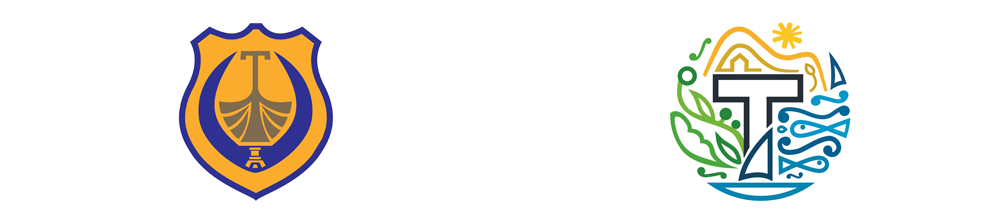 Strategija razvoja turizma opštine Tivat  za period 2020 – 2024. godina sa akcionim planom za 2020 – 2024. godine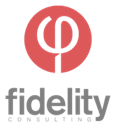 Polazne osnove za izradu strategije razvoja turizma opštine TivatStrategija razvoja turizma opštine Tivat za period 2020–2024. godine sa akcionim planom za 2020. Godinu, pripremljena je u skladu sa Zakonom o turizmu, strateškim planom razvoja opštine Tivat 2019-2022 godine i usaglašen je sa usvojenom Strategijom razvoja turizma Crne Gore do 2020. godine.Naslanjajući se na brojne prateće analize, Strategija pruža konkretne prijedloge i smjernice akterima turističke privrede na teritoriji opštine Tivat kako bi unaprijedili aktivnosti u domenu razvoja turizma kako bi se u narednom periodu godina podigla konkurentnost turističke privrede.Osnovni ciljevi Strategije su: definisanje razvojne vizije dugoročno održivog turizma i postizanje konsenzusa javnog i privatnog sektora održivi ekonomski, ekološki i društveno-socijalni razvoj turizma u opštini Tivat; podizanje kvaliteta turističke destinacije opštine Tivat I stvaranje dodate vrijednostirazvoj komunalne i turističke infrastruktureobnavljanje kulturno-istorijske baštinejačanje konkurentnosti ukupne privrede opštine Tivat povećanje doprinosa sektora turizma ekonomiji opštine Tivat podizanje  kvaliteta života i  standarda  lokalnog  stanovništva povećanje kvaliteta radne snage u opštini Tivatpovećanje broja zaposlenih u sektoru turizma razvoj novih i rast kvaliteta postojećih proizvoda produženje turističke sezonepodsticanje adekvatnih investicija u hotele sa potencijalom za MICE turizampovećanje investicija u marketing i komunikaciju destinacijeunapređenje kvaliteta destinacije i pametno pozicioniranje opštine Tivat kao turističkog brenda Na osnovu Strategije kulturnog turizma Crne Gore, pobrojani su kulturno-istiorijski lokaliteti koji se nalaze u opštini Tivat. Obzirom da veliki broj lokaliteta nije adekvatno restauriran I održavan, u akcionom planu smo posebno naglasili važnost adekvatne restauracije i dugoročne zaštite prirodnih i kulturnih resursa, što može predstavljati ključnu tačku diferencijacije turističke ponude. Tokom neposrednih razgovora i radionica sa ključnim akterima turističke ponude opštine Tivat, kojima smo posvetili posebno poglavlje u Strategiji zbog njihovoj nesebičnog doprinosa i predstavljenih ideja, definisan je i realan i održiv akcioni plan, u koji smo utkali neke od ideje ključnih aktera turističke privrede u Tivtu. Akcioni plan je logička i operativna nadogradnja Strategije razvoja turizma  opštine Tivat koji za cilj ima predstavljanje operativnih aktivnosti  koje će poslužiti za pravilno pozicioniranje Tivta na turističkoj mapi regiona, Evrope i svijeta.Kako opština Tivat ima izuzetne razvojne mogućnosti koje treba pažljivo sprovesti u djelo, akcioni plan zapravo predstvalja razradu velikog broja malih koraka koji trebaju doprinijeti ukupnom razvoju turističke destinacije Tivat.Misija i vizija StrategijeOpština Tivat će biti  visokokvalitetna, prefinjena turistička destinacija nautičkog i održivog turizma koja je aktivna tokom cijele godine, sa bogato razvijenim proizvodima sunca i mora, nautičkog, kulturnog, ruralnog, sportskog, gastronomskog, MICE i aktivnog turizma. Kao važna nautička destinacija južnog Jadrana, Tivat 2024. godine  mora biti destinacija koja baštini turističku ponudu visokokvalitetenog smještaja od 4 i 5 zvjezdica, sa strateškim hotelskim investitorima, boutique hotelima, razvijenim cjelogodišnjim MICE turizmom, kao i prestižnom ponudom za nautički turizam. Ruralni dio opštine mora njegovati autohtonu agrokulturu i gastronomiju, kako bi se na najbolji način iskoristili nesumnjivi potencijali koji ovi krajevi nude.Tivat treba zadržati sva obilježja autentičnog mediteranskog grada, a turistima će u cilju stvaranja dodate vrijednosti pružiti doživljaj savremenog načina življenja. Opština Tivat i njegova priroda  pružaće  turistima jedinstven doživljaj i iskustvo bogate istorijske i kulturne baštine, stavljajući kvalitet ponude na prvo mjesto.  Svi akteri će usklađivati svoje marketinške i komunikacione aktivnosti kako bi Tivat komunicirao kao jedna destinacija. Na kraju, kao ultimativni cilj ove Strategije, opština Tivat ima za krajnji cilj povećanje kvaliteta života svih Tivćana.Metodologija i proces izrade Strategije razvoja turizma opštine TivatStrateški razvoja turizma opštine Tivat za period 2020-2024 ima za cilj stvaranje zajedničkog razumijevanja turizma u Tivtu kroz diskusije i debate sa svim uključenim akterima, kao i detaljnu analizu dostupne dokumentacije, sadašnje situacije i budućih scenarija razvoja.Što se tiče metodologije, u procesu izrade ovog dokumenta je korišćeno nekoliko alata, kao što su analiza podataka iz različitih izvora, grupni rad na specifičnim pitanjima problematike turizma kao i pojedinačni sastanci sa predstavnicima opštine i glavnim akterima turističke privrede opštine Tivat. Ovako postavljeni metodološki alati, koji su pravovremeno organizovani, omogućavaju dosljednost i pravilno sprovođenje procesa rada, sa ciljem stvaranja dokumenta kojim se uspostavlja dijagnoza trenutnog stanja i daju prijedlozi za upravljanje turističkim aktivnostima u narednim godinama.Osim postavljanja plana za turističke  aktivnosti u narednih pet godina, Strategija razvoja turizma zapravo omogućava integraciju pristupa i strategija različitih stakeholdera turističke privrede u opštini Tivat. Zbog toga je neophodno stalno razmjenjivati ideje i aktivnosti u svrhu generisanja i prenošenja znanja, usklađivanja pristupa i koordinacije zajedničkih aktivnosti.Analiza makroekonomskog okruzenja sa osvrtom na Crnu GoruGlobalna ekonomska kretanjaPrema podacima Centralne banke Crne Gore (Izvještaj o radu za 2018. Godinu), posljednje procjene MMF-a govore da je globalna ekonomija ostvarila rast od 3,6% u 2018. godini, ili 0,2 p.p. manje od rasta u 2017. godini. Kao i ranijih godina, globalnom rastu najviše je doprinio rast ekonomija u razvoju i usponu koje su porasle 4,5%, dok su napredne ekonomije ostvarile rast od 2,2%. Nosilac rasta kod naprednih ekonomija bile su SAD, dok su privreda eurozone sa stopom rasta od 1,8% i japanska privreda sa 0,8% osjetno podbacile u odnosu na 2017. godinu. S druge strane, Kina sa 6,6%, i Indija sa 7,1% bile su glavni pokretači rasta u grupi ekonomija u razvoju i usponu, a istovremeno i na globalnom nivou. U Rusiji je ostvaren rast ekonomske aktivnosti od 2,3%, nakon rasta od 1,6% u 2017. godini. Procjena je da je grupa evropskih ekonomija u razvoju i usponu4, u kojoj je i Crna Gora, ostvarila rast od 3,6%, ili značajno ispod 6% iz 2017. godine, ali prije svega zbog značajnog usporavanja rasta turske privrede.Očekivanja za budući period idu u smjeru blagog usporavanja globalnog rasta, sa prognoziranim stopama rasta od 3,3% i 3,6% u 2019. i 2020. godini. Usporenje rasta u 2019. godini biće vođeno sporijim rastom mahom svih vodećih ekonomija, odnosno srodnih grupa ekonomija, dok se u 2020. očekuje nešto viša stopa globalnog rasta najviše usljed očekivanog intenziviranja rasta u Italiji i Njemačkoj, kao i donekle u Indiji. Za grupu evropskih ekonomija u razvoju i usponu među kojima je i Crna Gora, očekuje se usporenje rasta na 0,8% u 2019. i 2,8% u 2020. godini, takođe zbog snažnog pada stope rasta ekonomije Turske5.Aprilske ocjene MMF-a ukazuju na veće rizike za ostvarenje pomenutih stopa rasta u periodu 2019–2020, nego na mogućnosti da rast bude iznad prognoziranog. Kao ključni rizik prepoznato je eventualno uvođenje/povećanje trgovačkih barijera, odnosno dalje pogoršanje trgovačkih odnosa, prije svega između SAD i Kine. Paralelno s tim, prisutan je rizik od pogoršanja stanja na finansijskim tržištima (pad cijena akcija, rast prinosa na državne obveznice, pad rejtinga itd.), kako u naprednim ekonomijama tako u ekonomijama u razvoju i usponu. Okidači za krizu mogu biti i napuštanje EU od strane UK bez sporazuma, pogoršanje fiskalno-ekonomske situacije u Italiji, kao i sporiji rast kineske privrede od očekivanog. Dodatne rizike MMF vidi u neizvjesnosti ekonomskih politika od strane novoizabranih vlada pojedinih država, kao i u geopolitičkim tenzijama na Bliskom istoku i u istočnoj AzijiMakroekonomski ambijent - Crna GoraBruto domaći proizvod (BDP) Raspoloživi ekonomski pokazatelji zabilježeni u 2018. godini ukazuju na značajan rast u odnosu na prethodnu godinu. Nakon rasta BDP-a od 4,7% u 2017. godini, prema preliminarnim podacima MONSTAT-a, crnogorska ekonomija ostvarila je rast od 4,9% u 2018. godini1. Osnovni indikatori ukazuju na pozitivne trendove u većini sektora, a nosioci rasta su bili građevinarstvo, industrija i turizam. Kod skoro svih komponenti potrošnje BDP-a, uključujući ličnu i potrošnju države, izvoz i uvoz roba, takođe je zabilježen rast u odnosu na prethodnu godinu, a naročito je bio izražen kod bruto investicija u osnovna sredstva. Samo je komponenta promjene u zalihama ostvarila pad.Prema preliminarnim podacima MONSTAT-a o kvartalnom kretanju BDP-a, pozitivne stope u 2018. godini ostvarene su u sva četiri kvartala, pri čemu rast u prvom kvartalu iznosi 4,5%, drugom 4,9%, trećem 5,0% i četvrtom 4,8%.Ocjene međunarodnih institucija koje se bave prognozama rasta BDP-a za Crnu Goru u 2018. godini pozitivne su i kreću se u rasponu od 3,7% do 4,8%, dok prognoze za 2019. godinu ukazuju na stope rasta od 2,5% do 3,7% (tabela 1.1). Stopa rasta BDP-a koju je za 2019. godinu procijenilo Ministarstvo finansija u okviru osnovnog scenarija (u dokumentu Program ekonomskih reformi za Crnu Goru, PER), u skladu je sa procjenama međunarodnih institucija i iznosi 2,8% (tabela 1.2).Inflacija Tokom svih mjeseci 2018. godine zabilježene su pozitivne godišnje stope rasta potrošačkih cijena u Crnoj Gori. U decembru, godišnja inflacija, mjerena potrošačkim cijenama, iznosila je 1,6%, mjereno HICP (harmonizovanim indeksom potrošačkih cijena) 1,5%, dok je prosječna inflacija iznosila 2,6%. (Prilog 1, tabele 1, 2 i 3). Najveći doprinos rastu godišnje stope inflacije dale su cijene iz kategorija: hrana i bezalkoholna pića, prevoz i alkoholna pića i duvan. Pozitivne godišnje stope inflacije su evidentirane i u zemljama regiona, kao i u većini zemalja EUBudžet Crne Gore Prema preliminarnim podacima Ministarstva finansija, ukupni primici budžeta sa državnim fondovima u 2018. godini iznosili su 2,88 milijardi eura ili 62,3% procijenjenog BDP-a, od čega se na izvorne prihode odnosilo 71,3% (1,75 milijardi eura). U odnosu na plan, izvorni prihodi bili su niži za 0,6%, a u odnosu na 2017. godinu viši su za 11,5%. Ukupni izdaci budžeta u 2018. godini iznosili su 2,60 milijardi eura ili 56,3% procijenjenog BDP-a. Konsolidovani izdaci budžeta iznosili su 1,91 milijardu eura, što čini 41,3% BDP-a, i ostvarili su rast od 5,7% u odnosu na 2017. godinu, dok su u odnosu na planirane bili viši za 0,3%. Najveće odstupanje u odnosu na prethodnu godinu, i to zbog rasta, zabilježeno je kod transfera institucijama, pojedincima, nevladinom i javnom sektoru, kapitalnih izdataka u tekućem budžetu, rashoda za materijal i bruto zarada. Jedino smanjenje zabilježeno je kod rashoda po osnovu kamata.Kapitalni budžet Crne Gore iznosio je 264,7 miliona eura ili 5,7% BDP-a. U odnosu na plan niži je za 8,4%, a u odnosu na 2017. godinu kapitalni budžet bio je viši za 12,8 miliona eura ili 5,1%, kao rezultat intenzivne dinamike izvođenja radova na autoputu Bar – Boljare.Deficit budžeta Crne Gore procijenjen je na 159,2 miliona eura ili 3,4% BDP-a i manji je u odnosu na deficit u 2017. godini za 77,6 miliona eura, a u odnosu na korigovani deficit u 2017. godini za 91,6 miliona eura.3 Prema preliminarnim podacima Ministarstva finansija, u 2018. godini ostvaren je deficit javne potrošnje u iznosu od 173,3 miliona eura ili 3,8% BDP-a i niži je u odnosu na deficit u 2017. godini za 53,8 miliona eura, a u odnosu na korigovani deficit u 2017. godini za 69,7 miliona eura. Neto javni dug Crne Gore, na kraju 2018. godine, prema podacima Ministarstva finansija, iznosio je 2,99 milijardi eura ili 64,8% procijenjenog BDP-a za 2018. godinu . U odnosu na kraj 2017. godine, neto javni dug je zabilježio rast od 11,3%. U strukturi spoljnog javnog duga posebno mjesto zauzima dug po osnovu emisije euroobveznica. Sredinom aprila 2018. godine realizovana je emisija euroobveznica u iznosu od 500 miliona eura, uz ročnost od sedam godina i kamatnu stopu od 3,375%.Zaposlenost Prosječan broj zaposlenih u 2018. godini iznosio je 190.132 i bio je viši za 4,3% u odnosu na prosječan broj zaposlenih u prethodnoj godini. Rast broja zaposlenih u 2018. godini zabilježen je u petnaest od ukupno devetnaest sektora, pri čemu je najveći rast zabilježen u sektoru administrativne i pomoćne uslužne djelatnosti (13,5%) i sektoru građevinarstvo (12,5%), a najmanji u sektoru snabdijevanje vodom, upravljanje otpadnim vodama, kontrolisanje procesa uklanjanja otpada i sl. (0,9%). Najveći pad broja zaposlenih od 12,9% zabilježen je u sektoru poljoprivreda, šumarstvo i ribarstvo, a najmanji od 0,2% u sektoru snabdijevanje električnom energijom, gasom, parom i klimatizacijaNezaposlenost Prema evidenciji Zavoda za zapošljavanje Crne Gore, prosječan broj registrovanih nezaposlenih lica u 2018. godini iznosio je 43.612, što je za 13,7% manje nego u prethodnoj godini. Najveći broj nezaposlenih lica u 2018. godini evidentiran je u januaru (48.580 nezaposlenih), a najmanji u septembru (39.902 nezaposlenih). Stopa nezaposlenosti koju objavljuje Zavod za zapošljavanje Crne Gore, u decembru 2018. godine iznosila je 17,83%, što je za 4,26 p.p. niže od stope iz decembra 2017. godine. Prema Anketi o radnoj snazi koju objavljuje MONSTAT na kvartalnom nivou, najveća stopa nezaposlenosti u 2018. godini zabilježena je u prvom i četvrtom kvartalu (16,1%), dok su u drugom i trećem kvartalu zabilježene stope od 14,4% i 14,1%, respektivno.Bruto i neto zarade Prema podacima MONSTAT-a, prosječna bruto zarada u Crnoj Gori u 2018. godini iznosila je 766 eura i bila je veća za 0,1% od prosječne zarade iz prethodne godine. Prosječna zarada bez poreza i doprinosa iznosila je 511 eura i u odnosu na prethodnu godinu bila je veća za 0,2%.Platni bilans Crne Gore U 2018. godini nastavljen je rast deficita roba i tekućeg računa platnog bilansa. Prema preliminarnim podacima, deficit tekućeg računa u ovoj godini iznosio je 793 miliona eura ili 17,2% BDP-a, što je porast u odnosu na 691,2 miliona eura odnosno 16,1% BDP-a iz 2017. godine. Pogoršanje deficita dominanto je posljedica ubrzanog rasta domaće tražnje usljed rasta privrede i realizacije značajnih razvojnih projekta u oblasti insfrastrukture, energetike i turizma. Povećanje neravnoteže na računu roba, generisane povećanjem domaće tražnje, nijesu mogla da nadomjeste ni pozitivna kretanja u oblasti međunarodne trgovine uslugama gdje su ostvareni rekordno visoki prihodi od turizma (koji su iznosili 21,7% BDP-a). Deficit na računu roba u 2018. godini iznosio je 2 milijarde eura ili 10,2% više nego u prethodnoj godini, usljed povećanja uvoza roba. Ukupan izvoz roba iznosio je 435,9 miliona eura, što predstavlja povećanje od 14%. Najveći uticaj na rast izvoza imalo je povećanje izvoza električne energije, medicinskih i farmaceutskih proizvoda, nafte i naftnih derivata, nemonetarnog zlata i drumskih vozila. Ukupan uvoz roba iznosio je 2,5 milijardi eura i bio je za 10,8% veći nego u 2017. godini, kao rezultat povećanja uvoza nafte i naftnih derivata, pogonskih mašina i uređaja, drumskih vozila, kao i ostalih transportnih sredstava i opreme.Značaj turizma za Crnu GoruTurizam ostaje jedna od glavnih ekonomskih aktivnosti Crne Gore i izvora vladinih prihoda, kao i podsticaj za druge sektore. Glavni turistički proizvodi trenutno su vezani za priobalne aktivnosti, ali u toku su i diversifikacija na centralni i sjeverni region. Poslije Hrvatske, Crna Gora je ekonomija jugoistočne Evrope, gdje turizam doprinosi najvećem udjelu u BDP-u i zapošljavanju. Glavna izvorna tržišta za turiste su Evropska unija ( Poljska, Francuska, Velika Britanija i Nemačka), Ruska Federacija, Srbija i Bosna i Hercegovina. Ministarstvo održivog razvoja i turizma je odgovorno za, između ostalog, uspostavljanje opšteg zakonodavstva, politike i strategije vezanih za turizam, kao i razvojne i investicione projekte; razvoj i održavanje turističkih standarda i infrastructure, izdavanje/povlačenje dozvola. Na lokalnom nivou, opštine su zadužene za, između ostalog, razvoj i održavanje turističkih usluga i izdavanje dozvola za uspostavljanje turističkih usluga i razvoj turizma.Strategija razvoja turizma Crne Gore do 2020. godineOsnovu za razvoj crnogorskog turizma do 2020. godine čini Strategija razvoj  turizma do 2020. Godine, kojom su jasno definisani ciljevi koji se moraju ostvariti da bi crnogorska turistička ponuda pratila međunarodni razvoj i bila konkurentna na međunarodnom tržištu. Za ostvarenje ciljeva potrebni su vrijeme i značajna ulaganja da bi se Crna Gora orjentisala na razvoj elitnog turizma.Neki od osnovnih principa na kojima se zasniva strategija razvoja crnogorskog turizma su isticanje komparativnih prednosti Crne Gore, diferenciranje regija, standardizacija po međunarodnim mjerilima, individualizacija ponude i diferenciranje ponude svakog turističkog kompleksa. Strategijom je predviđeno povećanje hotelskih smještajnih kapaciteta na 100.000 kreveta u 2020. godini, pri čemu će se težiti međunarodnim standardima hotelskih jedinica koji će zadovoljiti kompleksne zahtjeve gostiju sa područja zapadne i srednje Evrope. Predviđa se i povećanje broja noćenja na 20,9 miliona do 2020. godine. Planira se da će se direktno ili indirektno po osnovu turizma otvoriti značajan broj novih radnih mjesta.Strategijom su definisani sljedeći strateški ciljevi:razvoj Crne Gore kao evropske destinacije kvalitetnog turizma i produženje ljetnje sezonediverzifikacija turističkog proizvodastandardizacija i specijalizacija uslugapovećanje promotivnih aktivnostipodsticanje preduzetništva i kreiranje uslova za otvaranje novih radnih mjesta.Veliki potencijal u budućem razvoju vidi se u povezivanju sektora turizma sa ostalim privrednim djelatnostima. Svjetski savjet za putovanja i turizam (WTTC) predviđa da će turizam postati vodeći izvozni sektor u Crnoj Gori u narednim godinama, koji ostvaruje najveće prihode i ima potencijal da diverzifikuje ekonomiju, stimuliše preduzetništvo i kreira veliki broj radnih mjesta.S obzirom na postojeće potencijale, posebno prirodne, i dosadašnji nivo razvijenosti turističke privrede, kao i stratešku usmjerenost razvoja Crne Gore kao ekološke države, turizam predstavlja jednu od najperspektivnijih djelatnosti u budućem ekonomskom razvoju Crne Gore.Iako mala ekonomija sa malim unutrašnjim tržištem, Crna Gora ima povoljan geografski položaj i prirodna bogatstva, što je čini popularnom turističkom destinacijom. Posmatrajući na srednji i dugi rok, sektor turizma će sigurno imati ulogu pokretača brojnih ekonomskih aktivnosti i razvoja manje razvijenih područja. Pošto se učinak u turizmu mjeri turističkom potrošnjom, posebno potrošnjom stranih turista, akcenat je stavljen na diverzifikaciju ponude i produženje sezone, visokokvalitetni turizam tokom cijele godine, što u krajnjem ima za cilj povećanje prihoda odnosno ukupne dodate vrijednosti u turizmu.Predviđanja globalnih trendova u turizmu Turizam je jedan od najbrže rastućih ekonomskih sektora na svijetu. Prema podacima UNWTO-a  očekuje se da će broj međunarodnih dolazaka rasti preko 3 % godišnje do 2030. i dostići nivo od 2 milijardi dolazaka. U Evropi, očekuje se da će najviše dolazaka imati Južna Evropa i MediteranBroj gostiju koji u destinaciju dolaze avionom raste brže od broja gostiju koji u destinaciju dolaze kopnom, zbog čega je dobra avio povezanost jedna od ključnih komparativnih prednosti destinacijeKvalitet za novac je presudan faktor za povratak u destinaciju  Glavne emitivne zemlje su razvijene ekonomije (Sjeverna Amerika i Evropa), U bliskoj budućnosti, očekuje se značajan porast turista iz Azije, naročito Kine I IndijeRaste tražnja za jedinstvenim, autentičnim, personalizovanim turističkim proizvodomRaste tražnja za segmentom luksuznih proizvoda i usluga Sigurnost destinacije postaje značajan činilan stabilnog razvoja turizmaZnačajan je uticaj globalnih IT giganata na prodaju i marketing  destinacijeStarija populacija postaje važna grupa turistaMlađe generacije su mobilnije i imaju potrebu za diferenciranom ponudomSezonalitet ostaje glavni izazov za industriju turizmaTuristi traže jedinstvena, tailor made iskustva na kojima mogu da dožive destinacijuKljuč uspjeha jedne destinacije će biti njeno adekvatno pozicioniranje, kvalitetno upravljanje i pružanje ukupnog doživljaja i iskustva u njoj.Turizam u EU2018. godina je bila dobra godina za evropski turizam. Evropska turistička tražnja je porasla za 6% i uslovljena je porastom međunarodnih dolazaka turista u odnosu na prethodnu godinu. Evropa, kao najposjećenija regija na svijetu, uspjela je održati rast uprkos riziku od trgovinskih tenzija, neizvjesnosti oko Brexita i ekonomskog usporavanja u eurozoni i Kini.Gotovo sve destinacije u EU zabilježile su neki oblik rasta. Putovanje u Tursku je poraslo za 22%, prvenstveno usljed devalvacije lire, zbog čega su putovanja za inostrane turiste znatno jeftinija. Srbija i dalje ima koristi od bezviznog pristupa korisnicima kineskih pasoša, dok se napori Malte da učvrsti svoju poziciju kao cjelogodišnje destinacije tokom cijele godine ostvaruju (obije destinacije su zabilježile rast od 15%). Crna Gora, koja je imala porast od 14%, postigla je solidne rezultate zahvaljujući promotivnim aktivnostima koje se sprovode na prioritetnim tržištima i dobroj avio povezanosti. 2018. godina je bila zahtjevna godina za avioindustriju usljed nestabilnih cijena goriva i štrajkova zaposlenih. Ipak, RPK (prihod po kilometru) u avio industriji je bio za 6,6% veći nego prije godinu dana, prvenstveno zbog niskih cijena nafte i čvrstim, iako sporijim, ekonomskim rastom.Turizam „Daleke destinacije“ (Long haul destination) iz SAD i dalje su najviše zaslužne za evropski turistički rast. Rast iz SAD je nastao zbog jačeg američkog dolara u odnosu na  euro i funtu, usljed čega se povećava dostupnost Evrope kao turističke destinacije. U 2018. godini, u evropske destinacije je došlo 33.000.000 međunarodnih turista iz SAD, što je za 8% više od prethodne godine. Očekuje se da će ovaj rast usporiti zbog ekonomske situacije u SAD, kao i zbog trgovinskog rata sa Kinom. Ekonomski rast u Kini je oslabljen u 2018. godini; godišnji rast od 6,6% predstavlja najsporiju stopu rasta BDP-a od 1990, najviše zbog trgovinskog rata sa SAD. Ipak, kineski turisti rado dolaze u Evropu, prvenstveno zbog toga što je Kina stvorila srednju klasu sa visokom kupovinom moći, što u kombinaciji sa poboljšanjem avio povezanosti i poboljšanim viznim režimom povećava broj kineskih turista koji su povećali broj dolazaka je za 9% u odnosu na 2017. godinu.Očekuje se da će projekcije rasta turista sa ruskog tržišta ostati snažne usljed  povećanih cijena nafte i domaćim potražnjom. Kontinuirani rast putovanja očekuje se u 2019. godini. U Evropu u 2018. godini je putovalo oko 23.000.000 ruskih turista, što je povećanje od 14% iz prethodne godine. Mediteranska i Sjeverna Evropa su među najbrže rastućim u pogledu dolazaka turista iz Rusije.Avio industrija Globalni avio transport, mjeren  prema prihodima od putničkih kilometara (RPK), porastao je za 6,6% u 2018. Ovo je još uvijek iznad prosječnog RPK rasta protekle decenije (6,0%) ali je niže od petogodišnjeg prosjeka koji iznosi 7,1%. Cijene goriva su imale snažan uticaj na avio industriju. Međutim, zadnjih mjeseci 2018. godine cijena nafte naglo je opala što bi trebalo doprinijeti rastu avio putovanja u 2019.Smještaj U 2018. godini je povećana stopa zauzetosti  u svim regionima u odnosu na 2017. godinu, dok je rast i dalje sporiji nego prethodnih godina za većinu destinacija.Sve regije u svijetu osim Evrope imali su niži average daily rate (ADR).Crna Gora Kontinuirano razvijanje turističke infrastrukture u Crnoj Gori i poboljšano povezivanje sa sve većim brojem destinacija je zaslužno za rast broja turista. Crna Gora ima rast dolazaka svake godine od 2000. dok se u 2018. godini očekuje preko 2.000.000 turista. Pored toga, razvoj zimske turističke infrastrukture u narednom periodu dodaće vrijednost turizmu kroz produženje zimske sezone.Crna Gora je prema najnovijim dostupnim podacima iz godine u godinu bila najbrže rastuće odredište na tržištu njemačkih turista, prema 75,6%, a prema podacima u novembru 71,9%., prvenstveno zbog niske startne osnove.Kontinuirani napori na poboljšanju turističke ponude Crne Gore i povećanja avio povezanosti povećali su tražnju iz Francuske. Rast noćenja iz Francuske bio je posebno snažan (porast od 35,7%) na osnovu podataka do novembra, takođe zbog niske startne osnove. Crna Gora je uživala u najjačem rastu dolazaka u Veliku Britaniju na osnovu podataka do novembra (rast od 58,2%), zbog niske startne osnove.Turizam Crne Gora WTTCPrema podacima World tourism and travel council-a za Crnu Goru u 2018. godini, ključne činjenice su sljedeće:BDP: DIREKTAN DOPRINOS: Direktan doprinos putovanja i turizma BDP-u je bio 459.1 miliona EUR (518.0 miliona USD), što je 11.0% ukupnog BDP-a u 2017. i predviđa se da će porasti za 9.0% u 2018., i da će rasti 4.2% godišnje, od 2018. do 2028., do 752.6 miliona EUR (859.0 miliona USD), 13.3% ukupnog BDP-a u 2028. BDP: UKUPAN DOPRINOS: Ukupan doprinos Putovanja i Turizma BDP-u je bio 988.2 miliona EUR (1,114.7 miliona USD), što je 23.7% BDP-a u 2017. Godini, i predviđa se da će porsasti za 8.9% u 2018., i da će rasti po 3.9% godišnje, do 1,582.3 miliona EUR (1,785.0 miliona USD), što je 27.9% BDP-a u 2018. godini. ZAPOSLENOST: DIREKTAN DOPRINOS U 2017. Putovanje i Turizam su direktno omogućili 14,500 poslova (7.6% ukupne zaposlenosti). Očekuje se da će taj broj porasti za 4.5% u 2018. i da će rasti 1.1% godišnje do 17,000 poslova (8.1% ukupne zaposlenosti) u 2028. ZAPOSLENOST: UKUPAN DOPRINOS: U 2017., ukupan doprinos Putovanja i Turizma zaposlenosti, uključujući poslove indirektno omogućene od te industrije, bio je 19.3% totalne zaposlenosti (36.500 poslova). Očekuje se da će taj broj porasti za 7.7% u 2018., do 39,000 poslova i rasti za 1.3% godišnje do 45,000 poslova u 2028. Godini (21.5% od ukupnog broja).POTROŠNJA STRANIH TURISTA: Potrošnja stranih turista je generisala 932.8 miliona EUR (1,052.2 miliona USD), 52.6% ukupnog izvoza u 2017. Godini.  Predviđeno je da će taj broj porasti za 7.9% u 2018., i rasti po 4.5% godišnje od 2018. – 2028., do 1,566.3 miliona EUR (1,766.9 miliona USD) u 2028. Godini, 44.1% od ukupnog. INVESTICIJE: Investicije u Putovanja i Turizam u 2017. Godini su bile 369.8 miliona EUR, 31.5% ukupnih investicija (417.2 miliona USD). To bi trebalo da poraste za 6.4% u 2018. Godini, i da raste za po 4.2% godišnje u narednih 10 godina do 596.1 milion EUR (672.5 miliona USD) u 2018., 41,7% od ukupnog broja.Rangiranje Crne Gore prema raznim kriterijumima WTTC-aPrema apsolutnim doprinosima putovanja i turizma, Crna Gora ima sljedeće rangiranje u 2017. godini.Tabela 1: Razni parametri uticaja turizma na ekonomiju Crne GorePrema relativnim doprinosima putovanja i turizma, Crna Gora ima sljedeće rangiranje u 2017. godiniTabela 2: Razni parametri uticaja turizma na ekonomiju Crne GorePrema realnom rastu, Crna Gora ima sljedeće rangiranje u 2018. godini:Tabela 3:  Razni parametri uticaja turizma na ekonomiju Crne GorePrema dugoročnom ratu, Crna Gora ima sljedeće rangiranje za period 2018-2028. godineTabela 4:  Razni parametri uticaja turizma na ekonomiju Crne GorePrema procjenama, turizam do 2028. godine biće i dalje važna privredna grana.Tabela 5:  udio turizma u crnogorskoj ekonomiji, razni podaciTurizam u Crnoj GoriKao što je navedeno, turizam predstavlja jednu od najvažnijih privrednih grana u Crnoj Gori. U sektoru turizma, Crne Gora bilježi konstantan porast broja turista, kao porasta zaposlenosti I prihode u turizmu.Tabela 6:  Podaci o dolascima gostiju 2013 – 2017Dolasci turista po vrstama turističkog mjestaTabela 7: Dolasci turista po vrstama turističkog mjestaZaključci:Najveći broj turista u Crnu Goru dolazi u primorski region. Preko 85% ukupnog broja turista, dođe u primorski region.Najveći je broj stranih gostiju (88% od ukupnog broja gostiju)Noćenja gostiju po vrstama turističkih mjestaTabela 8: Noćenja gostiju po vrstama turističkih mjestaZaključci:Najveći broj noćenja je u primorskom regionuPreko 95% ukupnog broja noćenja, ostvari se u primorskom regionuNajveći je broj noćenja stranih gostiju (92% od ukupnog broja gostiju)Dolasci gostiju po vrstama ugostiteljskih jedinicaTabela 9: Dolasci gostiju po vrstama ugostiteljskih jedinicaNoćenja gostiju po država dolaskaTabela 10: Noćenja gostiju po država dolaskaZaključci:Najveći broj noćenja je iz Rusije, Srbije, Bosne I HercegovinePrimjećuje se porast gostiju iz Zapadne EvropeNoćenja gostiju po vrstama ugostiteljskih jedinicaTabela 11: Noćenja gostiju po vrstama ugostiteljskih jedinicaZaključak:Primjetan je porast broja stranih turista koji borave u hotelimaNajveći porast noćenja je u kategoriji domaćinstvaKružna putovanja stranih brodovaTabela 12: Kružna putovanja stranih brodovaOvi podaci pokazuju da je broj putnika na brodovima povećan, mahon zbog kruzing turizma u Kotoru. Dolasci stranih plovila u luke nautičkog turizmaTabela 13: Dolasci stranih plovila u luke nautičkog turizma po država dolaskaPosjetioci na plovilima u lukama nautičnog turizmaTabela 14: Posjetioci na plovilima u lukama nautičnog turizma, po država dolaskaSmještajni kapaciteti Crna GoraU Crnoj Gori, evidentirano je 370 objekata koji pružaju usluge smještaja. Najveći dio se odnosi na hotele, boutique hotele, male hotele, apart hotele, garni hotele kojih ukupno ima 310 I čine skoro 85% ukupnog smještaja.Devet je hotela sa 5 zvjezdica koji imaju svega 3,65% od ukupnog broja kreveta.138  je smještaja sa 4 zvjezdice I imaju 18.856 kreveta, što je 41% ukupnog broj kreveta.Tabela 15: kategorije smještaja u Crnoj Gori, razni kriterijumiProblematika sezonaliteta u Crnoj GoriVisoka sezonalnost, ograničena turistička ponuda i niske prosječne cijene neke su od glavnih karakteristika turizma u Crnoj Gori. Naša država je tipičan predstavnik turizma „sunca i mora“: koncentrisan na obali, gosti ostaju relativno dugo i dolaze uglavnom u ljetnim mjesecima. U tom smislu naš turizam nije izuzetak – iako mediteranske zemlje imaju veliku ponudu u vidu istorijske i kulturne baštine, većina gostiju dolazi kako bi uživala u toploj klimi i priobalnim prirodnim atrakcijama. Tabela 16: Sezonalitet u Crnoj Gori,2018. godinaSezonalitet u Crnoj Gori je izuzetno izražen: čak 70% noćenja turista ostvareno u julu, avgustu i septembru (9.024.685 noćenja).Izražena sezonalnost dolazaka predstavlja izazov za privrednike i kompanije koje posluju u sektoru turizma i ograničava njegovog pozitivnog “prelivanja” na druge sektore. Takva kretanja su naročito nepovoljna za turističku infrastrukturu koja ima visoke fiksne troškove poput velikih hotela, kao i za trgovce i proizvođače roba i usluga koji moraju odgovoriti na snažnu ali kratkotrajnu tražnju turista. Sezonalitet je najvažnije pitanje za svaku turističku destinaciju. Dobro razumijevanje sezonalnosti u turizmu neophodno je za efikasno funkcionisanje turističkih objekata i infrastructure neke destinacije.Adekvanto suočavanje sa sezonalitetom je složen proces, obzirom da zahtijeve izuzetno dobru koordinaciju ključnih aktera turističke privrede. Kako bi se upravljalo sezonalnošću, potrebno je uvesti u ponudu nove I diferencirane turističke proizvode, u skladu sa ukupnim pozicioniranjem destanacije. U opštini Tivat, koja je kao i cijela Crna Gora, prepoznata kao destinacija “sunca i mora” sezonalnost u toku ljeta je izuzetno izražena.S tim u vezi, potrebno je definisati i razvijati turističke proizvode na način koji će napraviti otklon od turizma opšteg interesa (General interest tourism: GIT) prema turizmu specijalnih interesa (Special interest tourism: SIT), koji predstavljaju želju za novim, avanturističkim i autentičnim oblicima turističkog iskustva i sadržaja.Opšte informacije o opštini TivatGeografska pozicija opštine TivatTivat se nalazi u centralnom dijelu Bokokotorskog zaliva, ispod lovćenskog ogranka Vrmca. Nasuprot se proteže Tivatski zaliv, ujedno i najveći od četiri zaliva u Boki Kotorskoj. Tivatski zaliv svojim jedinstvenim izgledom osvaja svakog posjetioca. Tivat je smješten na 42”26´ sjeverne geografske širine i 18”42´ istočne geografske dužine i najmanja je opština na crnogorskom primorju, ali sa velikim turističkim i ekonomskim značajem za cijelu državu. Na području opštine nalazi se i Aerodrom Tivat koji predstavlja i jedinu vazdušnu vezu ovog regiona s drugim destinacijama.Broj stanovnika u TivtuU Crnoj Gori, u periodu od 01. do 15. aprila 2011. godine, sproveden je popis stanovništva, domaćinstava i stanova. Prema navedenim podacima Tivat ima 14.031 stanovnika, od toga je 7.128 žena (50,8%), a muškaraca 6.903 (49,2%). Prosječna starost je 38 godina. U urbanom gradskom naselju živi 73% stanovništva i 27% u ruralnom. Broj domačinstava je 4.862, dok je broj stanova duplo veći 9.675. Kretanje broja stanovnika od 2000. godine kada je Tivat imao 12.812, 2005. – 13.404, 2010. – 14.032 te 2018. godine kada je imao – 14.923  stanovnika prema podacima Monstata, pokazuje stalan porast, kao i veći procenat rasta broja stanovnika nego na državnom nivou što se može vidjeti iz tabele. Do porasta broja stanovnika dolazi usljed pozitivnog prirodnog priraštaja ali i zbog pozitivnih migracionih kretanja stanovništva unutar Crne Gore.Tabela 17: Kretanje broja stanovnika u opštini Tivat (2000 – 2018. godina)Tabela 18: Pokazatelji vitalne statistike, 2017. godinaTabela: Pokazatelji vitalne statistike, 2017. godinaBroj stanovnika po naseljimaTabela 19: Broj stanovnika po naseljimaU opštini Tivat u gradskim naseljima bilo je 72,1%, u kategoriji priobalnih naselja 27,5, a u seoskim naseljima u zaleđu 0,4%. U opštini Tivat je  većina stanovništva skoncentrisana u gradskom centru i priobalju, pa je prostorna distribucija stanovništva nepovoljna, jer je veliki pritisak na uži obalni pojas, dok se prostori u zaleđu prazne.Glavni demografski problemi opštine Tivat su:Veliki pritisak doseljenog stanovništva, posebno na gradska i priobalna naselja i neposrednom zaleđu, što je uslovilo stvaranje aglomeracija i izazvalo prenaseljenost koja je jako izražena u priobalnom područjuI pored značajnog priliva stanovništva imigracijom, veoma su niske ili čak negativne stope prirodnog priraštaja stanovništva u seoskim naseljima u širem zaleđu, što negativno utiče na obnavljanje radnog kontigenta stanovništva, pa se javlja nestašica radne snage u ovim naseljima;Seoskih naselja bez stanovnika kakav je slučaj sa ambijentalnim cijelinama koje prati višedecenijski trend iseljavanja stanovništva.Klima i hidrografijaTivat ima tipično mediteransku klimu, sa blagim ali kišovitim zimama i vedrim i toplim ljetima. Za Tivat se može reći da ima karakterističnu klimu, što prouzrokuje reljefna nehomogenost, te se na ovako malom prostoru osjećaju lokalne klimatske razlike. Srednja godišnja temperatura vazduha je 15° C. Ovo je najsunčaniji grad Boke Kotorske sa 2446,2 sunčanih sati u toku godine. Najčešći vjetrovi su bura (sjeveroistočni vjetar) u zimskom periodu, i maestral (sjeverozapadni vjetar) u ljetnim mjesecima. Jugo, topao vjetar koji donosi dosta kiše, je čest u jesenjem i zimskom periodu.Padavine su u Tivtu isključivo u vidu kiše, dok su ostali oblici padavina ovdje veoma rijetka pojava. Srednja godišnja količina padavina iznosi 1.755 mm. Padavine su najkarakterističnije za hladno doba godine. Ovakvi klimatski uslovi su omogućili da Tivat bude pogodan kako za ljetnji  tako i za zimski turizam.Na Tivatskoj rivijeri more je čisto a vazduh okrepljujuće blag. Zahvaljujući povoljnim klimatskim uslovima i dobrom geografskom položaju, Tivat je bogat hortikulturnim potencijalom. Pored raznovrsnog domaćeg mediteranskog bilja, tu je zastupljeno i dosta vrsta egzotičnog bilja kojeg su moreplovci donosili sa svih meridijana svijeta. Različite vrste, kao što su magnolija, mimoza, kamelija, oleander, agava, bugenvilija, eukaliptus, čileanska jela i druge, su se ovdje, baš zbog povoljne klime dobro aklimatizovale.InfrastrukturaTivat ima relativno dobru putnu i komunalnu infrastrukturu koja je bila adekvatna za potrebe opštine prije turističkog “buma”. Trenutno, ukupna a naročito ne komunalna infrastruktura ne odgovara potrebama opštine koja želi da se pozicionira kao cjelogodišnja destinacija .Strateškim planom razvoja opštine Tivat, kao prioritetne potrebe naglašeno je komunalno opremanja opštine, dok se zajedno sa institucijama na državnom nivou definiše  izgradnja bulevara Tivat – Budva, kojim bi se rasteretile nesnosne gužve koje se javljaju u špicu sezone. Saobraćajna povezanostTivat je dobro saobraćajno povezan sa bližim i širim okruženjem i sa Evropskim zemljama vazdušnim, drumskim i pomorskim vezama. Tačnije, Tivat ima pretpostavke za dobru povezanost jer ima aerodrom, kroz njega prolazi magistrala i primorski je grad, dakle fizičke pretpostavke postoje. Međutim, kvalitet i obim tih veza danas nije zadovoljavajući – pomorski saobraćaj je obnovljen tek ove godine (2019.), drumski nije kvalitetan jer je protočnost magistrale nedovoljna za današnje prilike, avionski promet je ograničen na doba dana jer oprema aerodroma potrebna za noćni promet nije nikada kompletirana. Štetan uticaj saobraćaja na životnu sredinu proporcionalan je razvijenosti pojedine grane i učestalosti prevoznih sredstava.Aerodrom TivatPrema podacima ACG, aerodrom Tivat opslužuje rekordan broj putnika, što se može vidjeti u sljedećoj tabeli.Tabela 20: Broj putnika po godinama i mjesecima na Aerodromu TivatUkupan broj putnika na aerodromu TivatSnažan rast putnika je očigledan. Ovaj grafik pokazuje da se broj putnika na tivatskom aerodromu više nego udvostručio od 2008. To je zbog činjenice da je Crna Gora postala popularna turističko odredište, uz poreske i druge tipove podsticaje koji su podržali direktna strana ulaganja, uglavnom u građevinsku i turističku industriju.Procentualni godišnji rast putnikaGodisnja stopa rasta putnika pokazuje adekvatan rast broj putnika na aerodromu Tivat.Prema poslednjim informacijama, tender za pripremanje Aerodroma Tivat za noćno slijetanje je završen i očekuje se završetak tog projekta za 12-24 mjeseca.Noćni letovi su posebno važni za najznačajnija emitivna tržišta, i znače znače nove infrastrukturne projekte, koji će generisati nove prihode i za Aerodrome i za turističku privredu. Dodatno, otvoriće se nova, kvalitetna radna mjesta u Tivtu. Dolasci i noćenja turista, Crna Gora i Tivat, ukupno 2018. godinaTabela 21: Dolasci i noćenja turista, Crna Gora i Tivat, ukupno 2018. godinaU Tivtu boravi oko 5% turista koji dođu u Crnu Goru i ostvare preko 7% noćenja u ukupnom broju noćenja turista u Crnoj Gori.Smještajni kapaciteti u Tivtu – decembar 2018. godineEkonomija opštine TivatOpština Tivat spada u razvijene opštine u Crnoj Gori koja bilježi konstantan porast broja stanovnika i koja ima najveće prosječne plate (neto 613 eura) i stopu nezaposlenosti koja je među najnižima u Crnoj Gori.Budžet opstine TivatBudžet opštine Tivat iz godine u godinu raste; prije 10 godina je iznosio 8,8 miliona eura  dok u 2018. Godini iznosi 20,2 miliona eura. Veliki dio budžeta se odnosio na kapitalne troškove.Tabela 22: Budžet opštine Tivat i kapitalni izdaci, 2008 - 2018 godinaPrivreda opštine TivatPrivreda opštine Tivat je zasnovana na sektoru mikro, malih i srednjih preduzeća, pri čemu dominatnu ulogu imaju mikro i mala preduzeća koja čine 99,25% ukupnog privrednih subjekata.Kretanje broja aktivnih privrednih subjekata prema klasi veličine ukazuje na rast broja subjekata, zasnovanog na povećanju broja malih preduzeća, dok je u istom periodu smanjen broj srednjih preduzeća. Tabela 23: Tabela: Broj aktivnih poslovnih subjekata prema klasi veličine u periodu 2012-2016. godinaRast broja preduzeća u periodu 2012-2016. godine, zabilježen je u gotovo svim sektorima djelatnosti. Rast učešća u pojedinim sektorima djelatnosti rezultat je većeg rasta broja privrednih subjekata u odnosu na druge sektore. Finansijske performanse 500 i 10 najvećih kompanija u Tivtu Jedan od glavnih pokazatelja ekonomije neke opštine us pokazatelji poslovanja 10 I 500 najvećih kompanija.Tabela 24: Rekapitulacija poslovanja kompanija u opštini Tivat za 2018. godinuIz priložene tabele se vidi da je 500 najvećih kompanija po prihodu bilježi ukupnan gubitak u poslovanju od 9.163.002 eura od čega 10 najvećih kompanija bilježi negativan rezultat u iznosu od 7.857.112 eura.Ruralni turizam u opštini TivatOpština Tivat je u 2014. Godini usvojila Strategiju razvoja ruralnog turizma do 2020, koja sublimira aktivnosti vezane za razvoj ruralnog turizma u opštini Tivat.U Strategiji se potenciraju sljedeće oblasti:veza ruralnog razvoja i poljorivredevoćarska proizvodnjamaslinarstvopovrtarska proizvodnjapčelarstvostočarstvoorganska I ostala proizvodnjaZa svaku od oblasti preciziran je akcioni plan za poboljšanje stanja. Svake godine, opština Tivat raspisuje javne pozive za:sufinansiranje projekata iz oblasti poljoprivrede i turizma i to za uređenje terena, bašte, livade ili vidikovaca u sklopu domaćinstva koje je u funkciji pružanja turističkih i/ili ugostiteljskih usluga u ruralnom području opštine Tivat.Za sufinansiranje projekata iz oblasti poljoprivrede i turizma i to za opremanje ugostiteljskog, turističkog ili smještajnog objekta u funkciji pružanja turističkih i/ili ugostiteljskih usluga u ruralnom području opštine Tivat.Podrška razvoju voćarske i vinogradarske proizvodnje.Podrška razvoju maslinarstva.Podrška razvoju povrtarske i cvjećarske proizvodnje.Podrška razvoju pčelarstvaPoziv za predaju zahtjeva za premije u stočarstvu.Podrška razvoju organske poljoprivrede.Podrška razvoju ribarstva i marikulturePodrška održivom upravljanju zelenim otpadom iz poljoprivredne proizvodnje.Plaže i kupališta u opštini TivatPrema podacima Javnog preduzeća za upravljanje morskim dobrom, u opštini Tivat postoje plaže I  kupališta na sljedećim lokacijama:LOKACIJA LEPETANELOKACIJA OPATOVOLOKACIJA DONJA LASTVALOKACIJA SELJANOVOLOKACIJA TIVATLOKACIJA BELANE – ŽUPALOKACIJA MRČEVAC - KUKOLJINALOKACIJA KALARDOVO – BRDIŠTA – OSTRVO SV. MARKOLOKACIJA SOLILA - OBALA ĐURAŠEVIĆALOKACIJA KRAŠIĆI – PETROVIĆILOKACIJA PRŽNOU skladu  sa  Rješenjem  Agencije  za  zaštitu  prirode  i  životne  sredine  (br:UPI-101/2-02 1555/3  od 28.09.2018. godine) utvrđeni su uslovi i smjernice zaštite prirode, i to: plaža Pržno je Rješenjem o zaštiti objekata prirode iz 1968. godine stavljena pod zaštitu kao rezervat prirodnog predjela (shodno Zakonu o zaštiti prirode (sl. list Crne Gore 54/16) promijenjena je kategorija i upisuje se kao spomenik prirode), i u tom području ne treba predviđati objekte koji oštečuju, mijenjaju svojstva i / ili imaju negativan uticaj na njihove prirodne vrijednosti, status zaštite i integritet. Za svaki pojedinačni predviđeni objekat, koji prostorno bude lociran u zaštićenom području je potrebno od Agencije za zaštitu prirode i životne sredine pribaviti dozvolu za obavljanje radnji, aktivnosti i djelatnosti, shodno članu br. 40 Zakona o zaštiti prirode (sl.list Crne Gore 54/16).LOKACIJA VELJA SPILA – OBLATNO - LUŠTICAKulturno-istorijska baštinaOpština Tivat, kao dio najvećeg fjorda na Mediteranu, izuzetno je bogata kulturnom baštinom.Dio kulturne baštine je već stavljen u funkciju turističke privrede. Postoje veliki potencijali u razvoju dodatnih turističkih proizvoda  iz oblasti kulturne baštine koji mogu podrinijeti podizanju kvaliteta i diferencijacije turističke ponude u Tivtu.Iapk, stanje objekata koji se nalaze na listi kulturno-istorijske baštine nije na zadovoljavajućem nivou. Biće potrebna velika materijalna sredstva da se ovi objekti obnove i restauriraju, kako bi zaista mogli da odslikavaju slavnu prošlost Tivta.Prema Strategiji razvoja kulturnog turizma, popis kulturnih dobara je sljedeći:Crkva Gospe od AnđelaKOmpleks Buća – LukovićCrkva Sv. AntunaPoluostvro Prevlaka sa ostacima manastira Sv. MihailaCrkva Sv. TrojicePalate Verona – BizantiCrkva Sv. GospođeCrkva Sv. LukeCrkva Sv. PetraCrkva Sv. VidaCrkva Sv. Srđa, Nikola I DimitrijaMemorijalni objeki:Spomen ploča MarkuLukšiću, Lepetani Spomenik Tivćanima poginulim u NOBu Spomen ploča u znak sjećanja na borbe koje je vodila II Dalmatinska brigade tokom 1944. godine, LepetaniSpomen ploča u znak sjećanja na borce koji su poginuli prilikom uništenja njemačkog  garnizona 1943.g., LepetaniSpomen ploča Marku Lukšiću I drugovima I  Spomen ploča, Verige, Lepetani Spomen ploča na pogibiju narodnog heroja Nika Anđusa I drugova, Mrčevac Spomen ploča poginulim članovima Sreskog i Okružnog komiteta KPJ za Boku, GradiošnicaSpomen ploča poginulim rodoljubima u borbi  protiv italijanskih fašista, Podgorac,KrtoleSpomen ploča obješenim rodoljubima od strane  okupatora, Radovići, Krtole Spomenik rodoljubima iz Grblja, Plaža „Pržno“, KrtolSpomenik rodoljubima obješenim 1944. Godine od strane okupatoraSpomenik posvćen palim borcima NOB a I  žrtvama fašističkog terora sela Donja LastvaSpomenik sa bistama oficira bivše Jugoslovenske vojske, Gradski park	Evidentirana dobra za koja se pouzdano vjeruje da imaju kulturne vrijednosti:Ambijentalna cjelina Bjelila Ambijentalna cjelina BogišićiAmbijentalna cjelina Donja LastvaAmbijentalna cjelina Đuraševići i Meštrovići Ambijentalna cjelina Đurđevo BrdoAmbijentalna cjelina Gornja lastvaAmbijentalna cjelina Gornji Krašići Ambijentalna cjelina KostićiAmbijentalna cjelina LepetaneAmbijentalna cjelina MilovićiAmbijentalna cjelina PetkovićiAmbijentalna cjelina RadovićiAntička vila u Božinovićima, Bogdašići, Bivši Pomorski Arsenal odnosno MTRZ ''Sava Kovačević'' Crkva Mučenika KrašićiCrkva Sv.Agate na MrčevcuCrkva Sv.Antona,Tripovići, Crkva Sv.Antuna, Lepetani,Crkva Sv.Anuncijata, SeljanovoCrkva Sv.Arhanđela Mihaila, ĐuraševićiCrkva Sv.Đorđa Crkva Sv.Gospa od OtokaCrkva Sv.Ivana, BogišićiCrkva Sv.Ivana,TivatCrkva Sv.Ivana, ĐuraševićiCrkva Sv.Jovana,ĐuraševićiCrkva Sv.Kuzmana I DamjanaCrkva Sv.Marije Gornja LastvaCrkva Sv.Marije Ane, LepetaniCrkva Sv.Nikole, Gornji KrašićiCrkva Sv.Roka, Donja LastvaCrkva Sv.Save, TivatCrkva Sv.Spasa, Radovići, KrtoliCrkva Sv.Šimuna, Crkva Sv.Srđa. Crkva Sv.VidaFortifikacija Donja Lastva Fortifikacija PodkukFortifikacija RuljinaFortifikacija MažinaGomila na padini Đurđevog brda, Nikolići Gomila na KalcuGomila od HrasneGospa od Milosti,Granična I gomila Bijelića,Hotel Kamelija u Donjoj LastviHotel MimozaKapela Sv.Mihaila,Kompleks Drago sa crkvom Anuncijate,SeljanovoKuća Drago, Donja LastvaKuća Jakonja sa kapelom Sv.JakovaKuća kapetana Nikolića, Donja LastvaKuća na ruševinama Svetog Spasa GrgurevinaKuća porodice FažoKuća Radali,SeljanovoKuća sa kulom Buća Kuća Vizin,  SeljanovoKuća VrakjenKula na DančuloviniLokalitet Bačve cistijernaLokalitet BobovišteLokalitet Mrceljevina Lokalitet rt Seljanovo, ambijentalna cjelinaNiz kuća kojeg sačinjavaju stara škola i kuće GašparinaU blizini crkve Sv.RokaOstaci crkve Sv.Nikole I groblje na Čelu u Gornjoj LastviOstrvo sv.Marko, KrtolePalata Zmajevići, Jakonja, Donja LastvaRezervat „Solila“Solana SolilaVila „Marija“Vila Grabić, SeljanovoUmjetnička I etnografska zbirka Centra za kulturu TivatStavovi i potrošnja turista– rezime za opštinu TivatPrema podacima iz Guest survey-a, koji je 2017. Godine izdala Nacionalna turistička organizacija, stavovi i potrošnja turista u Tivtu su sljedeći:U Tivtu su najzastupljeniji turisti iz Rusije i Srbije, a dominiraju turisti od 30 do 49 godina starosti (52,8%), kao i turisti do 29 godina starosti (41,4%). Turisti uglavnom na putovanje dolaze sa partnerom (43,5%), a svaki treći sa porodicom.Glavni motivi dolaska u Tivat su pasivni odmor i opuštanje (75,5%) i zabava (68,4%).Najviše je bilo turista koji su u Tivtu 2 puta (27,8%), dok je novih bilo 26,1%. Za izvor informacija najviše su koristili internet (54,3%), a zatim i preporuku rodbine i prijatelja (32,8%) i ranija iskustva (27,6%). Svaki četvrti gost nije imao potrebu za dodatnim informisanjem o destinaciji.Vazdušnim putem je u Tivat došlo 46,7% turista, automobilom 41,1% i autobusom 9,1%.Najbrojniji su oni koji ostaju od 8 do 10 noćenja (36,8%) i od 4 do 7 noćenja (35,2%). Od aktivnosti se izdvajaju kupanje/plivanje (93,9%), odlasci u restorane (91,5%) i kupovina (84,6%). Turisti iz Tivta su najviše posjećivali Budvu (45,7%), Kotor – katedralu svetog Tripuna (45,4%) i Herceg Novi (25,3%).Gosti su najbolje ocijenili gostoljubivost lokalnog stanovništva (86,9%), ličnu sigurnost (85%), ljepote prirode i kraja (84,3%) i komfor smještaja (81,1%).Ukupna prosječna potrošnja na putovanju po osobi iznosila je 600,91 eura, dok je dnevna bila 75,11 eura. 11,3% turista ima mjesečna primanja do 500 EUR. Najviše ima turista sa primanjima od 501 do 1000 EUR (29,6%) i od 1001 do 1500 EUR (24,5%). Dalje, 8,6% turista je sa primanjima domaćinstva od 1501 do 2000 EUR, 12,1% sa primanjima domaćinstva od 2001 do 2500 EUR. Zatim, 6,0% sa 2501 do 3000 EUR I 2,1% sa mjesečnim primanjima domaćinstva od 3501 EUR i višeNajveći procenat turista je smještaj u opštini Tivat rezervisalo direktno sa smještajnim objetkom (83,7%). 43,3% turista je rezervisalo smještaj manje od nedjelju dana prije dolaska. Od jednu do 4 nedjelje prije dolaska smještaj je rezervisalo 44,0% turista. Njih 9,2% je rezervisalo smještaj od 5 do 8 nedjelja prije dolaska, 1,9% od 9 do 12 nedjelja, I 1,5% više od 12 nedjelja. Analiza digitalnih kanala (Facebook i Instagram) LTO TivatZa potrebe SRT, pripremili smo analizu Facebook i Instagram naloga LTO Tivat u mjesecu Septembru 2019. Godine preko analitičke platforme Socialbakers.Glavni zaključci su:Premali broj pratilaca na obje platformaNedovoljno generisanje sadržaja i plasiranje putem IG i FBNema “boostovanja” postova na obje platformeSvega 12 postova na InstagramuInterakcije su lajkovi (98 odnosno 92% na IG I FB), što znači da nema aktivne interakcijeČak 86% postova na FB strani su podijeljeni linkoviPored navedenog, analizom hashtaga koji u sebi ima riječ Tivat, dobili smo sljedeće podatke: Hashtag #tivat ima 213.000 postova, #tivatmontenegro 15.400 postova, #tivtovanje 1000 postova, #tivatbay 5.000 postovaSa druge strane, hashtag #portomontenegro ima 105.000 postova. Dodatno, IG nalog Portomontenegro ima 54.200 pratilaca, što je 14 puta više nego nalog LTO Tivat.FB nalog Porto MOntengro ima 82.000 pratilaca, dok FB nalog LTO ima svega 7.774 pratioca.Jasno je da mikrolokacija Porto Montenegro ima značajniju prisutnost na IG i FB, što pokazuje da LTO mora izdvajati dodatna sredstva za prisustvo na ovim mrežama.Instragram nalog Broj pratilaca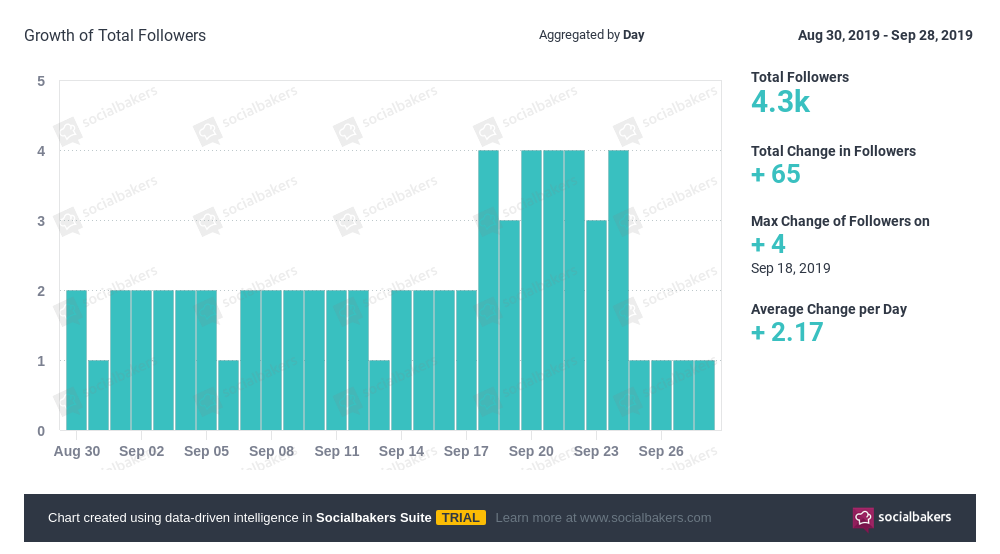 Broj postova na profilu 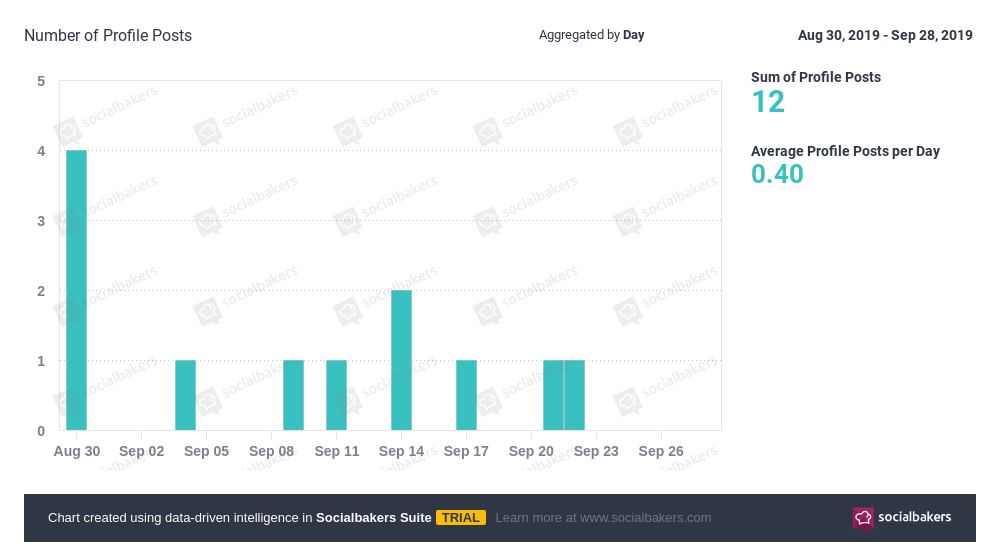 Broj interakcija po danima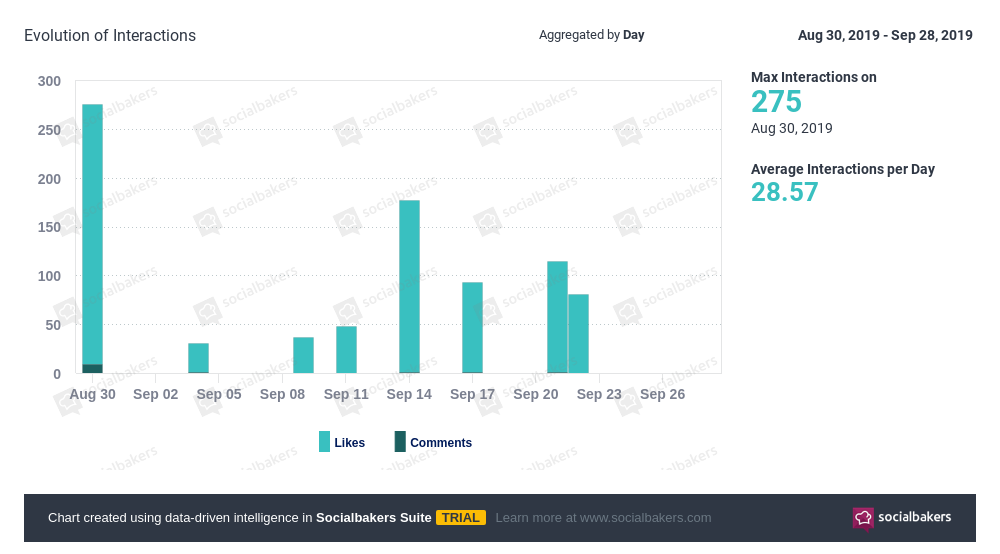 Vrste postova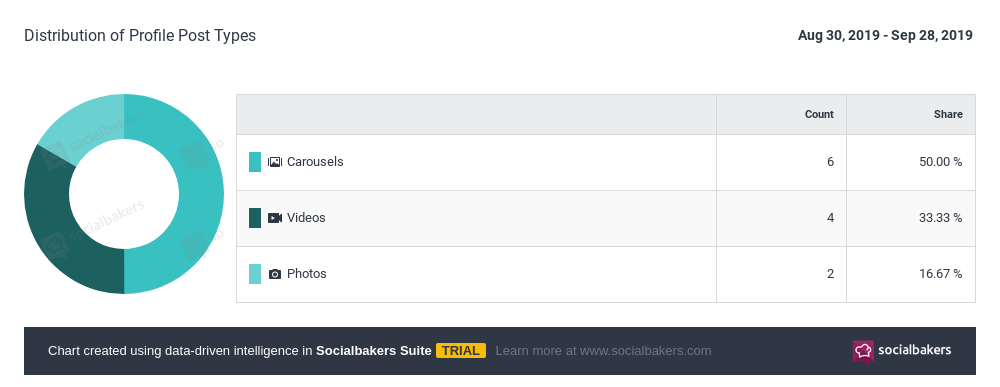 Vrste interakcija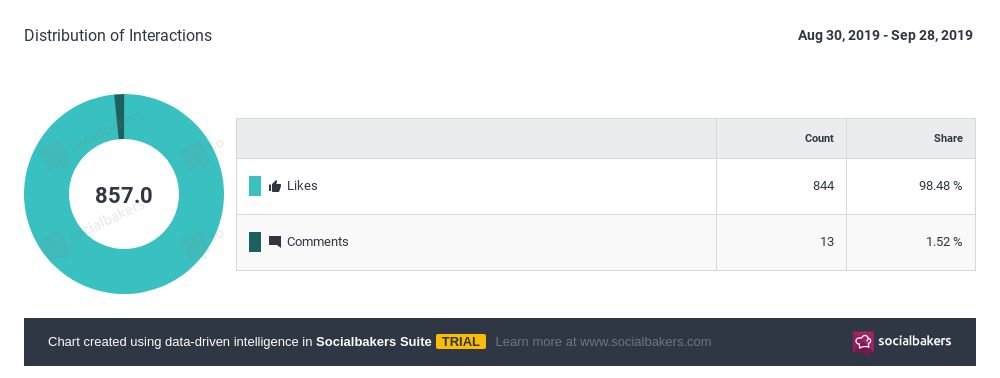 Broj interakcija po postu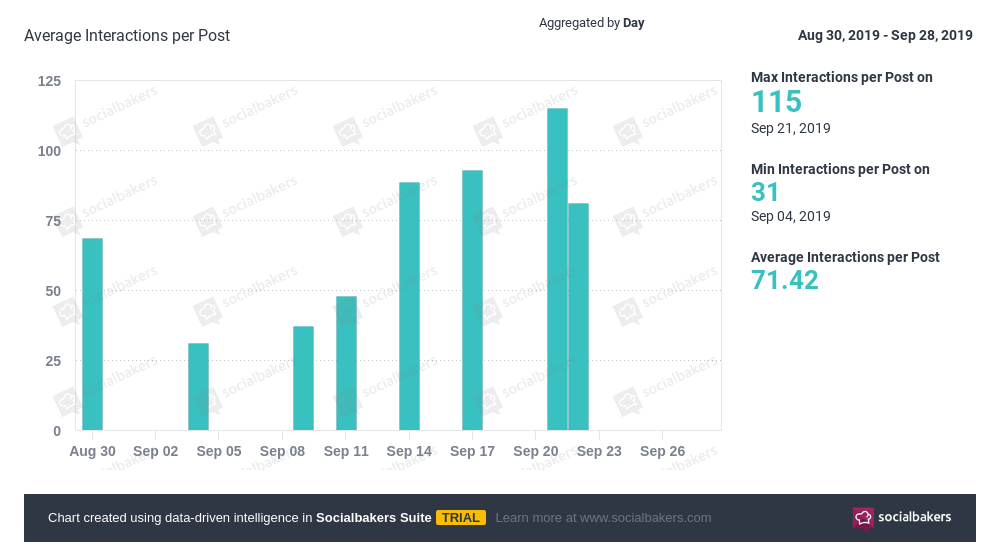 Facebook nalogBroj pratilaca: 7.774 Prosječna interakcija po postu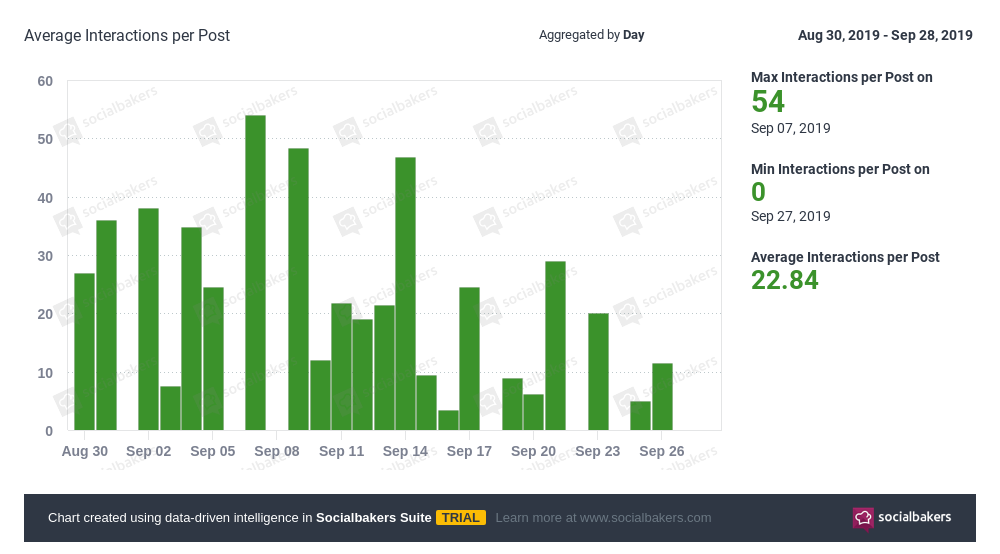 Interakcije tokom septembra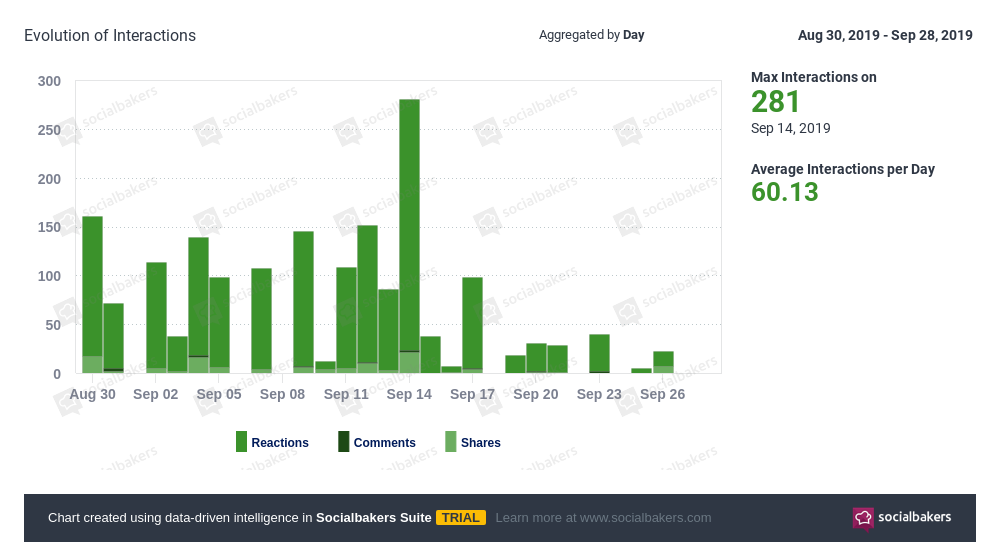 Vrste interakcija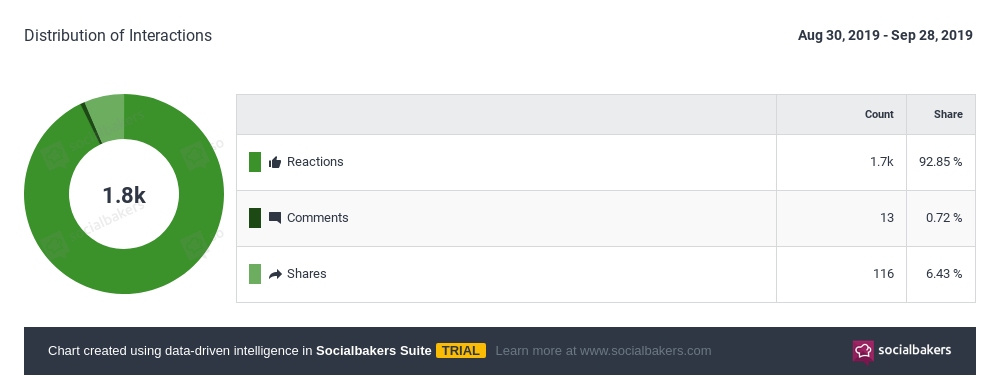 Najposjećenije vrste postova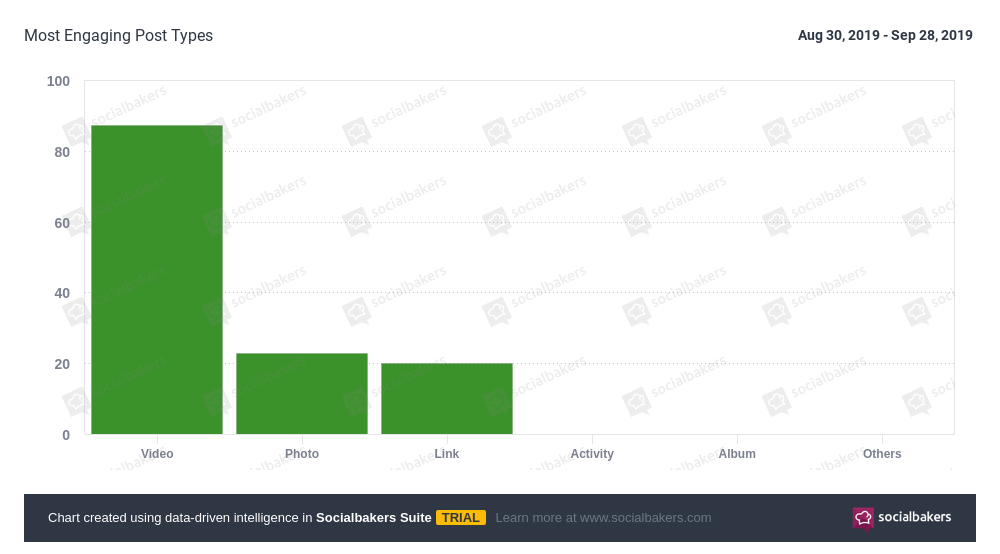 Broj postova na strani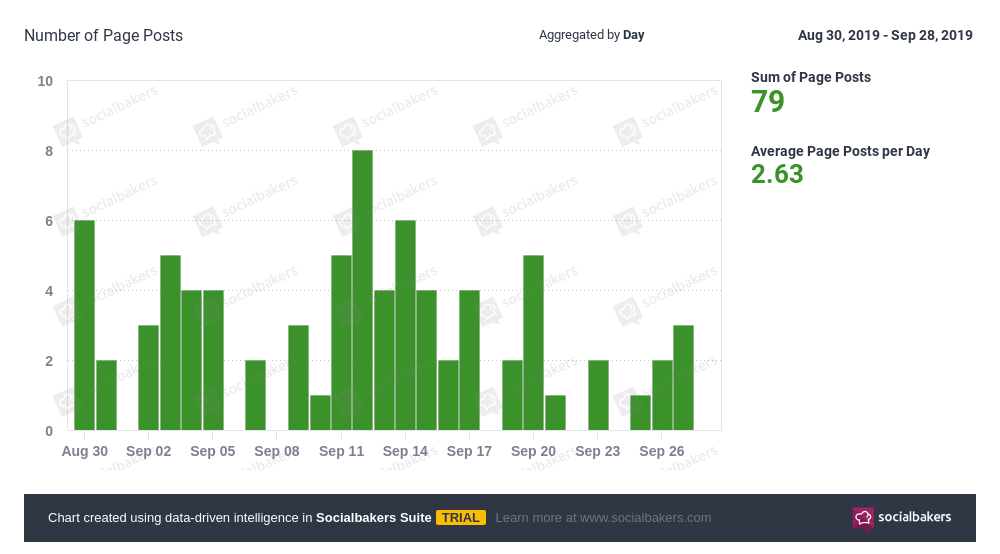 Vrste postova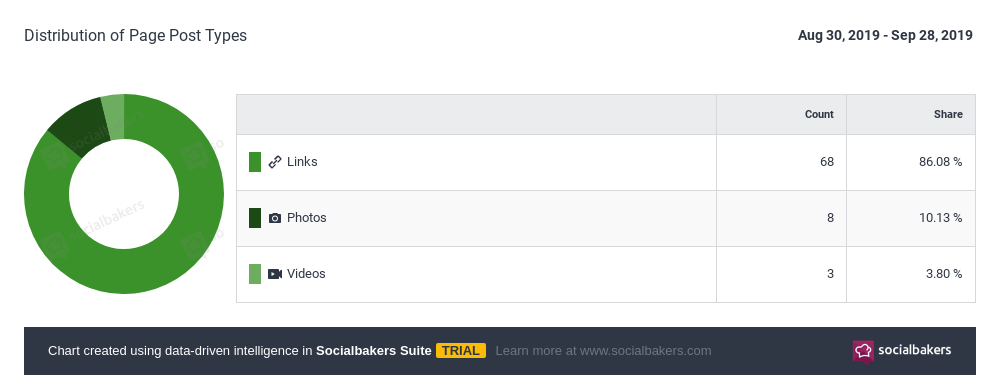 Udio promovisanih postova (%) I interakcija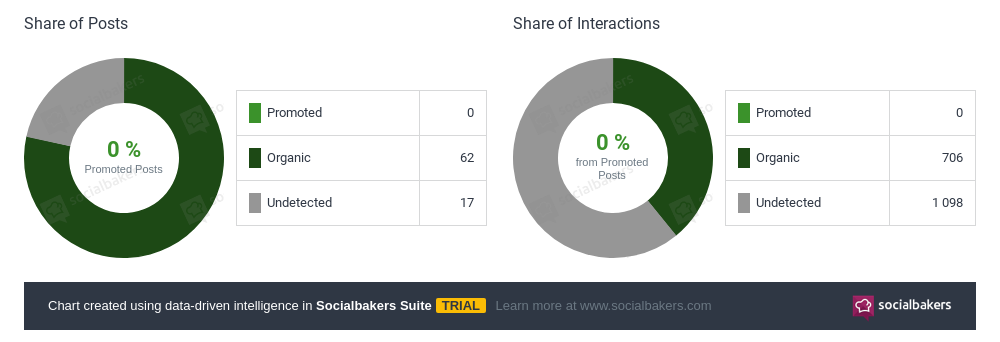 Sprovođenje opštinskog Strateškog plana razvoja za 2019 godinuZa 2019. godinu, predviđeno je 11,255 miliona eura, koji će se finansirati iz budžeta opštine Tivat 6.455.000 eura I dijelom iz budžeta Crne Gore (4.800.000 eura).Tabela 25: Podaci iz akcionog plana SPR opštine Tivat za 2019. godinuRezultati ankete turista 2019. za opštinu Tivat Metodološki dioRealizacija ispitivanjaAnketno ispitivanje turista na teritoriji opštine Tivat realizovano je u periodu od 01. avgusta – 01. septembra 2019. godine. Turistička organizacija Tivta je i ove godine nastavila sa projektom elektronske ankete koja omogućava anketiranje turista od strane anketara na tablet uređajima, kao i automatsko generisanje izvještaja na bazi sakupljenih podataka. Rješenje sistema anketiranja koristiti već razvijen sistem nekih gotovih online rješenja, iskonfigurisan i prilagođen potrebama anketiranja Turističke organizacije Tivat. Dizajn anketnih stranica je prilagođen dizajnu i brand-u TO Tivat sa istaknutim logom i nazivom organizacije. Lista pitanja je isprogramirana i prilagođena u elektronskom sistemu uz online pristup generisanim izvještajima automatsko obrađenih sakupljenih podataka. Sistem podržava višejezički prikaz ankete, tako da smo i ove godine uradili anketu na crnogorskom, engleskom i ruskom jeziku. Za potrebe prikupljanja podataka angažovali smo tri anketara koji su putem mobilnog tablet uređaja obilazili područje cijele opštine, a dobijeni podaci su se automatski obrađivali i bili dostupni za analizu. Anketari su svoj posao obavili izuzetno profesionalno, savjesno i odgovorno. Ove godine Anketa je sadržala tri grupe pitanja (motivacija za dolazak u Tivat, kako se saznalo za Tivat i zadovoljstvo turističkom ponudom u Tivtu), kao i mjesto gdje se moglo ostaviti komentar. Treće pitanje „Kako ste zadovoljni sledećim elementima turističke ponude u Tivtu“ je sadržalo 29 ponuđenih elemenata sa mogućnošću odgovora na petostepenoj skali i obradom se došlo do ukupne prosječne ocjene koju ćemo u ovom izvještaju porediti sa prošlom godinom. Odstupanja od planiranog uzorka su očekivana, a broj anketa koje su ušle u obradu predstavlja relevantan uzorak za pouzdano zaključivanje o faktorima koji su od značaja za projektovanje turističke ponude Tivta.Cilj ispitivanjaOpšti cilj ispitivanja je snimanje i opis širokog spektra faktora značajnih za procjenu turističke ponude i ocjenu  uspjeha glavne turističke sezone na teritoriji opštine Tivat za ljeto 2019. godine, kao i identifikovanje snaga i slabosti u postojećoj ponudi, te sagledavanje mogućnosti za njeno poboljšanje u perspektivi budućnosti. Poseban cilj ispitivanja bio je mjerenje stepena zadovoljstva, odnosno nezadovoljstva turista  različitim elementima/aspektima turističke ponude Tivta u sezoni 2019. godine, iskazanog samoprocjenom turista na  petostepenoj skali zadovoljstva/nezadovoljstva u odnosu na 29 ponuđenih elemenata, koji elementi su prepoznati kao relevantni, te  poređenje različitih grupa turista, formiranih prema jeziku ispunjavanja ankete (crnogorski, ruski, engleski) i vrsti smještajnog objekta, u odnosu na manifestovani stepen zadovoljstva/nezadovoljstva generalno i u odnosu na prezentovane elemente.Metode i tehnike istraživanja/opis instrumentaIstraživanje je deskriptivno, sistematsko-neeksperimentalnog tipa. Tehnika prikupljanja podataka je elektronska anketa koja omogućava anketiranje turista od strane anketara na tablet uređajima, kao i automatsko generisanje izvještaja na bazi sakupljenih podataka. Pitanja su raznorodna po sadržaju, formi i zahtjevanom načinu odgovaranja (pitanja otvorenog i zatvorenog tipa, dihotomna pitanja i pitanja višestrukog izbora, pitanja sa mogućnošću izbora jednog ili većeg broja ponuđenih odgovora), u sklopu kojih se nalazi i 29 pitanja formulisanih u obliku petostepene skale Likertovog tipa. U anketi smo ostavili i prostor za iznošenje slobodnih/spontanih utisaka, sugestija, komentara i primjedbi turista.Plan obrade podatakaDobijeni podaci su obrađeni kvantitativno i kvalitativno. U kvantitativnoj analizi podataka korišćene su metode deskriptivne statistike. Kvalitativna obrada podataka izvršena je analizom sadržaja odgovora turista na pitanja otvorenog tipa, prije svega analizom sadržaja njihovih komentara, primjedbi i sugestija. Prikaz i analiza rezultata Opis uzorkaUzorak ispitanih turista koji su uredno ispunili zadate ankete, tako da zadovoljavaju kriterijume za obradu, je 752. U odnosu na jezik ispunjavanja ankete, 466 turista ispunio je anketu na crnogorskom jeziku, 178 su anketu ispunili na engleskom jeziku i 108 na ruskom. Među turistima koji su anketu ispunili na engleskom jeziku imamo turiste koji su došli iz različitih zemalja, a konkretno se navode USA, Njemačka, Kina, Španija, Turska, Albanija, Bugarska, Izrael, Italija, Litvanija, Francuska, Velika Britanija, Belgija, Rumunija, Švajcarska, UAR, Švedska, Australija, , Mađarska.A kod turista koji su anketu ispunili na ruskom jeziku imamo goste iz Rusije i Ukrajine. Ukupan broj anketiranih turista je na istom nivou kao i prošle godine.Prikaz uzorka prema izabranim kriterijumimaU odnosu na jezik ispunjavana ankete:							Procentualno, kao i ranijih godina, dominantan je broj ispitanika koji su anketu popunili na crnogorskom jeziku. Po vrsti smještaja:Po vrsti smještaja najviše anketiranih turista je bilo u privatnom smještaju (51,06%), a zatim u hotelima 44,15%. Kad je jezik ispitivanja u pitanju, u kategoriji turista koji su anketu ispunili na crnogorskom jeziku privatni smještaj je dominantna vrsta smještaja u kojem je anketirano 36,30% ukupno anketiranih turista. Zatim slijede hoteli 21,68%, pa onda auto kampovi i odmarališta. Kod engleskog, odnosno ruskog jezika, najviše turista je anketiranu u hotelima (engleski 13,96%, ruski 8,51%), a zatim u privatnom smještaju (engleski 8,91%, ruski 5,85%).Analiza odgovora po pitanjima (u %)U Anketi, turisti su imali mogućnost da izaberu veliki broj odgovora sa ponuđene liste. Ukupno je dato 713 odgovora, a turisti su ubjedljivo najčešće označavali kao razlog/motiv koji ih je podstakao da odmor provedu u Tivtu - odmor i opuštanje (svi jezici). Predhodni dolasci su i dalje na drugom, a čistoća mjesta na trećem mjestu po motivima za odabir Tivta kao mogućnost za dolazak u Tivat. Dalje slijede  zabava i provod, gostoljubivost, imidž i blizina Tivta… kao posticaj za dolazak u Tivat. (u %)Posmatrano na nivou poduzoraka, odmor i opuštanje su, kao i svih ranijih godina, u svakom od jezika anketiranja najčešće birani kao razlog/motiv koji ih je podstakao da odmor provedu u Tivtu, pri čemu je zastupljenost ovog odgovora kod turista (anketni listić na ruskom jeziku) najviša, a kod turista koji su anketu turista popunili na crnogorskom jeziku najniža. Kod anketnog uzorka na crnogorskom jeziku, predhodni dolasci, čistoća mjesta, blizina Tivta, gostoljubivost, zabava i provod… su takođe, jedni od najvažnijih razloga/motiva za dolazak u Tivat. Interesantno je da su sve ocjene kod anketnog uzorka na crnogorskom jeziku, doživjele blagi pad u odnosu na prošlu godinu, pa tako je i motiv za dolazak u Tivat vrlo raznovrstan. Najveći pad ocjene u odabiru Tivta za mjeto odmora, kod ovog jezika, se odnosi na klimatske pogodnosti, čistoća mjesta i odmor i opuštanje.Takođe, skoro sve ocjene kod anketnog uzorka na engleskom jeziku su doživjele pad u odnosu na prošlu godinu, a najveći pad motiva za dolazak u Tivat je kod poduzorka čistoća mjesta (prošle godine je ova ocjena imala najveći rast), upoznavanje kulturnih znamenitosti, odmor i opuštanje i gostoljubivost. A najveći, a ujedno i jedini rast ocjene u odnosu na prošlu godinu bilježimo kod prethodni dolasci, zabava i provod i raznolikost i kvalitet ugostiteljske ponude. I kad su ruski turisti u pitanju, sve ocjene su doživjele pad u odnosu na prošlu godinu izuzev kod elementa prethodni dolasci, što je jedina ocjena sa rastom u odnosu na prošlu godinu. Najveći pad bilježe ocjene blizina Tivta, gostoljubivost, ekološka očuvanost, čistoća mjesta…Najveći pad ocjene je kod poduzorka na ruskom jeziku na pitanje koje se odnosi na blizina Tivta. (u %)Prethodno poznavanje destinacije na nivou svih poduzorka, bilježi rast ocjene u odnosu na prošlu godinu, a najveći pad ocjene kod pitanja kako anketirani turisti dolaze do informacija o Tivtu je putem interneta i preko rodbine i prijatelja. Ove dvije ocjene su i prošle godine bile na drugom odnosno na trećem mjestu. ZADOVOLJSTVO / NEZADOVOLJSTVO TURISTA RAZLIČITIM ELEMENTIMA TURISTIČKE PONUDE TIVTA-TABELA PROSJEČNIH OCJENA NA PITANJA O KVALITETU-Koliko ste zadovoljni sledećim elementima turističke ponude u Tivtu?(veoma zadovoljan-5, zadovoljan-4, osrednje-3, nezadovoljan-2, veoma nezadovoljan-1)Ukupna prosječna ocjena (4,29), posmatrajući cjelokupni uzorak, je najveća ocjena, po ocjeni turista od kada se radi anketa na području opštine Tivat. Na nivou poduzoraka, najviši opšti stepen zadovoljstva možemo konstatovati na poduzorku „engleskih“ turista (4,36), što je takođe jedna od najvećih ocijena pojedinačno na nivou jezika na kojima se anketa radila. Ukupna prosječna ocjena kod anketiranih turista na crnogorskom je (4,26), a na ruskom jeziku iznosi (4,28). Kod svih poduzoraka primjećujemo rast ukupne prosječne ocjene u odnosu na prošlu 2018. godinu. Najveći rast je kod engleskih turista. Iz ugla rezultata ankete turista 2019. možemo konstatovati, da je ovogodišnja turistička sezona prošla odlično i da su gosti više nego zadovoljni većinom elemenata turističke ponude Tivta.Elementi/aspekti turističke ponude Tivta kojima su turisti na nivou cjelokupnog uzorka najzadovoljniji su: ljepota prirode i okruženja (4.67), pogodnost za provođenje porodičnog odmora (4,63), sigurnost (4,59), kvalitet usluga u smještajnom objektu (4,56), ljubaznost osoblja u smještajnom objektu (4,54). Najveći rast u odnosu na prošlu godinu, na nivou svih poduzoraka, imaju ocjene: bogatstvo sadržaja za zabavu, kvalitet usluga u smještajnom objektu, pogodnost za provođenje porodičnog odmora i bogatstvo sportskih sadržaja.Elementi/aspekti turističke ponude Tivta kojima su turisti, generalno posmatrano, najmanje ili, preciznije rečeno, nešto manje zadovoljni su kao i ranijih godina: saobracaj sa ostalim mjestima (3,84) i kvalitet lokalnog prevoza (3,85), Ovo su ujedno i najlošije ocjene na nivou cjelokupnog uzorka i jedine sa ocjenom ispod 4. Kad su ove ocjene u pitanju moramo primjetiti da su na crnogorskom jeziku samo ove ocjene ispod 4, a kod engleskog jezika saobracaj sa ostalim mjestima (3,93) je jedina ocjenjena kategorija ispod 4, a kod ruskog jezika to je kvalitet lokalnog prevoza (3,86).Analiza različitih elemenata turističke ponude Tivta na poduzorcima pokazuje da su turisti koji su popunili anketu na svim jezicima (crnogorski, engleski i ruski) ispoljili približno isti stepen zadovoljstva u odnosu na gotovo sve posmatrane elemente. Najveća ocjena ove godine je bila kod „ruskih“ turista ljepota prirode i okruženja (4.77). Ovaj element/aspekt ujedno ima i najveću ocjenu kod svih poduzoraka, a nakon njega je pogodnost za provođenje porodičnog odmora, kod anketiranih turista na crnogorskom (4,58), engleskom (4,71) i ruskom jeziku (4,70). Kada je riječ o kvalitetu smještaja, usluge i hrane u smještajnom objektu anketirani turisti su, na nivou svih poduzoraka, dali veoma visoke ocjene, a najveća je na nivou poduzorka na engleskom jeziku ljubaznost osoblja u smještajnom objektu (4,65). Elementi čistoća grada i čistoća, uređenost i opremljenost plaža, koji su takođe jedan od važnih faktora, ako ne i najvažniji, su i ove godine dobili veoma visoke ocjene (preko 4) na nivou svih poduzoraka. S tim u vezi, a i visokim ocjenama koje su dali anketirani turisti po svim kategorijama, možemo konstatovati da je Tivat s razlogom zaslužio epitet grada sa najboljim uslovima za provođenje godišnjeg odmora.Zadovoljstvo / nezadovoljstvo turista smještenih u različite smještajne objekte turističkom ponudom Tivta Na poduzorku od 404 turista (anketni listić na crnogorskom jeziku) izvršili smo analizu zadovoljstva/nezadovoljstva različitim elementima turističke ponude Tivta na podgrupama turista, formiranih prema vrsti smještajnih objekata (hoteli, privatni smještaj, odmarališta, auto-kampovi). Podsjećamo na podatke prikazane u tabeli na strani 2, broj anketiranih turista (anketni listić na crnogorskom jeziku) koji su bili smješteni u hotelima je 163 ili 21.68% ukupno anketiranih na crnogorskom jeziku, 273 turista ili 36.30% je boravilo u privatnom smještaju, 4 gosta ili 0.53% bilo je smješteno u odmarilištu EPS-a, a 15 anketiranih gostiju ili 1.99% boravo je u auto-kampovima. U tabeli smo prikazali kako su turisti po različitim smještajnim objektima procjenili posmatrane elemente turističke ponude Tivta sa uporedbom sa prošlom godinom. M: Ukupna prosječna ocjenaIz tabele vidimo da su turisti koji su bili smješteni u hotelima, generalno posmatrano, povoljnije procjenili turističku ponudu Tivta od turista smještenih u ostalim vidovima smještaja, pri čemu je opšta prosječna ocjena turističke ponude najniža kod turista koji su bili smješteni u odmaralištu (3,76).Na poduzorku turista koji su bili smješteni u auto-kampovima, prosječne ocjene za pojedinačne elemente turističke ponude kreću se u rasponu od 3.80 (kvalitet lokalnog prevoza) do 4.71 (ljubaznost osoblja u smještajnom objektu). Na poduzorku turista koji su boravili u hotelima prosječne ocjene se nalaze u intervalu od 3.80 (kvalitet lokalnog prevoza i saobraćaj sa ostalim mjestima) do 4.67 (ljepota prirode i okruženja i pogodnost za provođenje porodičnog odmora). Na poduzorku turista koji su bili korisnici privatnog smještaja prosječne ocjene su smještene u rasponu od 3.68 (saobraćaj sa ostalim mjestima) do 4.58 (ljepota prirode i okruženja). Na poduzorku turista u odmaralištu EPS prosječne ocjene su u intervalu od 2.00 (čistoća grada) do 5.00 ljepota prirode i okruženja i pogodnost za provodenje porodičičnog odmora. Zadovoljstvo/nezadovoljstvo turista elementima turističke ponude u hotelimaNa poduzorku od 319 turista (anketni listić na svim jezicima) koji su boravili u hotelima, za sve posmatrane hotele, izvršili smo analizu zadovoljstva/nezadovoljstva u odnosu na pet izabranih elemenata turističke ponude, koje smo procjenili kao najrelevantnije za hotelske goste (kvalitet usluge, ljubaznost osoblja, kvalitet hrane, komfor smještaja i „vrijednost za novac“).Slijedi prikaz kako su turisti smješteni u hotelima procjenili kvalitet određenih elemenata turističke ponude, sa uporedbom na prošlu godinu. Iz prikazane tabele smo izuzeli hotele („Magnolija“ i „Regent PM“) koje, zbog malog broja ispitanih gostiju (ispod 5 anketiranih), dobijeni pokazatelji kvaliteta njihove ponude su nedovoljno pouzdani, pa tako ne zadovoljavaju kvalitetnu analizu pojedinih elemenata, ali u sveukupnom uzorku su od velike važnosti.Prema ukupnoj prosječnoj ocjeni, vidimo da su turisti, gosti hotela, i ove godine, generalno manifestovali visok stepen zadovoljstva u odnosu na posmatrane elemente turističke ponude (sve ocjene su preko 4), pri čemu su najzadovoljniji kvalitetom usluge (4.64), dok su najmanje zadovoljstva ispoljili spram kvalitet hrane (4.45). Primjećujemo da je ukupna srednja ocjena, kod svih posmatranih elemenata, veća u odnosu na prošlu godinu, što nam jasno pokazuje ocjenu o kvalitetu ponude tivatskih hotela koji su iskazali gosti kroz ovu anketu.S obzirom na srednju prosječnu ocjenu posmatrane ponude po konkretnim hotelima, možemo konstatovati da su generalno najzadovoljniji, bili gosti u hotelu „Helada“ (4.62); dok su najmanje zadovoljni ponudom bili gosti hotela hotela „Carruba“ (4.34). Iz navedene tabele se može primjetiti da sve ocjene u hotelu Magnolija i hotelu Regent PM iznose 5, ali obzirom da su u navedenim hotelima anketirane ukupno dvije, odnosno jedna osoba, iste nismo uzeli u analizi ovog dijela ankete. Pojedinačno po elementima, hotel „San“ je dobilo najveću ocjenu kod kategorija: kvalitet usluge (4.87), hotel „Anderba“ je dobio najveću ocjenu kod kategorije „ljubaznost osoblja“ (4.70), hotel „Helada“ kod kvalitet hrane (4.71) i „konfor smještaja“ (4.83). A gosti hotela „Villa Royal“ su bili najzadovoljniji kod kategorije „vrijednosti za novac“ (4,67). Zadovoljstvo/nezadovoljstvo turista elementima turističke ponude u auto-kampovima i odmaralištimaNa poduzorku od 15 gostiju koji su boravili u auto-kampovima (svi jezici), analizirali smo zadovoljstvo/nezadovoljstvo turista određenim elementima turističke ponude, koje smo izdvojili kao najznačajnije.Turisti koji su bili smješteni u auto-kampovima su u odnosu na posmatrane elemente turističke ponude  najpovoljnije procjenili „ljubaznost osoblja“ (4.71), a najmanje povoljno „konfor smještaja“. (4.00). Turisti koji su bili smješteni u odmaralištu EP Srbija su u odnosu na prikazane elemente turističke ponude najmanje su bili zadovolji kod kategorije „vrijednost za novac“ (4.00), dok su kod svih ostalih posmatranih elemenata dobili istu prosječnu ocjenu (4.50). Kvalitativna analizaKao što smo ranije napomenuli u upitniku smo ostavili prostor za iznošenje dodatnih utisaka, komentara, sugestija ili primjedbi turista, čija analiza predstavlja značajan segment ove ankete. Ukupno je bilo 51 anketiran turista koji je ostavio neki komentar ili 7,26%. Od dobijenih odgovora, dominiraju oni koji se po svom sadržaju jasno evidentiraju kao pohvale. Ostatak se odnosi na primjedbe, sugestije, zapažanja i komentare. Analizom sadržaja odgovora utvrdili smo da se POHVALE turista najčešće odnose na: čistoću i uređenost grada, ljubaznost u smještajnom objektu, gostoljubivost i ljubaznost stanovništva i sigurnost. PRIMJEDBE koje su turisti navodili najčešće su u vezi sa: velikom gužvom i nekulturom u saobraćaju.Kao ilustrativne odgovore izdvajamo: MnePromet neuređen. Največi problem motoristi, ponajviše skuteri. Voze između obije trake i potencialno ugrožavaju vozače koji su na svojoj traci. Godinama dolazim i još nisam primetio da ih milicija zaustavlja. Kao pješaka pogotovo na Pinama i gdje je dosta ljudi ugrožavaju električni skiroji koji voze jako brzo i voze izmecđu pješaka. Donja Lastva je zaboravljena uređenjem. Kanalizacija je neuređena, igralište jedino je pohvalna, nova asfaltna presvlaka. Carubi je očito sve dozvoljeno. Nebi me cudilo, da posječu i rogač. Več preko njega stavljaju rasvjetu? Največi je problem Tivta cestovni put Lepetane-kružni tok.Sve je superJako čisto mestoČist grad kao i plazeLjubazno osoblje, pristojne cjeneJako ljubazno osobljeSve je savrseno, dolazimo svaog leta u Tivat jedino guzve u saobracaju smetajuLjudi su jako ljubazni, mjesto je cistoManjak sportskih sadrzajaLosa organizacija i losi uslovi na aerodromuPrvi put u Tivtu. Cist grad, ljubazno osoblje hotela. Takodje, ljubazno stanovnistvoPrevisoke cjene na primorjuJako ugodna klima ali previsoke cjeneBolje opremiti plaze za sezonu. Jako visoke cjeneSve je super osim velikih guzvi u saobracajuOdgovarajuca klima, ljubazno stanovnistvo ali preveliki haos u saobracaju svakodnevnoMirno mjesto. Ciste plaze kao i grad.Ugodno provodimo odmor u jako lijepom hotelu i graduNekultura u saobracaju. Guzve u saobracajuGuzve u saobracaju su nepodnosljiveSve pohvaleZadovoljni smo kvalitetom u smjestenom objektuZadovoljniSaobracaj Budva Tivat veoma losDolazimo i sledece godine Boze zdravljaSve je bilo I vise nego superMalo vise kulturnih desavanjaPrvi put u Tivtu. Čist miran grad. Ljudi su ljubazni. Plaze nisu bas uredjeneNe zadovoljni lokalnim prevozomLjubazni ljudi sto je za svaku pohvalu. Plaze sredjenije nego prosle godinePrevelike guzve u saobracaju. Poraditi na tomeJako lijepo i mirno mjesto. Problemi u saobracajuPrevisoke cjeneNe zadovoljni smo nekulturom u saobracajuLjubazno i veoma gostoprimljivo rukovodstvo hotela "Kamelija" (Mirkovic Slobodan i Bucin Dragan) i ostaloCist grad, najveci problem haos u saobracajuPrevelika guzva u saobracajuEngTivat je naljepši grad u Crnoj GoriSve je dobro i zadovoljna sam preljepom prirodom I divnim ljudima.Veoma smo zadovoljni našim boravkom u Tivtu. Lijepa zemlja i divni ljudiRusZadovoljni smoDobra klimaNije ekoloska drzavaZaključakNa osnovu rezultata cjelokupne Ankete turista 2019. prosječnog turistu možemo definisati kao osobu za kojeg su odmor i opuštanje, predhodni dolasci, čistoća mjesta, zabava i provod, gostoljubivost, imidž Tivta… bili jedni od najvažnijih posticaja za dolazak u Tivat. Najveći broj anketiranih turista je već znalo za Tivat, slijede oni koji su do potrebnih informacija o Tivtu došli putem interneta, zatim rodbine i prijatelja. U odnosu na procjenu kvaliteta turističke ponude Tivta, sudeći po manifestovanom zadovoljstvu turista, ove godine možemo konstatovati da su turisti, generalno posmatrano, više nego zadovoljni svim elementima ponude. To možemo definisati time da su skoro svi elementi turističke ponude dobili „vrlo dobre“ ocjene, odnosno ocjene iznad 4. Samo su elementi koji se odnose na kvalitet lokalnog prevoza, saobracaj sa ostalim mjestima dobili ukupnu prosječnu ocjenu ispod 4, uz konstataciju da sve ove ocjene bilježe rast ocjena u odnosu na prošlu godinu tako da i ovo pokazuje o uspješnosti ovogodišnje turističke sezone.Rezultati Ankete turista 2019 vrlo jasno ukazuju na potencijalne slabosti i prednosti turističke ponude Tivta, pa shodno tome, u pripremi naredne turističke sezone, treba projektovati rješenja kako bi povećali zadovoljstvo turista boravkom u Tivtu.Ankete turista 2019Turistička organizacija TivatOsnovni postulati strategije razvoja turizma opštine Tivat Pronalaženje pravih pitanja prije traženja pravih odgovora koji bi se odnosili na nove prioritete za nove izazove. To bi, u najkraćem moglo da podrazumijeva suštinu Strategije razvoja turizma opštine Tivat.Turizam je jedan od najznačajnijih pojava za oblikovanje budućeg izgleda opštine Tivat. Povećana mobilnost širom svijeta dovela je do pozitivnih ali i negativnih posljedica koje ostavljaju posjetioci, bilo da uživaju u slobodnom vremenu, prisustvuju kulturnim događajima ili učestvuju na konferenciji ili poslovnom događaju.Tivat je u izuzetno kratkom vremenu postao turistički grad sa jasnim fokusom razvojem na nautički turizam. S obzirom na ovu realnost, turizam zapravo predstavlja integralni dio Tivta, koji ima za cilj unapređivanje lokalne ekonomije, uz istovremeno očuvanje sklada svakodnevnog života Tivćana. Prihvatanje ove realnosti naglašava nove prioritete i razmišljanja turističke strategije opštine Tivat kao turističke destinacije. Prvi prioritet predstavlja razumijevanje značaja upravljanja turizmom kako bi se ostvarili opšti interesi opštine i njenih stanovnika. Upravljanje turizmom podrazumijeva pronalaženje ravnoteže između promovisanja određenih praksi i, što je možda još važnije i teže, ograničavanjem drugih praksi koji u dugom roku zapravo štete razvoju turizma u Tivtu. Drugi prioritet je obezbjeđivanje održivosti destinacije. To znači da se održivost mora smatrati kao sastavni dio brenda Tivta. Dakle, treba stimulisati nove pravce održive budućnosti koji osiguravaju generisanje dodate vrijednosti iz turističkih aktivnosti, a pri tome ne ugrožavaju razvoj Tivta kao turističke destinacije. Treći prioritet je rad na osiguravanju najkvalitetnijeg društvenog prinosa na ekonomske aktivnosti koje proizlaze iz Tivta kao turističke destinacije. Kreiranje okruženja socijalne uključenosti koja se stvara iz višestrukih redistributivnih mehanizama, kroz zajedničko generisanje dodate vrijednosti u opštini kroz saradnju sa privatnim sektorom. Ukratko, ovaj istinski izazov, praćen je nedvosmislenim pragratičnim ciljem da se turizam pretvori u agens promjene za pokretanje drugih, novih aktivnosti koje će doprinijeti novim zapošljavanjem ljudi na kvalitetnim radnim mjestima.Uzajamni odnos turizma i gradaTrebalo je svega 15 godina da Tivat postane ozbiljan turistički grad. Uprkos centralnoj ulozi turizma u razvoju Tivta u posljednjih 15-tak godina godina, stiče se utisak da turizam nije integralni dio opštine, već da se turizam događa sam po sebi, po određenoj vrsti inercije a što dugoročno nije održiv koncept.Važno je razumjeti da je turizam sastavni dio grada zbog čega se turizam mora prihvatiti kao prirodno okruženje od strane građana. Dodatno, turisti se ne smiju posmatrati kao pasivne individue, već kao posjetioci sa jasno definisanim pravima i ali I obavezama koji se moraju poštovati. Strategija razvoja turizma ima za cilj da postavi turizam kao ključni element razvoja grada, s obzirom na to da njegova aktivnost ima sveobuhvatan uticaj na čitavo društvo i da utiče na njen ekonomski, socijalni, kulturni i teritorijalni život u brojnim aspektima. Ne može se razmišljati o krupnim intervencijama u opštini bez uzimanja u obzir turističkih aktivnosti i njihovih efekata na ovu granu privrede.Glavni izazov leži u tome kako turizam “upakovati” na pravi način kako bi da zajedno ostalim potrebama opštine Tivat doprinio povećanju kvaliteta života Tivćana. Takva promjena u perspektivi je presudna kada je u pitanju razmišljanje o alatima za upravljanje efektima turističke prakse, turističke upotrebe grada, koji se sve više integrišu u dnevnu dinamiku i rutinu stanovnika Tivta.U cilju obezbjeđivanja dugoročnog uspjeha destinacije Tivta, zadržavanja njegove jedinstvenosti, promovisanja novih iskustava, i pretvoranja turizma u aktivnost s dodanom vrijednošću, obaveze prema održivosti destinacije moraju biti jasno definisane i, najvažnije od svega, primijenjene  kroz konkretne prijedloge za akciju.Pet su kriterijuma koji uspostavljaju poželjne okvire djelovanja za javne politike turizma: održivost destinacije, odgovornost u upravljanju, pravilna raspodjela resursa i novonastale vrijednosti, logička povezanost stanovništva i turističke privrede, kao i inovacije. Odnosi sa strateškim investitorimaPorto MontenegroInvesticija u projekat Porto Montenegro je preporodila Tivat i pozicionirala Crne Goru na svjetsku mapu turističkih destinacija. Kao takva, nesumnjivo predstavlja važnog partnera za opštinu Tivat u smislu neposredne i snažne komunikacije prilikom implementacije akcionog plana Strategije razvoja turizma opštine Tivat.Iz kompanije je nedavno najavljeno da će, ukoliko se ispune njhova predviđanja, u narednih 15 godina investirati dodatnih 500 miliona eura u projekat, imajući u vidu da je trenutno iskorišćeno četvrtina od potencijala koje lokacija bivđeg Arsenala ima. Dodatno, ohrabruju navodi da su planovi Porto Montenegra integracija Tivta i cijele Boke u njihovu ponudu, kako bi se privukli nove kategorije gostiju na cijeloj teritoriji Boke.Aktivnosti koje Porto Montenegro sprovodi u smislu diverzifikacije ponude i stvaranju jedinstvenog osjećaja njegovih posjetilaca, u velikoj mjeri su značajne za stvaranje turizma specijalnih interesa, što je jedan od glavnih ciljeva strategije.Porto Montenegro može biti podrška opštini Tivat u građenju brenda i sprovođenju aktivnosti koje će doprinijeti pozicioniranju opštine Tivat kao prestižne turističke destinacije.Luštica developmentDrugi veliki investitor koji je prisutan na teritoriji opštine Tivat je kompanija Luštica development, u kojoj Vlada Crne Gore ima 10% vlasničkog udjela. Takođe, obzirom na značaj ove investicije za ukupnu turističku ponudu Tivta ali i Crne Gore, potrebno je imati dužnu pažnju prema investitioru u smislu podrške njegovim aktivnostima koje se realizuju u skladu sa planiranom dinamikom i u skladu sa zakonskim regulama.Dodatno, kroz razvijanje posebne vrste turizma – golf turizma, ovaj investitor može značajno uticati na promociju sportskog turizma u opštini Tivat, koji je jedan od važnih vrsta turizma koje opština Tivat mora da razvija u narednom periodu.Qatari DiarU narednom periodu se očekuje početak planirane investicije u projekat “Beyond horizont” ukoliko se završe sudski sporovi koji se tiču imovinske problematike.Prema poslednjim zvaničnim izvještajima, do sada je uloženo 67,4 miliona eura od planiranih 270 miliona eura.Osnovne karakteristike Strategije turizma opštine TivatTivat kao turistička opštinaZa relativno kratko vrijeme, Tivat je postao značajno razvijen turistički grad. Naglo i trajno povećanje broja posjetilaca transformisalo je urbanu strukturu grada, mobilnost i ekonomske aktivnosti, kao i svakodnevni život Tivćana. Turizam je postao sastavni dio grada,  što zahtijeva promjenu perspektive u pogledu turističke politike. Strategija razvoja turizma Tivta se zapravo bavi ovim vitalnim izazovom: promjenom od upravljanja turizmom u opštini do upravljanja turističkom opštinom, čineći ga kompatibilnim s drugim potrebama opštine Tivat. Strategija predstavlja napredak ka integralnom pristupu turističkih politika, uključujući oblasti upravljanja, lokacija i alata koji ranije nisu smatrani turističkim, kao što su mobilnost turista, rad inspekcijskih službi, pružanje korisnih informacija turistima, ekonomski razvoj na lokalnom nivou i teritorijalno planiranje i upravljanje. Ovaj integralni pristup nadilazi logiku turističke politike koja se već dugi niz godina bavi samo promocijom i privlačenjem sve većeg broja posjetilaca. Ona zahtijeva aktivnosti zasnovane na potrebi da se ojača opštinski menadžment  u upravljanju turizmom. Zbog toga se turizam više ne može tretirati kao proizvod koji je ograničen na jedan ekonomski sektor, niti se može mjeriti isključivo kroz varijable kao što je broj turista ili iznos potrošen po posjetiocu. Strategija razvoja turizma takođe razmatra potencijal turizma za lokalni razvoj i razmatra kako da se to integriše u opštinske poslovne i društvene inicijative, kako bi se generisali procesi koji umnožavaju pozitivne efekte koji proizilaze iz prisustva posjetilaca u gradu. U isto vrijeme, nastoji podsticati saradnju i djelovanje ključnih turističkih aktera. Konkurentnost destinacije opštine Tivat potrebno je razmatrati koristeći kriterijume održivosti i odgovornosti. To se mora uraditi na sveobuhvatan, kontekstualizovan način, usvajajući ravnomjeran teritorijalni razvoj i uključujući uzajamni odnos između turizma i opštine. Kako je cilj da pozicioniranje Tivta kao turističke  destinacije tokom cijele godine koji stvara dodatu vrijednost, očuvanje njegovih jedinstvenih obilježja, promocija postojećih i novih iskustava kao i pružanje dodatne vrijednosti za cijeli lanac turističke privrede, posebna pažnja se na kraju mora posvetiti kvalitetu života Tivćana ali i održivost destinacije, što je zapravo suštinski i nezaobilazni cilj.Donosioci odluka u turizmu opštine TivatMetodom analize ključnih aktera identifikuju se institucije, grupe i pojedinci relevantni za budući turistički razvoj opštine Tivat. Cilj analize je utvrditi kontekst u kojem djeluju relevantni razvojni akteri.Četiri su osnovne grupe aktera, prema interesu za turizam: ambasadori razvoja – smatraju da je razvoj turizma prioritetni interes opštine te svojim djelovanjem utiču na implementaciju Strategije; zagovornici   razvoja   –   smatraju da je razvoj turizma jedan od ekonomskih prioriteta opštine, ali imaju vrlo nizak uticaj na implementaciju Strategije; latentni  akteri  –  ne pridaju veliku važnost implementaciji Strategije, ali pravilno podstaknuti mogu uticati na razvoj turizma; indiferentni akteri – ne pridaju veliku važnost implementaciji Strategije, nisu previse zainteresovani za razvoj turizma  Organizovano i međusobno koordinisano djelovanje svih razvojnih aktera ključno je za uspješan i dugoročno održivi turistički razvoj destinacije Tivat.Analiza aktera prema uticaju i interesu za razvoj turizmaTrendovi u turizmuPovećana osjetljivost s obzirom na geopolitičku situaciju Današnja kompleksna situacija na svijetu može se razumjeti usljed velikog broja globalnih procesa i interesa, a istovremeno i međuzavisnošću mjesta na svjetskom nivou. Turizam je snažno uslovljen ovim  geopolitičkim trendovima i svaka izmjena u njima definitivno utiče na dinamiku razvoja destinacije.Turistička upotreba infrastruktureU poslednjih 10-ak godina, Tivat je dobio potpuno nove objekte koje prate nove usluge koje se pružaju turistima. Obim putnika na aerodromu je narastao sa 570.000 godišnje u 2008. na preko 1,2 miliona u 2018., što predstavlja dvostruko povećanje obima. Aerodromska infrastruktura predstavlja konkurentnu prednost za grad, jer uključuju povećanje kapaciteta za privlačenje turista ali i investicija. Ipak, uprkos novoizgrađenom terminalu, aerodrom postaje usko grlo za razvoj kvalitetnog turizma u opštini Tivat. Velike marine koje se nalaze u Porto Montenegro i Luštici bay takođe utiču na povećanje konkurentnosti opštine Tivat, posebno kod gostiju koji imaju veliku platežnu moć.Ogromne saobraćajne gužve koje se dešavaju tokom ljetne turističke sezone ugrožavaju imidž opštine kao prestižne turističke destinacije.Ipak, korišćenje infrastrukture za sobom donose i probleme vezane za životnu sredinu jer izazivaju negativne efekte. Efekti klimatskih promjena i uticaja na životnu sredinu uzrokovani turističkim aktivnostima zauzeli su središnje mjesto u programu međunarodnih turističkih institucija. Svjetska turistička organizacija (www.unwto.org), Svjetski savjet za putovanja i turizam (www.wttc.org), Evropska komisija za putovanja (www.etc-corporate.org), među ostalim tijelima, intenziviraju sprovođenje programa za smanjenje uticaja na životnu sredinu. Ekološka i ekološka svijest turista je evoluirala. U svijetu postoji veliki broj studija koje ovo naglašavaju i pokušavaju da turizam učine održivijom aktivnošću, istovremeno podižući ekološku svijest turista. Zaštita životne sredine ima sve veći uticaj na  tražnju za destinacijom. Ove promjene, uz primjenu propisa i certifikata, dovele su do promjena u ponudi turističkog sektora u pogledu efikasnog korištenja resursa i smanjenja negativnih uticaja. Iznenadna pojava novih posrednika i turističkih aktivnostiMeđu glavnim promjenama koje su se dogodile u turističkom sektoru u posljednjih nekoliko godina, treba pomenuti pojavu dva ključna fenomena koje donosi uspostavljanje digitalne i mobilne komunikacije: pojava novih posrednika u turističkom sektoru i razvoj usluga u okviru „kolaborativne ekonomije“. Obije pojave imaju velike implikacije, ne samo za turističke aktivnosti, već i za druge sektore ekonomske aktivnosti.Booking, Airbnb, Uber, Home Exchange, Couch surfing - samo su neke od kompanija koje  imaju veliki uticaj na turizam a samim tim i na ekonomske odnose u destinaciji. Pojava ovih novih operatora u turističkom okruženju otkriva pravu promenu modela ne samo u marketingu, već i u turističkim proizvodima. Neke od tradicionalnih turističkih agencija zamijenjene su online turističkim uslugama i agencijama za prodaju proizvoda (OTA), dok su se razvile Online platforme za preporuke (ORS), kao što je Trip Advisor.Ove kompanije se fokusiraju na korišćenje lakoće cross-selling raznih proizvoda, obzirom da imaju ogromne baze klijenata kojima se olakšava iskustvo ponude. Povećanje ponude i novi oblici turističkog smještaja Što se tiče ponude smještaja, Tivat je grad koji raznovrsnu ponudu smještaja.Tabela 26: Tabela: pregled kapaciteta kolektivnog smještaja u opštini TivatPored kolektivnog, postoji velika apartmanska ponuda koja je značajno veća od ponude u kolektivnom smještaju. Iako je poslednje vrijeme povećan broj kvalitetnij smještaja, u tivtu postoji veliki broj apartmana koji nude smještaj nižeg kvaliteta.Porast broj kvalitetnih smještajnih kapaciteta možemo opravdati sa nekoliko aspekata: niske kamatne stope u bankama, zbog čega ljudi kupuju apartmane koji donose prihod od renteusvajanje regulative vezano za kondo-hotelepovećanje interesovanja investitora za Tivat usljed efekta koji je proizveo Porto Montenegro, Luštica bay i Azmont investmentsPovećanje dolaska turista sa tržišta Zapadne Evrope kojima je Tivat još uvijek jeftina destinacijaPercepcija stanovništva o turizmu Kao što je već napomenuto, sasvim je sigurno da je turizam izuzetno koristan za Tivat. Ipak, u zavisnosti od dijela grada u kome žive, vjerovatno je da Tivćani imaju različita mišljenja o tome; stanovnici u centru grada sasvim sigurno imaju mnogo bolje uslove za život od stanovnika Tivta koji žive u vangradskim naseljima.Dodatno, imajući u vidu ogromne gužve tokom ljetnje sezone, možemo zaključiti da je Tivat dostigao svoj gornje granice u smislu kapaciteta grada koji pruža usluga turistima. Stoga, u narednom periodu akcenat treba staviti na kvalitet turista, dok kvantitet treba da bude u drugom planu. Koncentracija i prenatrpanost popularnih turističkih mikrolokacija Prema popisu iz 2011. Godine, Tivat ima najveću gustinu naseljenosti u Crnoj Gori, čak 307 stanovnika po km². Kako turizam ima tendenciju koncentracije u određenim geografskim tačkama, turistička ponuda i potražnja imaju tendenciju da budu neravnomjerno raspoređeni po teritoriji, sa visokim turističkim intenzitetom u nekim naseljima i područjima i niskim u drugima. Ovakve koncentracije stvaraju ogroman pritisak upotrebe opštinske infrastrukture  u oblastima visokog intenziteta, tipičnim za grad i turiste, stvarajući probleme zasićenja i prekomjerne eksploatacije prostora. U Tivtu, to su  lokacije Porto Montenegro, Pine, Luštica bay.Potpuno prirodno, komercijalne i ugostiteljske ponude koje se bave turizmom uglavnom se nalaze u gore navedenim tačkama ili blizu njih.Ovakav trend, koji se samo pogoršava iz godine u godinu, stvara probleme sa prenatrpanošću i sporove u lokalnoj zajednici.Kako opština Tivat ima ogromnu površinu koja je ostala prilično zapuštena u odnosu na centar grada, pravi je izazov rehabilitovati ambijentalne cjeline i ojačati ruralni dio opštine. SWOT analizeSWOT analiza je krajnje efikasan alat za razumevanje i donošenje odluka u najrazličitijim situacijama u destinaciji. SWOT analizu je stvorio A. S. Humphrey.Pojam, odnosno naziv SWOT analiza, predstavlja skraćenicu od četiri engleske reči, koje u prevodu znače: - Strengths – snage - Weaknesses – slabosti - Opportunities – mogućnosti (šanse, prilike) - Threats – prijetnje (opasnosti). SWOT analiza je dobila takav naziv zbog toga što je njena osnovna ideja da omogući razvojno ponašanje destinacije, koje obezbeđuje maksimalno korišćenje šansi i sposobnosti, i da nađe načina da se minimiziraju slabosti i prijetnje. Na taj način, SWOT analiza omogućava prepoznavanje pozitivnih i negativnih faktora i daje mogućnost da se na njih blagovremeno utiče. Tačnije, SWOT analiza omogućava da se utvrdi gde se u sadašnjoj situaciji destinacija nalazi, koje su joj glavne prednosti i slabosti i kakve su joj šanse i koje su prepreke da se stigne do planiranih ciljeva u budućnosti.Za potrebe SRT opštine Tivat, pripremljene su SWOT analize sljedećih vrsta turizma:Nautički turizamРоljoprivredna gazdinstva i seoska domacinstva (agro turizam)Kulturni turizam (manifestacije, folklог, običaji, etnologija, gastronomija i dr.)MICE turizamSportski turizamNautički turizamРоljoprivredna gazdinstva i seoska domacinstva (agro turizam)Kulturni turizam (manifestacije, folklог, običaji, etnologija, gastronomija i dr.)MICE turizamSportski turizamDefinisanje ciljne grupeTipovi turista koji posjećuju destinacijuKako bi se pravilno postavila ciljna grupa, potrebno je definisati iste. Dodatno, potrebno je definisati doba godine u koje određene ciljne grupe posjećuju destinaciju.Porodice sa mlađom djecomPorodice s većom djecomDINKS 	ili SINKS – parovi ili samci bez djeceEmpty nesters – parovi bez ili s odraslom djecomSrednje i starije godine Aktivni turisti – rekreativci i sportisti  NautičariPoslovni ljudiCiljne grupe i njihovo kretanje tokom godineIz navedenog se jasno zaključuju da „ključ“ za produžetak sezone leži u dvijema kategorijama gostiju:Kasne srednje i zlatne godinePoslovni ljudi (MICE segment)SportistiOcjena proizvoda turizma ključnih aktera u turizmuPrilikom definisanje akcionog plana za implementaciju SRT opštine Tivat, vođeno je računa o svakom turističkom proizvodu.Cilj ove aktinossti je bio da se ukaže one na turističke proizvode koji vode ka:Produženju turističke sezonePovećanju dolazaka kvalitetnih turistaStvaranju dodate vrijednostiPovećanju ukupnog kvaliteta destinacijeAnketa među ključnim akterima turističke privrede u TivtuKao sastavni dio metodologije pripreme Strategije razvoja turizma opštine Tivat, definisana je anketa među ključnim akterima turističke privrede u Tivtu.Na koji način opštinska vlast može da pomogne u uključivanju i većem prisustvu ukupne turističke privrede u turističkoj ponudi Tivta?U kojoj mjeri se slažete sa sljedećim aktivnostima za unaprijeđenje turističke ponude Tivta:Koje su prepreke u sprovođenju aktivnosti za poboljšanje kvaliteta turističke ponude u Tivtu? Uloga opštine Tivat u poboljšanju turističke ponudeU kojoj mjeri je opština Tivat spremna za razne vrste turizmaKoje resurse i u kojoj mjeri ste spremni staviti na raspolaganje eventualnom tijelu koje bi se bavilo povećanjem kvaliteta turističke ponude Tivta?Šta po Vašem mišljenju nedostaje Tivtu kako bi se pozicinirao kao elitna turistička destinacija? (molimo za sto detaljniji odgovor).Potrebna je kvalitetnije pripremljena vizija, jasna komunikacija iste te sinergija projekata i subjekata da bi se Tivat nadalje prepoznavao kao kvalitetna turistička destinacija. Tivat je u dijelovima elitna destinacija a ne kao cijeli grad.Odlazak grupe izabranih u gradovima u Evropi gdje je nauticki turizam daleko razvijeniji pa nauciti nesto od njih. Ne treba izmisljati toplu voduPonuda u skladu sa potražnjom elitnih gostijuBolja komunikacija sa subjektima turističke privrede, uzajamno usklađivanje poslovanja, stvaranje jednog zajedničkog kvalitetnog turističkog proizvoda i brendiranje istog.Na drugo pitanje - Razvijanje Tivta kao ekskluzivne turističke destinacije - moj odgovor je bio da se ne slažem. S tim u vezi smatram da Tivat ne bi trebao da se razvija u samo u tom pravcu. Postoje i druge vrste turizma na koje treba malo više obratiti pažnju, a koji su po mom mišljenju nedovoljno razvijeni, kao što su: ruralni, sportski i dr.Bolja saobracajna infrastrukturaOno što je evidentno jeste da Tivtu nedostaje adekvatna saobraćajna infrastruktura.Ne smatram da se Tivat treba prepoznavati isključivo kao elitna tuistička destinacija, jer Tivat ima što da ponudi svim strukturama turista i razvijanju svih segmenata turuzma podjednako. Nedostaje jače brendiranje i uvezivanje sadržaja genralno mislim po dtim na ino projekte i lokalnu samoupravu. Nije loša komunikacija ali i dalje svi djeluju zasebno, a Tivat bi se trebao više predstavljati kao zajednički i prepoznatljiv paket proizvod cjelokupne turističke privrede, zbog dobrobiti svih.Odrediti označena sidrišta za jahte što Tivat nemaRješavanje pitanja saobraćajnih gužvi i ograničenog pristupa plažamaKoje postojece aktivnosti/turističke proizvode treba umanjiti ili čak potpuno eliminisati iz postojeće turističke ponude?Bahatost zakupacaRaditi na održivosti i unapređenju postojecih i uvođenju novihDoček Nove godineNe treba eliminisati nijednu ponudaKako ocjenujete:Predviđanje rasta broj turistaU svojoj osnovi, Strategija razvoja turizma opštine Tivat ima za cilj podizanje kvaliteta destinacije, što znači da fokus nije povećanje fizičkog obima broj turista, već povećanje broja turista koji imaju bolju platežnu moć.Imajući to na umu, pripremili smo scenario rasta broja turista koji u svojoj suštini ima izmjenu strukture turista u smislu njihovog dužeg boravka.Povećanje broja turista za 2024. se predviđa na 11% u odnosu na 2019. godinu.Mnogo važnije je povećanje broj noćenja turista, koji je dat u sljedećoj tabeli.Povećanje broja noćenja za 2024. se predviđa na 26% u odnosu na 2019. godinu.Povećanje prosječne dnevne potrošnje turistaPoseban naglasak treba staviti na povećanje prosječne potrošnje turista. Ukoliko se budu pratile aktivnosti iz akcionog plana, uz pretpostavku da se neće dogoditi veći eksterni šokovi, može se pretpostaviti da će postojeća prosječna dnevna  potrošnja turista od 75,11 eura biti povećana za 20% do kraja 2024. Godine.Turistički proizvodiVažan činilac ukupne Strategije Strategija razvoja turizma opštine Tivat  za period 2020 – 2024 je kontekstualizovan portfolio turističkih proizvoda opštine Tivat. Turistički proizvodi na koje bi opština Tivat trebalo da se fokusira su:MICE turizamKulturni turizamRuralni turizamLuksuzni turizamNautički turizamSportski turizamSvaki od navedenih turističkih proizovda ima za cilj maksimizaciju ukupnog kvaliteta opštine Tivat, koji imaju sjajnu osnovu da postane vodeća mediteranska oaza koja pruža jedinstven ugođaj .Pored toga što su u svojoj srži različiti, svaki turistički proizvod u sebi jedan činilac koji je veoma važan: sigurnost destinacije, što Tivat nedvosmisleno pruža.MICE turizamMeđunarodna asocijacija organizatora profesionalnih Kongresa (IAPCO) definiše MICE kao: Sastanke, Podsticaji, Konferencije,Izložbe. Glavna svrha MICE putovanja je posao i generalno, oni donose velike grupe zajedno za određenu svrhu. Razvijanje MICE turizma može imati velike prednosti za destinaciju:stimulisanje turističke privrede, posebno u niskoj sezoni,razvijanje bolje turističke infrastrukture,MICE turisti obično troše više novca nego ostali putnici, za manje vremena koje provide u destinacijiMICE putnici  mogu produžiti svoj boravak, mogu biti u pratnji svog partnera ili se vratiti sa porodicom ili prijateljima.SastanciNa sastancima, grupe od najmanje 10 ljudi iz korporativnih organizacija okupljaju se na jednom mjestu. Ovo može biti na reklami za reklamu ili u skladu sa podešom šablona. Primjeri su:godišnji sastanci,sastanci odbora direktoraskupštine akcionarasastanci posebnih timova Lansiranje proizvodaPrezentacije PodsticajiPodsticaji su putovanja koja su  korporativno sponzorisana za zaposlene ili poslovne partnere. Kompanije ih koriste za:nagrađivanje zaposlenih,motivisanje za poslovne rezultate,jačanje odanosti kompaniji.KonferencijeKonferencije su sastanci gdje učestvuju stotine ljudi. Ovi ljudi dijele zajednički interes, poput posla, industrije, kulture, religije ili hobija. Često ih organizuje industrija ili privredna komora. DogađajiOvo su profesionalno organizovani događaji na kojima se prikazuju proizvodi i usluge. To je efikasan način za spajanje poslovnih partnera. Većina događaja se održava jednom godišnje, na istoj lokaciji u gotovo identičnom terminu. MICE segment koji najviše treba targetirati su sastanci i podsticaji za manje od 50 ljudi. Ovi odlasci predstavljaju oko 30% svih MICE manifestacija klijenata u Evropi. Posebnu pađnju treba voditi o emotivnim događajima: svadbe, vjeridbe, proslava rođendana, godišnjica braka i sličnih posebnih datuma.U MICE turizmu naglašena je potreba za kvalitetom jer poslovni putnici imaju veća očekivanja od destinacije: visok nivo usluge, siguran i udoban prevoz, čisti i udobni smještaj, prostori za sastanak sa dobrim pristupom internetu i Wi-Fi.Prema GBTA (Globalna privredna turistička asocijacija) Njemačka, Ujedinjeno Kraljevstvo, Francuska, Španija i Italija predstavljaju 70% evropskih tržišta u MICE segmentu.Doživljaj poslovnog turiste postaje sve važniji u MICE segmentu. Putnici u ovom segment zahtijevaju dodatnu vrijednost od MICE destinacije. Obogaćivanje iskustava i dodatne aktivnosti postaju važnije od funkcionalnosti smještaja i lokacija. Wellness komponenta je  važna  za MICE turiste.Kulturni turizamKulturni turizam predstavlja usmjerenje turista ka doživljavanju domaćih vještina, naslijeđa, pejzaža, tradicija i stilova života.  Među primjerima kulturnih turističkih iskustava su: arhitektonsko i arheološko blago, kulinarske aktivnosti , festivali ili događaji, istorijska baština, spomenici i objekti kulture, muzeji i izložbe, vjerske lokacije.Profil turista koji upražnjavaju kulturni turizam imaju srednje i visoke prihode, značajan interes za kulturu, značajan interes za socijalne i ekološke probleme. Glavna svrha putovanja  je iskustvo i učenje lokalnih kulturaNajbrojnija ciljna grupa su sredovječni I stariji ljudi (preko 45 godina starosti). Ova generacija obično ima više vremena i novca na raspolaganju od drugih grupa I ovaj segment raste zbog rasta starije populacije.Kulturni praznici su najpopularniji praznici među ovom grupom. Mnogi od ovih ljudi su iskusni putnici koji putuju barem jednom godišnje i većinom putuju u parovima, s punim rasporedom kulturnih aktivnosti. Oni preferiraju destinacije koje su željeli da vide cijeli svoj život. Kvalitet im je bitan. Traže utjehu, više od segmenata ostalih godina.Prema podacima WTTC-a, 40% globalnog turizma predstavlja meki oblik kulturnog turizma.Turisti iz kulture vole da komuniciraju s lokalnim stanovništvom. Oni su zainteresovani za domaće ideje i mišljenja o svakodnevnim temama. Kulturni turisti ne žele samo pasivno iskusiti kulturu već preferiraju otvorenu komunikaciju o svakodnevnim životima lokalnih ljudi. Poslednjih godina, autentičnost je postala glavni faktor u turizmu. Kulturni turisti imaju visoke standarde za autentičnost i vole aspekte kulture koje podržavaju lokalna populacija. Postoji potražnja i za autentično i više ' kulturološka ' lokalna iskustva.Ruralni turizamRuralni turizam odnosi se na putovanja gdje je glavni motiv uživati u ruralnim oblastima, ruralnim zajednicama i doživjeti iskustva karaktristična za te predjele.Ruralni turizam ima za cilj uključivanje ruralnih zajednica, uz očuvanje njihovih ekoloških i kulturnih sredstava. On donosi ekonomski razvoj u ruralne oblasti stvarajući dodatne prihode i zapošljavanje. Ruralni turizam je blisko povezan sa prirodom i eko-turizmom i avanturističkim turizmom.Ruralni turisti učestvuju u aktivnostima, životnim stilovima i tradicijama ruralnih zajednica. Tako će dobiti personalizovano iskustvo na selu. Oni obično iznajmljuju ruralni smještaj, koji mogu kombinovati sa (ruralnim) aktivnostima i atrakcijama, po mogućnosti korištenja lokalnih socijalnih, kulturnih i prirodnih resursa.Primjeri ruralnog smještaja su: kamp-tlo ili šator, porodična gostinjska kuća, uređena autentična kuća, ili mali hotel.Uobičajene aktivnosti uključuju: posmatranje životinja, biciklizam ili stazu za hodanje (trekking), specijalizovane ture (npr. masline ili vinske ture), organizovanje iskustvenih radionica.Popularne atrakcije uključuju: arheološke ili lokacije naslijeđa, kulturni centri ili muzeji. kulturni, gastronomski, naslijeđe i druge rute/staze, pejzaži, životinje, lokalne poljoprivredna gazdinstvaRuralni putnici su zainteresirani za autentičnost, ruralna iskustva. Oni vole mjesta i aktivnosti koje su zabavne kao i obrazovne. To bi trebalo da odražava jedinstven karakter područja, njegove ruralne osobine i njegovo naslijeđe.Glavni razlog za dolazak turista u ruralne predjele je uživanje u kvalitetu prirodnih, neistraženih pejzaža I predjela. Ovo je često važnije za ruralne tursite nego sam smještaj. Ruralni putnici vole autentični smještaj koji vode lokalni ljudi, koji odražava autentično ruralno naslijeđe područja.U ruralnim oblastima, pristupačnost terena može biti izazov. Čest je slučaj manjak dobrih puteva i javnog transporta. Nejasni i neadekvatni znakovi su uobičajena žalba ruralnih tursita. Ruralni putnici su generalno: visoko obrazovani, sa srednjim I visokim prihodima.Oni se mogu približno podijeliti u tri glavna segmenta:Starije generacije: Ruralni turizam je posebno popularan kod relativno velike starije grupe od 50-70 godina. Imaju više slobodnog vremena i novca od drugih grupa. Često su se njihova deca iselila, ili su ušli u penziju. To su obično iskusni putnici koji vole da uživaju u seoskim, tihim sredinama i traže nova iskustva. Žele veliku vrednost za novac i voljni su da plate više za autentične iskuse. Stariji putnici općenito traže veći nivo udobnosti od mlađih grupa.Mlađi putnici  su drugi po veličini segment. Često su putovali kao djeca i/ili učili u inostranstvu. Ova grupa je zainteresovana za istraživanje novih destinacija na dalje. Postoje dvije grupe mlađih putnika, od kojih je važna grupa koja ima visoke prihode i malo vremena. To su mladi profesionalci sa visokim dohotkom, ali imaju ograničeno vrijeme za putovanje. Oni većinom imaju između 31 – 44 godine i često putuju u parovima, iako u ovoj starosnoj grupi ima i tržište samaca. Ovi putnici traže neobične, "jednom u životu" iskustva.Turisti sve više uključuju elemente iz lokalne kulture u svojim praznicima. Oni traže iskustva, umjesto pasivnog razgledanja. Tokom ovih iskustava, oni vole da komuniciraju sa lokalnim ljudima. Mnoge zemlje u razvoju imaju zanimljive ruralne oblasti sa vlastitom kulturom i tradicijom.Luksuzni turizamLuksuzni turizam uključuje prenoešenje superiornih usluga i proizvoda na prikladan i privlačan način. Ono što putnici vide kao "superiornost", "prigodno" i "angažman" je njihov subjektivni osjećaj, i stoga je teško odrediti šta ovoj grupi znači luksuz.Luksuzni putnici generalno traže: personalizovanu uslugu (po mogućnosti jedan na jedan), veoma kvalitetan smještaj, odličnu saobraćajnu poveznost, kvalitetnu I autohtonu hranu i vino, ekskluzivnost, pozitivnu i profesionalnu interakciju sa osobljem.Personalizacija je postala ključni faktor u segmentu luksuznog putovanja. Luksuzni putnici obično traže kombinaciju opuštanja i zabave. Oni vole da samo dizajniraju svoj jedinstveni odmor i zahtijevaju fleksibilne putovanja da bi dobili najviše vrijednosti za novac.  Vole personalizaciju koja im daje osjećaj da je njihovo iskustvo napravljeno samo za njih i cijene originalnost i ekskluzivnost.Tradicionalno, luksuzni putnici traže najbolja i najglamuroznija iskustva putovanja. Oni žele živjeti život punim plućima i uživati u luksuzu. Putnici u ovom segmentu često vole da  putuju sa porodicom i/ili prijateljima. Na primjer, oni mogu izunajmiti luksuznu jahtu za grupu prijatelja. Za ovakvu vrstu putnika, dijeliti svoja luksuzna iskustva na društvenim medijima je vrlo važno. Takođe, mnogi luksuzni putnici ne žele bili javno eksponirani. Oni žele autentično, jedinstveno iskustvo koje bi moglo biti relativno skupo zbog njihove ekskluzivnosti.Putnici koji zahtijevaju najviši nivo luksuza na odmoru su mali segment tržišta ali imaju izuzetno visoku potrošnju. Oni su navikli na ovaj standard u svakodnevnim životima i, na primjer, putuju u prvoj klasi ili privatnim avionom.U dodatku sa luksuznim turizmom, Wellness turizam je rastući segment u globalnom turizmu, koji obuhvata oko 6,5% tržišta. Putnici znatno povećavaju potrošnju na wellness jer tražnja se sada širi na unutrašnje (emotivno, intelektualno i duhovno) stanje.Luksuzno putovanje cvjeta. Između 2014 i 2016 luksuznih putovanja porastao je dvostruko brže od međunarodnih putovanja.Jedan ključni trend koji će biti presudan za budućnost luksuznih putovanja je promjena vrijednosti, koje više nije na materijalnim stvarima. Na zrelim tržištima (poput zapadne Evrope), luksuz je evoluirao i postao sve više zasnovan na iskustvima, a ne materijalnim stvarima. Umjesto da štede i kupe luksuzne stvari, ljudi biraju da troše svoj novac na luksuznim iskustvima.Luksuzni putnici često traže ekskluzivne doživljaje. Ne žele turističke proizvode za koje smatraju da su prebukirani i neoriginalni. Luksuzni putnici očekuju da će smještaj u kome borave imati pozitivan odnos prema životnoj sredini. Organska oznaka je najvažnija kad je u pitanju hrana. Luksuzni putnici često zahtijevaju kvalitetnu organsku hranu i autohtono vino.Nautički turizamNautički turizam predstavlja turistički proizvod koji se sastoji od različitih aktivnosti i proizvoda/usluga vezanih za iskustvo plovidbe koje je glavni fokus interesa turista.Nautički turizma ima potencijal da:poveća potrošnju u destinacijismanji sezonalnoststvori nova kvalitetna radna mjesta Nautički turizam baštine turisti sa srednjom i visokom kupovnom moći. Jedisntven je po tome što ima ponudu za sve kategorije turista, zbog čega je veoma važan proizovd u cilju ukupnog povećanja kvaliteta destinacije i produženja sezone.Nautički turizam puno zavisi od razvijenosti marine (infrastrukture), kao i pratećih aktivnosti u samoj destinaciji.Tivat, kao etablirana nautička destinacija za brodice, brodove, jahte i mega jahte, ima potencijal daljeg razvoja u pravcu podizanja kvaliteta pratećih aktivnosti nautičkog turizma, koji se trebaju pozicionirati na način da produže sezonu i povećaju kvalitet destinacije Tivat.Sportski turizamSportski turizam odnosi se na iskustvo putovanja radi upražnjavanja ili gledanja sportskih aktivnosti uz korišćenje proizvoda povezane sa fizičkim aktivnostima.Postoje sljedeće tri vrste sportskog turizma: Aktivni sportski turizam, turizam sportskih događaja i Posjete aktrakcijama koje se odnose na sport.Sportski turizam može značajno povećati posjete destinaciji van glavne turističke sezone kao i da stvara ekonomski rast preko popunjenih hotela, restorana i maloprodajnih objekata. Sporski turizam povlači goste sa visokim primanjima koji se rado vraćaju destanciji ukoliko su njihovi standardi ispunjeni.Takođe, velika prednost sportskog turizma su indirektni benefiti kao što je besplatan marketing i medijska pokrivenost destinacije, što povećava dostupnost destinacije.Posebna prednost sportskog turizma je ta što pored turista koji su u destinaciju došli radi takmičenja, dolaze i njihovi članovi porodica/prijatelji/navijači, što povećava broj posjetilaca u destinaciji.  Sportski turizam baštine turisti koji su većinom su muškarci, srednje i visoke kupovne moći, fizički su aktivni. EU fondoviEvropska unija obezbeđuje finansijska sredstva i grantove za širok spektar projekata i programa, finansiranih iz budžeta EU kako unutar same EU tako i u zemljama koje su korisnice sredstava pretpristupne pomoći. Sredstva EU se korisnicima na lokalnom nivou uglavnom dodeljuju kroz grantove na osnovu poziva za prijedloge projekata, u kojima se različiti akteri nadmeću za podršku EU. Mogu se razlikovati dvije vrste grantova: donacije za projekte sa ograničenim periodom trajanja tokom kojih se sprovedu predložene specifične aktivnosti; operativni grantovi koji pružaju finansijsku podršku za redovni rad i aktivnosti opštine. EU i drugi fondovi koji su dostupni opštini Tivat:IPA
IPARDEUSAIR -Strategija Evropske Unije za Jadransko-jonski regionEvropska ekonomska zajednica (EEZ) i Norveška – Fond za regionalnu saradnjuFond za Zapadni BalkanERASMUS +Evropa za građane i građankeHorizon 2020Regionalna kancelarija za mlade (RYCO)COSMEVišegrad fondKreativna EvropaRegional Council for Cooperation (RCC)Koncept privlačenja sredstva iz EU fondova je posebno tretiran u akcionom planu.Nadzor nad sprovođenjem Strategije razvoja turizma opštine TivatNadzorom sprovođenja Strategije razvoja turizma u opštini Tivat želi se postići kontinuirana posvećenost ključnih aktera turističke privrede u ostvarivanju predloženih aktivnosti.Kontinuiranim nadzorom sprovođenja strategije na polugodišnjem nivou, omogućava se dovoljno precizno praćenje kvaliteta ostvarenja Strategije, uz neizbježnu identifikaciju problema koji će se javiti u njenoj implemetaciji.Radna tijela Za implementaciju SRT, shodno zakonskim ovlašćenjima, logično se nameće sljedeći sistem nadzora:  Predsjednik opštine Tivat, kao politički i profesionalno nosilac Strategije, je osoba koja ima najviši stepen odgovornosti i mogućnosti nadzora za implementaciju Strategije. Kao predsjednik Koordinacionog tijela za nadgledanje sprovođenja strategije, predjednik opštine na polugodišnjem nivou (prije i nakon glavne turističke sezone) saziva sastanak Koordinacionog tijela za nagledanje sprovođenja strategije.Koordinaciono tijelo za nadgledanje sprovođenja Strategije (KT) se sastoji od ključnih aktera tursitičke privrede opštine Tivat.  Dodatno, na zasijedanja KT se mogu pozvati i spoljni akteri koji doprinose turističkoj privredi i koji mogu doprinijeti kvalitetnijoj implementaciji Strategije. KT procjenuje  nivo i kvalitet sprovođenja aktivnosti iz akcionog plana. Materijale za rad KT priprema LTO, koja je zadužena za operativni dio rada KT.Akcioni plan za sprovođenje Strategije razvoja turizma opštine Tivat 2020 – 2024 godine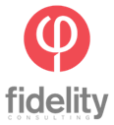 Lista tabelaTabela 1: Razni parametri uticaja turizma na ekonomiju Crne Gore	19Tabela 2: Razni parametri uticaja turizma na ekonomiju Crne Gore	19Tabela 3:  Razni parametri uticaja turizma na ekonomiju Crne Gore	20Tabela 4:  Razni parametri uticaja turizma na ekonomiju Crne Gore	20Tabela 5:  udio turizma u crnogorskoj ekonomiji, razni podaci	20Tabela 6:  Podaci o dolascima gostiju 2013 – 2017	21Tabela 7: Dolasci turista po vrstama turističkog mjesta	22Tabela 8: Noćenja gostiju po vrstama turističkih mjesta	23Tabela 9: Dolasci gostiju po vrstama ugostiteljskih jedinica	24Tabela 10: Noćenja gostiju po država dolaska	25Tabela 11: Noćenja gostiju po vrstama ugostiteljskih jedinica	26Tabela 12: Kružna putovanja stranih brodova	27Tabela 13: Dolasci stranih plovila u luke nautičkog turizma po država dolaska	27Tabela 14: Posjetioci na plovilima u lukama nautičnog turizma, po država dolaska	28Tabela 15: kategorije smještaja u Crnoj Gori, razni kriterijumi	29Tabela 16: Sezonalitet u Crnoj Gori,2018. godina	31Tabela 17: Kretanje broja stanovnika u opštini Tivat (2000 – 2018. godina)	33Tabela 18: Pokazatelji vitalne statistike, 2017. godina	34Tabela 19: Broj stanovnika po naseljima	34Tabela 20: Broj putnika po godinama i mjesecima na Aerodromu Tivat	36Tabela 21: Dolasci i noćenja turista, Crna Gora i Tivat, ukupno 2018. godina	39Tabela 22: Budžet opštine Tivat i kapitalni izdaci, 2008 - 2018 godina	40Tabela 23: Tabela: Broj aktivnih poslovnih subjekata prema klasi veličine u periodu 2012-2016. godina	40Tabela 24: Rekapitulacija poslovanja kompanija u opštini Tivat za 2018. godinu	41Tabela 25: Podaci iz akcionog plana SPR opštine Tivat za 2019. godinu	47Tabela 26: Tabela: pregled kapaciteta kolektivnog smještaja u opštini Tivat	53KRITERIJUMCrna GoraRang svijetDirektan doprinos Putovanja i Turizma BDP-u 2017 (mlrd USD)0.5131Ukupan doprinos Putovanja i Turizma BDP-u 2017 (mlrd USD)1.1140Direktan doprinos Putovanja i Turizma zaposlenosti 2017 (’000 poslova)14.4154Ukupan doprinos Putovanja i Turizma zaposlenosti 2017 (’000)36.4156Investicije u Putovanja i Turizam 2017 (mlrd USD)0.495Potrošnja stranih turista 2017 (mlrd USD)1.1105KRITERIJUMCrna GoraRang svijetDirektan doprinos Putovanja i Turizma BDP-u 2017 (% udjela)11.021Ukupan doprinos Putovanja i Turizma BDP-u 2017 (% udjela)23.730Direktan doprinos Putovanja i Turizma zaposlenosti 2017 (% udjela)7.631Ukupan doprinos Putovanja i Turizma zaposlenosti 2017 (% udjela)19.338Doprinos Putovanja i Turizma ukupnim Kapitalnim Investicijama 2017 (% udjela)35.13Doprinos Potrošnje stranih turista ukupnom izvozu 2017 (% udjela)52.622KRITERIJUMCrna GoraRang svijetDirektan doprinos Putovanja i Turizma BDP-u 2018, % rast9.03Ukupan doprinos Putovanja i Turizma BDP-u 2018, % rast8.93Direktan doprinos Putovanja i Turizma zaposlenosti 2018, % rast4.533Ukupan doprinos Putovanja i Turizma zaposlenosti 2018, % rast7.72Investicije u Putovanja i Turizam 2018, % rast6.349Potrošnja stranih turista 2018, % rast7.920KRITERIJUMCrna GoraRang svijetDirektan doprinos Putovanja i Turizma BDP-u 2018 - 2028, % godišnjeg rasta4.290Ukupan doprinos Putovanja i Turizma BDP-u 2018 - 2028, % godišnjeg rasta3.9100Direktan doprinos Putovanja i Turizma zaposlenosti 2018 - 2028, % godišnjeg rasta1.1161Ukupan doprinos Putovanja i Turizma zaposlenosti 2018 - 2028, % godišnjeg rasta1.3145Doprinos Putovanja i Turizma ukupnim Kapitalnim Investicijama 2018 - 2028, % godišnjeg rasta4.293	Doprinos Potrošnje stranih turista ukupnom izvozu 2018 - 2028, % godišnjeg rasta	4.590CRNA GORA2017 
mil USD2017% ukupn.2018
RastMil USD2028
% ukupn.Rast (u %)Direktan Doprinos BDP-u518.011.09.0849.013.34.2Ukupan Doprinos BDP-u1,114.723.78.91,785.027.93.9Direktan doprinos zaposlenosti147.64.5178.11.1Ukupan dopirnos zaposlenosti83619.3007.74521.5001.3Potrošnja Stranih Turista1,052.252.67.91,766.944.14.5Domaća Potrošnja209.14.42.2274.84.32.5Potrošnja u svrhe zadovoljstva1,118.59.76.71,824.511.84.3Potrošnja u poslovne svrhe142.91.29.0217.21.43.4Kapitalne Investicije417.235.16.3672.541.74.2201320142015201620171)UKUPNO1 492 0061 517 3761 713 1091 813 8172 000 009Domaći gosti167 603167 079153 185151 696122 797Strani gosti iz:1 324 4031 350 2971 559 9241 662 1211 877 212Albanije25 97130 12937 54738 79656 206Austrije16 88913 78017 18917 02318 256Belgije8 1698 85311 21311 73516 189Bosne i Hercegovine91 45391 711154 017178 104183 690Bugarske7 1176 0506 8799 20810 370Češke Republike27 28625 81019 86418 13818 858Danske2 8204 0024 1364 4486 342Finske2 1073 8805 0985 2409 768Francuske36 60241 81345 70149 21960 865Grčke4 8815 8344 5396 2736 547Holandije5 5015 4407 54811 75413 856Hrvatske23 35822 41424 00726 11428 597Italije31 06634 20438 24739 62635 525Luksemburga1 3358551 1561 2961 289Mađarske17 67717 44420 32719 90827 184Makedonije22 49716 49223 15424 76425 486Norveške8 0698 5737 9868 48710 579Njemačke34 72233 01449 28450 57757 813Poljske44 76450 35650 53552 93156 061Rumunije18 86716 11219 24421 82422 605Rusije300 177318 375298 385316 826350 468Slovačke8 1136 0285 8228 0168 597Slovenije16 65116 79419 53318 41821 571Srbije303 135287 620372 912373 325405 426Švajcarske8 9278 74914 14413 24414 749Švedske9 5669 48613 31611 28821 560Velike Britanije23 88524 31329 95037 46442 360Ostalih evropskih zemalja170 009181 625182 293197 006211 961Australije3 9214 0785 2876 1037 483Kanade3 0203 9205 5076 2547 158SAD10 41412 42016 56018 87423 842Japana2 2313 1662 4952 8532 971Ostalih vanevropskih zemalja33 20336 95746 04956 98592 980UkupnoGlavni gradGlavni gradPrimorska mjestaPlaninska mjestaOstala turist. mjestaOstala turist. mjestaOstala mjestaUKUPNO  UKUPNO  UKUPNO  UKUPNO  20131 492 00665 1361 348 394	51 2711 348 394	51 2711 348 394	51 2711 348 394	51 27125 6691 53620141 517 37670 6921 369 775	45 0701 369 775	45 0701 369 775	45 0701 369 775	45 07030 4801 35920151 713 10984 0781 529 073	63 5031 529 073	63 5031 529 073	63 5031 529 073	63 50335 0431 41220161 813 81797 4271 602 602	71 8331 602 602	71 8331 602 602	71 8331 602 602	71 83340 1621 79320172 000 009146 1951 716 451	84 5091 716 451	84 5091 716 451	84 5091 716 451	84 50949 8103 044DOMAĆI GOSTIDOMAĆI GOSTIDOMAĆI GOSTIDOMAĆI GOSTI2013167 6036 119139 467	13 873139 467	13 873139 467	13 873139 467	13 8738 0011432014167 0796 103135 681	10 661135 681	10 661135 681	10 661135 681	10 66114 543912015153 1859 207110 964	15 002110 964	15 002110 964	15 002110 964	15 00217 923892016151 69610 910105 435	16 201105 435	16 201105 435	16 201105 435	16 20119 092582017122 79714 51467 649	20 28267 649	20 28267 649	20 28267 649	20 28220 220132STRANI GOSTISTRANI GOSTISTRANI GOSTISTRANI GOSTI20131 324 40359 0171 208 927	37 3981 208 927	37 3981 208 927	37 3981 208 927	37 39817 6681 39320141 350 29764 5891 234 094	34 4091 234 094	34 4091 234 094	34 4091 234 094	34 40915 9371 26820151 559 92474 8711 418 109	48 5011 418 109	48 5011 418 109	48 5011 418 109	48 50117 1201 32320161 662 12186 5171 497 167	55 6321 497 167	55 6321 497 167	55 6321 497 167	55 63221 0701 73520171 877 212131 6811 648 802	64 2271 648 802	64 2271 648 802	64 2271 648 802	64 22729 5902 912UkupnoGlavni gradGlavni gradPrimorska mjestaPlaninska mjestaOstala turist. MjestaOstala turist. MjestaOstala mjestaUKUPNO  UKUPNO  UKUPNO  UKUPNO  20139 411 943116 5329 128 809	107 5489 128 809	107 5489 128 809	107 5489 128 809	107 54856 1362 91820149 553 783128 1159 258 017	90 3419 258 017	90 3419 258 017	90 3419 258 017	90 34175 1542 156201511 054 947155 41010 687 914	127 44810 687 914	127 44810 687 914	127 44810 687 914	127 44881 9822 193201611 250 005177 19110 827 495	143 29010 827 495	143 29010 827 495	143 29010 827 495	143 29098 8513 17820171)11 953 316261 21911 347 174	195 38811 347 174	195 38811 347 174	195 38811 347 174	195 388136 02613 509DOMAĆI GOSTI  DOMAĆI GOSTI  DOMAĆI GOSTI  DOMAĆI GOSTI  2013997 72816 559917 919	35 220917 919	35 220917 919	35 220917 919	35 22027 8701602014957 12715 384872 797	24 972872 797	24 972872 797	24 972872 797	24 97243 8701042015747 57623 168634 942	35 738634 942	35 738634 942	35 738634 942	35 73853 6171112016721 53026 490604 288	36 571604 288	36 571604 288	36 571604 288	36 57154 0879420171)483 18433 049352 344	41 306352 344	41 306352 344	41 306352 344	41 30656 125360STRANI GOSTI  STRANI GOSTI  STRANI GOSTI  STRANI GOSTI  20138 414 21599 9738 210 890	72 3288 210 890	72 3288 210 890	72 3288 210 890	72 32828 2662 75820148 596 656112 7318 385 220	65 3698 385 220	65 3698 385 220	65 3698 385 220	65 36931 2842 052201510 307 371132 24210 052 972	91 71010 052 972	91 71010 052 972	91 71010 052 972	91 71028 3652 082201610 528 475150 70110 223 207	106 71910 223 207	106 71910 223 207	106 71910 223 207	106 71944 7643 08420171)11 470 132228 17010 994 830	154 08210 994 830	154 08210 994 830	154 08210 994 830	154 08279 90113 149201320142015201620171)DOMAĆI GOSTIDOMAĆI GOSTIDOMAĆI GOSTIDOMAĆI GOSTIDOMAĆI GOSTIUKUPNO167 603167 079153 185151 696122 797Hoteli64 93358 48571 81672 63783 632Apart hoteli260344319317503Pansioni637342309430250Moteli281217231193127Turistička naselja2 5253 4503 0243 0324 137Gostionice-12-24Lječilišta7 3347 6958 3198 7188 872Odmarališta5 4539 67512 85414 51613 595Kampovi35285123718266Domaćinstva (sobe, apartmani, kuće)85 31885 57855 41450 65810 907Ostalo5101 207774477484STRANI GOSTISTRANI GOSTISTRANI GOSTISTRANI GOSTISTRANI GOSTIUKUPNO1 324 4031 350 2971 559 9241 662 1211 877 212Hoteli496 455482 147533 659601 396719 475Apart hoteli9 3378 3234 7385 6177 548Pansioni7 1885 8855 3243 7004 391Moteli341476328599438Turistička naselja67 99059 94950 70757 98262 918Gostionice86911088729Lječilišta7 7028 1237 1928 97510 049Odmarališta15 0678 9488 0618 70712 760Kampovi5 7315 4786 4828 2856 746Domaćinstva (sobe, apartmani, kuće)713 170755 456923 845954 3711 033 603Ostalo1 33615 42119 48012 48118 555201320142015201620171)UKUPNO9 411 9439 553 78311 054 94711 250 00511 953 316Domaći gosti:997 728957 127747 576721 530483 184Strani gosti iz:8 414 2158 596 65610 307 37110 528 47511 470 132Albanije104 310111 230103 644114 763214 365Austrije75 39455 06876 81577 97882 940Belgije39 25240 55250 92852 14372 271Bosne i Hercegovine631 588641 472966 3631 044 1651 083 048Bugarske24 09021 56921 69432 80533 872Češke Republike177 406163 789131 518122 863121 870Danske12 60619 73621 02720 45931 343Finske7 02116 52920 76823 08448 791Francuske186 653209 093233 541248 466292 545Grčke11 06213 2208 73711 48013 893Holandije27 88027 14837 45458 46465 463Hrvatske102 04089 810100 167101 578107 328Italije124 663146 437167 398172 724142 410Luksemburga5 6884 6907 5866 7137 440Mađarske91 74689 573107 990103 687137 272Makedonije179 527137 291160 948155 205157 658Norveške59 17256 67962 48761 55680 387Njemačke190 827176 553293 882282 371313 748Poljske227 413227 784261 940280 308292 779Rumunije98 39181 03394 907107 169102 941Rusije2 367 0002 581 3492 745 0042 874 6963 059 123Slovačke51 70933 74034 38949 18051 286Slovenije63 49560 12686 29075 95389 550Srbije2 115 8672 061 1702 865 8742 753 7332 942 858Švajcarske39 72240 63970 23461 04668 557Švedske55 54150 27581 29371 404130 232Velike Britanije122 334114 483158 562192 808210 999Ostalih evropskih zemalja1 056 7721 145 8281 118 4781 111 5791 138 437Australije16 76117 48619 73920 18924 139Kanade11 25113 26724 30325 60829 024SAD34 26441 98654 19661 39479 065Japana3 5466 4864 7734 5616 122Ostalih vanevropskih zemalja99 224100 565114 442148 343238 376201320141)2015201620171)DOMAĆI GOSTIDOMAĆI GOSTIDOMAĆI GOSTIDOMESTIC TOURISTSDOMESTIC TOURISTSDOMESTIC TOURISTSUKUPNO997 728957 127	747 576	721 530957 127	747 576	721 530957 127	747 576	721 530483 184Hoteli219 611181 444	210 565	209 630181 444	210 565	209 630181 444	210 565	209 630235 553Apart hoteli9031 314	1 088	1 2491 314	1 088	1 2491 314	1 088	1 2491 778Pansioni3 9822 393	1 652	2 7412 393	1 652	2 7412 393	1 652	2 7412 238Moteli479290	260	227290	260	227290	260	227256Turistička naselja11 71318 335	15 011	16 49318 335	15 011	16 49318 335	15 011	16 49318 927Gostionice-3	2	-3	2	-3	2	-56Lječilišta107 296110 126	118 213	118 043110 126	118 213	118 043110 126	118 213	118 043120 314Odmarališta36 73843 480	54 668	53 18843 480	54 668	53 18843 480	54 668	53 18849 025Kampovi747250	312	1 837250	312	1 837250	312	1 837668Domaćinstva (sobe, apartmani, kuće)612 689592 311	343 650	313 720592 311	343 650	313 720592 311	343 650	313 72051 814Ostalo3 5707 181	2 155	4 4027 181	2 155	4 4027 181	2 155	4 4022 555STRANI GOSTISTRANI GOSTISTRANI GOSTIFOREIGN TOURISTSFOREIGN TOURISTSFOREIGN TOURISTSUKUPNO8 414 2158 596 656	10 307 371 10 528 4758 596 656	10 307 371 10 528 4758 596 656	10 307 371 10 528 47511 470 132Hoteli2 226 3952 046 691	2 236 723	2 483 5892 046 691	2 236 723	2 483 5892 046 691	2 236 723	2 483 5892 751 779Apart hoteli58 22052 240	27 724	30 33452 240	27 724	30 33452 240	27 724	30 33439 765Pansioni54 93347 318	43 313	25 05647 318	43 313	25 05647 318	43 313	25 05630 168Moteli522796	559	2 083796	559	2 083796	559	2 0831 035Turistička naselja444 063331 009	319 129	353 136331 009	319 129	353 136331 009	319 129	353 136380 081Gostionice454366	513	45366	513	45366	513	451 047Lječilišta91 11893 358	79 414	84 77793 358	79 414	84 77793 358	79 414	84 77796 900Odmarališta111 56370 195	66 686	67 79570 195	66 686	67 79570 195	66 686	67 79582 170Kampovi21 15320 648	20 653	28 49020 648	20 653	28 49020 648	20 653	28 49023 974Domaćinstva (sobe, apartmani, kuće)5 403 8865 875 838	7 463 477	7 414 3885 875 838	7 463 477	7 414 3885 875 838	7 463 477	7 414 3888 011 132Ostalo1 90858 197	49 180	38 78258 197	49 180	38 78258 197	49 180	38 78252 08120132014201520162017Putovanja409350411480430Putnici na brodu314 961306 397441 513532 337540 44520132014201520162017UKUPNO3 7863 9614 0184 3844 598Prema zastavi plovilaAlbanija2-234Austrija1351319210395Francuska9612279141202Grčka2374224Hrvatska348435344467497Holandija6655374050Italija262237239216200Njemačka157160129137167Skandinavske zemlje5745425362Slovenija4138312649Švajcarska3045495955Velika Britanija500503675764614SAD607661659723809Ostale zemlje1 4621 5221 6361 6301 790Prema dužini plovilaDo 6 metara404449277425502Od 6 do 8249274198220252Od 8 do 10319299220276275Od 10 do 12693552455504614Od 12 do 15734751647981984Od 15 do 20464561850929848Preko 20 metara9231 0751 3711 0491 123Prema vrsti plovilaMotorne jahte1 9931 9222 3812 1421 878Jahte na jedra1 0791 3121 1981 6391 994Ostalo71472743960372620132014201520162017UKUPNO15 77818 12920 85921 55423 001Prema državljanstvuAlbanija91026436Austrija800805638844516Francuska474530407650645Grčka117635712544Hrvatska516609616593767Holandija202189100107143Italija1 1631 0851 1041 0751 252Njemačka586589611640676Skandinavske zemlje196233149166297Slovenija160323177155307Švajcarska181177177292202Velika Britanija2 1122 4882 6303 8824 078SAD329471492867469Ostale zemlje8 93310 55713 67512 15413 569Kategorije smještaja Broj objekata Broj smještajnih jedinica Sobe Apartmani Kamp mjesta Broj kreveta Stalni PomoćniCRNA GORA37019,11215,8292,49179245,73343,0612,903Hotel11811,34310,1681,17526,48624,6892,028Pet zvjezdica *****35715026914691108361Četiri zvjezdice ****616200541778314079129261384Tri zvjezdice ***281769156420541203991129Dvije zvjezdice **222609249811162636111152Jedna zvjezdica *419418775555532Garni hotel397054842211,7091,502207Četiri zvjezdice ****16310152158800666134Tri zvjezdice ***213753185785679066Dvije zvjezdice **22014653467Mali hotel1342,0001,5344664,7554,339416Pet zvjezdica *****330201056488Četiri zvjezdice ****5381956525418701609261Tri zvjezdice ***5682863619220301903127Dvije zvjezdice **213183081078976920Jedna zvjezdica *1551010Boutique hotel91981207831928831Pet zvjezdica *****312365581471398675552017214923Apart hotel103381491891,02094674Četiri zvjezdice ****5126112539135734Tri zvjezdice ***35164514211329Dvije zvjezdice **119197272Jedna zvjezdica *114214241540411Turističko naselje51,7421,5451973,9883,90880Četiri zvjezdice ****149444153941941Tri zvjezdice ***38637241392024194480Jedna zvjezdica *1385380510231023Motel4504919797Tri zvjezdice ***333335757Dvije zvjezdice **1171614040Gostionica3282089999Tri zvjezdice ***220205959Dvije zvjezdice **1884040Pansion122502341657456410Tri zvjezdice ***41039211190190Dvije zvjezdice **59489524623610Jedna zvjezdica *35353138138Kamp10777207572,2732,23736Četiri zvjezdice ****2345345775775Tri zvjezdice ***36666262262Dvije zvjezdice **222022089588015Jedna zvjezdica *31462012634132021Etno selo14824915101101Eco lodge11515352015Odmaralište1249341558201,8151,815Hostel1131831621,0059996Lječilišta1807756511,4571,457MjesecDolasci turistaDolasci turistaDolasci turistaNoćenja turistaNoćenja turistaNoćenja turistaMjesecStraniDomaćiUkupnoStraniDomaćiUkupnoMjesec-1-2(3)=(1)+(2)-1-2(3)=(1)+(2)20182,076,803128,0532,204,85612,443,810486,52412,930,334   Jan29,0967,99237,088143,02922,177165,206   Feb30,7875,64736,434146,16918,112164,281   Mar40,1856,90847,093176,18921,801197,990   Apr83,2207,96191,181329,53125,233354,764   Maj132,34712,972145,319601,61245,840647,452   Jun238,21113,857252,0681,372,13856,6251,428,763   Jul518,97915,608534,5873,481,54880,4763,562,024   Avg599,28916,853616,1423,947,62987,0074,034,636   Sep228,26713,441241,7081,376,90451,1211,428,025   Okt91,78411,110102,894480,79936,349517,148   Nov46,3477,59253,939209,42122,691232,112   Dec38,2918,11246,403178,84119,092197,933Stopa prirodnog priraštajaStopa natalitetaStopa mortalitetaCrna Gora1,411,910,5Tivat6,717,210,5OpštinaNaselje19912003indeks 2003/912011indeks 2011/03indeks 2011/91TIVATDonja Lastva g.624733117,59367103,5121,6TIVATTivat g.80799467117,275199,2116,2TIVATgradska naselja870310200117,21011899,5116,6TIVATpriobalna naselja23813371141,63854114,3161,9TIVATseoska naselja u zaleđu1025452,959109,257,8TIVATseoska i priobalna  naselja ukupno24833430138,13913115,5159,6TIVATOPŠTINA TIVAT1118613630121,814031103,5126,5TivatJanFebMarAprMayJunJulAugSepOctNovDecTotal200816.74214.41817.4436.87145.35477.998107.388119.10880.47725.56615.23514.039570.636200914.18511.65414.69419.97634.01377.157112.081132.34373.13621.90810.38310.55532.08201011.8428.89711.2317.13736.57280.856126.583125.85779.77622.2311.2579.633541.87201111.3889.83213.03423.64542.62894.374147.63151.34998.88227.57413.8912.958647.184201214.64113.09215.85726.11446.111116.91155.867158.362114.97332.93316.79413.758725.412201314.94511.91616.27125.71851.246143.745190.017203.498139.42936.42918.74716.382868.343201418.29313.67320.80333.50956.072150.973204.187211.204126.44938.62119.59516.885910.264201520.48314.14819.01631.63456.76131.87199.919213.853131.51739.94419.19216.714895.05201618.43814.43619.28535.66756.557147.126219.423223.733164.49646.04217.73916.49979.432201714.68714.29920.20842.33375.922189.453249.199247.927181.19754.85820.88218.751             1.129.716 201819.84516.53423.0748.13590.084202.136257.053270.488208.03362.93825.53322.15             1.245.999 % ukupnog broja putnika2%1%2%4%7%16%21%22%17%5%2%2%Vrsta sezoneLowLowLowShoulderShoulderPeakPeakPeakPeakShoulderLowLowStraniDomaćiUkupnoStrukturaStrani noćenjaDomaći noćenjaUkupnoStruktura-1-2(3)=(1)+(2)(3) u %-1-2(3)=(1)+(2)(3) u %Ukupno2,076,803128,0532,204,856100.012,443,810486,52412,930,334100.0Tivat117,0916,198123,2895.6909,43517,139926,5747.2% Tivat5.64%4.84%5.59%5.60%7.31%3.52%7.17%7.20%KOLEKTIVNI SMJEŠTAJ - HOTELIKOLEKTIVNI SMJEŠTAJ - HOTELIKOLEKTIVNI SMJEŠTAJ - HOTELIKOLEKTIVNI SMJEŠTAJ - HOTELIKOLEKTIVNI SMJEŠTAJ - HOTELIKOLEKTIVNI SMJEŠTAJ - HOTELIVRSTA SMJEŠTAJNE JEDINICE**************UKUPNOHOTELI485219Broj ležaja3805991784211 578OSTALI KOLEKTIVNI SMJEŠTAJ OSTALI KOLEKTIVNI SMJEŠTAJ OSTALI KOLEKTIVNI SMJEŠTAJ OSTALI KOLEKTIVNI SMJEŠTAJ VRSTA SMJEŠTAJNE JEDINICEBroj zvjezdicaBroj objekataBroj ležajaKamp*140Kamp odmorište za mobile home/230Odmaralište/150Hostel/122UKUPNO LEŽAJA142PRIVATNI SMJEŠTAJ (Pružanje usluga smještaja u domaćinstvu-do 20 ležaja)PRIVATNI SMJEŠTAJ (Pružanje usluga smještaja u domaćinstvu-do 20 ležaja)PRIVATNI SMJEŠTAJ (Pružanje usluga smještaja u domaćinstvu-do 20 ležaja)PRIVATNI SMJEŠTAJ (Pružanje usluga smještaja u domaćinstvu-do 20 ležaja)PRIVATNI SMJEŠTAJ (Pružanje usluga smještaja u domaćinstvu-do 20 ležaja)PRIVATNI SMJEŠTAJ (Pružanje usluga smještaja u domaćinstvu-do 20 ležaja)PRIVATNI SMJEŠTAJ (Pružanje usluga smještaja u domaćinstvu-do 20 ležaja)VRSTA SMJEŠT.JEDINICE***************UKUPNOSOBE/42178262114596Br.ležaja/864196142651384APARTMANI427828619726791Br.ležaja12806797526722213KUĆA ZA IZNAJ.195/116Br.ležaja107536/10131STANOVIBr.stanova  - 83Br.stanova  - 83Br.stanova  - 83Br.stanova  - 83Br.stanova  - 83288UKUPNO LEŽAJAUKUPNO LEŽAJAUKUPNO LEŽAJAUKUPNO LEŽAJAUKUPNO LEŽAJAUKUPNO LEŽAJA4016PRIVATNI SMJEŠTAJ – apartmanski blokovi (preko 20 ležaja)PRIVATNI SMJEŠTAJ – apartmanski blokovi (preko 20 ležaja)PRIVATNI SMJEŠTAJ – apartmanski blokovi (preko 20 ležaja)PRIVATNI SMJEŠTAJ – apartmanski blokovi (preko 20 ležaja)PRIVATNI SMJEŠTAJ – apartmanski blokovi (preko 20 ležaja)PRIVATNI SMJEŠTAJ – apartmanski blokovi (preko 20 ležaja)VRSTA SMJEŠT.JEDINICE**********UKUPNOAPARTMANI14137/5183Br.ležaja39186/1048720082009201020112012201320142015201620172018Ukupni primici  9,569,556   8,794,187   11,256,312   10,872,867   10,763,138   11,788,877   14,291,462   16,353,489   17,207,816   18,742,000   20,119,000 Kapitalni izdaci  4,782,271   2,357,761     3,460,112     2,967,600     2,787,155     2,762,823     5,200,585     3,325,144     3,851,259   10,721,803   11,641,000 CAPEX %50%27%31%27%26%23%36%20%22%57%58%20122013201420152016Mala7079109399431161Srednja87675Ukupno7159179459501166500 najvećih kompanija2018 godinaPrihodi296.022.886 euraBroj zaposlenih3.515Profit-9.163.002 eura10 najvećih kompanijaPrihodi 10 najvećih138.931.560 eura (47% ukupnih prihoda 500 najvećih kompanija))Broj zaposlenih 10 najvećih619 zaposlenih (18% ukupnog broja zaposlenih 500 najvećih kompanija)Profit 10 najvećih-7.857.112 eura (86% ukupnog gubitka 500 najvećih kompanija)brojkategorija / vrstakat.parceladužinapovršina plažnogmax. površinekupa.kupalištakat.parcelakupalištaprostoraobjekatakupa.kupalištakupalištaprostoraobjekata2Ajavno-bez plažnog49471m250m²2AmobilijaraKO Lepetane71m250m²mobilijaraKO Lepetanebrojkategorija / vrstakat.parceladužinapovršina plažnogmax. površinekupa.kupalištakat.parcelakupalištaprostoraobjekatakupa.kupalištakupalištaprostoraobjekata3Ajavno-porodično50060m330m²3Ajavno-porodičnoKO Lepetane60m330m²KO Lepetane3Bjavno-porodično510100m580m²plažni bar od 6m² bez3Bjavno-porodičnoKO Lepetane100m580m²teraseKO Lepetaneterase3Cjavno-porodično510100m570m²plažni bar od 6m² bez3Cjavno-porodičnoKO Lepetane100m570m²teraseKO Lepetaneterase3Djavno-porodično30m200m²brojkategorija / vrstakat.parceladužinapovršina plažnogmax. površinekupa.kupalištakat.parcelakupalištaprostoraobjekatakupa.kupalištakupalištaprostoraobjekata4Cjavno-porodično736/1137m650m²plažni bar od 6m²4Cjavno-porodičnoKO Donja Lastva137m650m²bez teraseKO Donja Lastvabez terase4A1javno-porodično728/167m560m²konzervator za4A1javno-porodičnoKO Donja Lastva67m560m²sladoled (1 kom)KO Donja Lastvasladoled (1 kom)4A2javno-porodično728/180m720m²konzervator za4A2javno-porodičnoKO Donja Lastva80m720m²sladoled (1 kom)KO Donja Lastvasladoled (1 kom)4Bjavno-porodično728/1  i 730115m1100m²plažni bar od 30m²4Bjavno-porodičnoKO Donja Lastva115m1100m²i terasa 55m²KO Donja Lastvai terasa 55m²brojkategorija / vrstakat.parceladužinapovršina plažnogmax. površinekupa.kupalištakat.parcelakupalištaprostoraobjekatakupa.kupalištakupalištaprostoraobjekata5Ajavno-bez plažnog171105m1000m²5AmobilijaraKO Tivat105m1000m²mobilijaraKO Tivat5Bjavno-porodično171105m630m²5Bjavno-porodičnoKO Tivat105m630m²KO Tivat5Cjavno-porodično17170m350m²konzervator za5Cjavno-porodičnoKO Tivat70m350m²sladoled (1 kom)KO Tivatsladoled (1 kom)brojkategorija / vrstakat.parceladužinapovršina plažnogmax. površinekupa.kupalištakat.parcelakupalištaprostoraobjekatakupa.kupalištakupalištaprostoraobjekata6Ajavno-porodično488925m104m²6Ajavno-porodičnoKO Tivat25m104m²KO Tivat6Bjavno-bez plažnog488957m246m²6BmobilijaraKO Tivat57m246m²mobilijaraKO Tivathotelsko488930m450m²hotelskoKO Tivat30m450m²6CKO Tivat6Cjavno-bez plažnog488940m700m²javno-bez plažnog488940m700m²mobilijaraKO Tivat40m700m²mobilijaraKO Tivat6Dhotelsko488960m kupalište1500m²6DhotelskoKO Tivat26m održavanje1500m²KO Tivat26m održavanjebrojkategorija / vrstakat.parceladužinapovršina plažnogmax. površinekupa.Kupalištakat.parcelakupalištaprostoraobjekatakupa.Kupalištakupalištaprostoraobjekatajavno-porodično4889plažni bar od7Ajavno-porodično488995m1032m²18m² sa terasom7A(investiciono)KO Tivat95m1032m²18m² sa terasom(investiciono)KO Tivatod 50m²od 50m²Kupalište se realizuje saglasno planskoj dokumentaciji, DSL sektor 22 - I faza.Kupalište se realizuje saglasno planskoj dokumentaciji, DSL sektor 22 - I faza.Kupalište se realizuje saglasno planskoj dokumentaciji, DSL sektor 22 - I faza.Kupalište se realizuje saglasno planskoj dokumentaciji, DSL sektor 22 - I faza.Kupalište se realizuje saglasno planskoj dokumentaciji, DSL sektor 22 - I faza.7Bjavno-porodično4889100m600m²7Bjavno-porodičnoKO Tivat100m600m²KO Tivat7Cjavno-porodično4236 i 488985m570m²plažni bar od7Cjavno-porodičnoKO Tivat85m570m²6m² bez teraseKO Tivat6m² bez terasebrojkategorija / vrstakat.parceladužinapovršina plažnogmax. površinekupa.kupalištakat.parcelakupalištaprostoraobjekatakupa.kupalištakupalištaprostoraobjekata1974plažni bar od8Ajavno-porodično197460m960m²18m² sa terasom8Ajavno-porodičnoKO Mrčevac60m960m²18m² sa terasomKO Mrčevacod 45m²od 45m²8A1javno-kupalište za pse2161/130m270m²8A1javno-kupalište za pseKO Mrčevac30m270m²KO Mrčevacbrojkategorija /kat.parceladužinapovršina plažnogmax. površinekupa.vrsta kupalištakat.parcelakupalištaprostoraobjekatakupa.vrsta kupalištakupalištaprostoraobjekata9Ajavno-porodično610 i 626/1210m2047,28m²9A(investiciono)KO Đuraševići210m2047,28m²(investiciono)KO ĐuraševićiKupalište se realizuje saglasno planskoj dokumentaciji, DSL sektor 25 - II faza.Kupalište se realizuje saglasno planskoj dokumentaciji, DSL sektor 25 - II faza.Kupalište se realizuje saglasno planskoj dokumentaciji, DSL sektor 25 - II faza.Kupalište se realizuje saglasno planskoj dokumentaciji, DSL sektor 25 - II faza.Kupalište se realizuje saglasno planskoj dokumentaciji, DSL sektor 25 - II faza.9Bjavno-izletničko475m150m²plažni bar od 6m² bez9Bjavno-izletničkoKO Bogešići75m150m²teraseKO Bogešićiterase9Cposebne namjene486m180m²plažni bar od 6m² bez9C(nudističko)KO Bogešići86m180m²terase(nudističko)KO Bogešićiterasebrojkategorija / vrstakat.parceladužinapovršina plažnogmax. površinekupa.kupalištakat.parcelakupalištaprostoraobjekatakupa.kupalištakupalištaprostoraobjekata10Ajavno-party1596/195m1640m²10Ajavno-partyKO Đuraševići95m1640m²KO Đuraševići10Bjavno-porodično82415m400m²10Bjavno-porodičnoKO Bogišići15m400m²KO Bogišići10Cjavno-porodično82315m250m²10Cjavno-porodičnoKO Bogišići15m250m²KO Bogišići10Djavno-porodično10m70m²brojkategorija / vrstakat.parceladužinapovršina plažnogmax. površinekupa.kupalištakat.parcelakupalištaprostoraobjekatakupa.kupalištakupalištaprostoraobjekata11Ajavno-porodično173/713m65m²11Ajavno-porodičnoKO Krašići13m65m²KO Krašići11Bjavno-porodično129514m125m²11Bjavno-porodičnoKO Krašići14m125m²KO Krašići11Cjavno-porodično129326m230m²plažni bar od 12m² sa11Cjavno-porodičnoKO Krašići26m230m²terasom od 10m²KO Krašićiterasom od 10m²11Djavno-bez plažnog1292 i 6/132m380m²11DmobilijaraKO Krašići32m380m²mobilijaraKO Krašići11Ejavno-porodično3/190m220m²plažni bar od 10m² sa11Ejavno-porodičnoKO Krašići90m220m²terasom od 10m²KO Krašićiterasom od 10m²brojkategorija / vrstakat.parceladužinapovršina plažnogmax. površinekupa.kupalištakat.parcelakupalištaprostoraobjekatakupa.kupalištakupalištaprostoraobjekatajavno-porodično587250m5500m²javno-porodičnoKO Milovići250m5500m²KO Milovići12A1U skladu sa članombr. 40 Zakona o zaštiti prirode (sl.list Crne Gore 54/16) potrebno je odbr. 40 Zakona o zaštiti prirode (sl.list Crne Gore 54/16) potrebno je odbr. 40 Zakona o zaštiti prirode (sl.list Crne Gore 54/16) potrebno je odbr. 40 Zakona o zaštiti prirode (sl.list Crne Gore 54/16) potrebno je odAgencije za zaštitu prirode i životne sredine pribaviti dozvolu za obavljanje radnji, aktivnosti iAgencije za zaštitu prirode i životne sredine pribaviti dozvolu za obavljanje radnji, aktivnosti iAgencije za zaštitu prirode i životne sredine pribaviti dozvolu za obavljanje radnji, aktivnosti iAgencije za zaštitu prirode i životne sredine pribaviti dozvolu za obavljanje radnji, aktivnosti iAgencije za zaštitu prirode i životne sredine pribaviti dozvolu za obavljanje radnji, aktivnosti idjelatnosti u zaštićenom području.djelatnosti u zaštićenom području.javno-porodično587100m2200m²javno-porodičnoKO Milovići100m2200m²KO Milovići12A2U skladu sa članombr. 40 Zakona o zaštiti prirode (sl.list Crne Gore 54/16) potrebno je odbr. 40 Zakona o zaštiti prirode (sl.list Crne Gore 54/16) potrebno je odbr. 40 Zakona o zaštiti prirode (sl.list Crne Gore 54/16) potrebno je odbr. 40 Zakona o zaštiti prirode (sl.list Crne Gore 54/16) potrebno je odAgencije za zaštitu prirode i životne sredine pribaviti dozvolu za obavljanje radnji, aktivnosti iAgencije za zaštitu prirode i životne sredine pribaviti dozvolu za obavljanje radnji, aktivnosti iAgencije za zaštitu prirode i životne sredine pribaviti dozvolu za obavljanje radnji, aktivnosti iAgencije za zaštitu prirode i životne sredine pribaviti dozvolu za obavljanje radnji, aktivnosti iAgencije za zaštitu prirode i životne sredine pribaviti dozvolu za obavljanje radnji, aktivnosti idjelatnosti u zaštićenom području.djelatnosti u zaštićenom području.brojkategorija /kat.parceladužinapovršina plažnogmax. površinekupa.vrsta kupalištakat.parcelakupalištaprostoraobjekatakupa.vrsta kupalištakupalištaprostoraobjekata13Djavno-porodično1117100m1420m²plažni bar od 18m²13Djavno-porodičnoKO Radovići100m1420m²sa terasom od 70m²KO Radovićisa terasom od 70m²13Ajavno-party111780m+10m820m²13Ajavno-partyKO Radovići80m+10m820m²KO Radovići13Bjavno-porodično1117330m7401m²13Bjavno-porodičnoKO Radovići330m7401m²KO Radovići13Chotelsko461370m8740m²13ChotelskoKO Nukovići370m8740m²KO NukovićiNaziv projektaUkupno potrebna sredstva u 2019 godiniUčešće budžeta opštineUčešće budžeta Crne Gore1.Radovi  NA IZGRADnji objekta Dnevnog centra za djecu Sa smetnjama u razvoju i objekat crvenog krsta750.000,00750.000,00/2.Izgradnja saobraćajnice MR22.000.000,00500.000,001.500.000,003. Izgradnja saobraćajnice MR1 II faza3.000.000,00300.000,002.700.000,004. Izgradnja saobraćajnice za Lušticu (nastavak Na MRII)300.000,00300.000,00/5. Izgradnja i rekonstrukcija trotoara kao i modernizacija lokalnih puteva1.500.000,001.500.000,00/6. Izgradnja ŠETALIŠTA BELANI I FAZA1.100.000,001.100.000,00/7. Izgradnja KRUŽNOG TOKA NA ULAZU U tIVAT (gRADIOŠNICA )430.000,00430.000,00/8. Izgradnja KRUŽNOG TOKA KOD STARE ZGRADE OPŠTINE 430.000,00430.000,00/9. rekonstrukcija objekta “šoping centra”200.000,00200.000,00/10. IZGRADNJA OBJEKATA NA LOKACIJI LUKOVIĆA BARAKENapomena : način izgradnje I vrsta finansiranja će se utvrditi nakon dogovora Opštine ,Ministarstva I NVO Arsenal11. IZGRADNJA poslovnog OBJEKTA na mjestu POLICIJSKE STANICE1.000.000,00500.000,00/12. radovi na sanaciji i opremanju mobilijarom igrališta, sportskih terena25.000,0025.000,00/13. izgradnja rezervoara u gradiošnici sa cjevovodima//600.000,0014. radovi na  proširenju  groblja  brdište 50.000,0050.000,00/15. Ugradnja podzemnih kontejnera40.000,0040.000,00/16. radovi na ekološkoj revitalizaciji prostora Bjelila 50.000,0050.000,00/17. izgradnja nove javne rasvjete i zamjena postojećih stubova rasvjete u centru Tivta40.000,0040.000,00/18. IZRADA ELABORATA O OPRAVDANOSTI IZGRADNJE OBJEKTA DOMA ZA STARE SA IZRADOM TEHNIČKE DOKUMENTACIJE 20.000,0020.000,00/19.uređenje i komunalno opremanje lučice kalimanj200.000,00200.000,00/20.Izrada tehničke dokumentacije za potrebe rekonstrukcije,dogradnje i nadogradnje vrtića i škola20.000,0020.000,00/UKUPNO:11 255 0006 455 000,004 800 000JEZIKcrnogorskiEngleskiruskiukupno turistaProcenat61,97 %23.67 %14.36 %100.00 %JEZIKMNEu %ENGu %RUSu %ukupnou %Hoteli16321,6810513,96648,5133244,15Privatni smještaj27336,30678,91445,8538451,06Odmarališta – EPS40,53////40,53Auto – kampovi151,9920,270/172,26Ostalo131,7320,27//151,99Ukupno turista:41454.9122830.2411214.85754100 %Šta Vas je motivisalo da svoj odmor provedete u Tivtu? (Svi jezici)Šta Vas je motivisalo da svoj odmor provedete u Tivtu? (Svi jezici)201920181.Odmor i opuštanje76,8686.162.Povoljne cijene   8,7012.943.Predhodni dolasci    32,1225.084.Sprtsko rekreativne aktivnosti5,6111.545.Zabava i provod  20,9024.936.Kulturne manifestacije11,7817.177.Upoznavanje prirodnih ljepota9,5417.188.Raznolikost i kvalitet ugostiteljske ponude5,756.869.Blizina Tivta  15,2922.7710.Kvalitet smještajne ponude6,038.7711.Posjeta rodbini i prijateljima4,778.8412.Vjerski razlozi1,546.3513.Upoznavanje kulturnih znamenitosti2,247.5214.Klimatske pogodnosti11,6421.1315.Vrijednost za novac1,966.1216.Kvalitet promocije Tivta3,097.9117.Imidž Tivta  15,7124.0418.Prometna dostupnost4,219.5619.Osjećaj sigurnosti6,1710.9520.Poslovne obaveze3,096.3621.Gostoljubivost16,5524.9622.Ekološka očuvanost6,0313.3223.Čistoća mjesta   25,2536.97Šta Vas je motivisalo da svoj odmor provedete u Tivtu?Šta Vas je motivisalo da svoj odmor provedete u Tivtu?crnogorskicrnogorskiengleskiengleskiruskiruskiŠta Vas je motivisalo da svoj odmor provedete u Tivtu?Šta Vas je motivisalo da svoj odmor provedete u Tivtu?2019201820192018201920181.Odmor i opuštanje75.8585.0078.3185.2478.7088.242.Povoljne cijene9.1114.219.6412.865.5611.763.Predhodni dolasci37.5938.1618.6715.2430.5621.854.Sprtsko rekreativne aktivnosti5.018.167.2310.485.5615.975.Zabava i provod16.8629.7436.7525.7112.9619.336.Kulturne manifestacije10.7117.6312.6512.8614.8121.017.Upoznavanje prirodnih ljepota8.8817.1112.6517.627.4116.818.Raznolikost i kvalitet ugostiteljske ponude7.297.894.824.290.938.409.Blizina Tivta20.0527.639.6417.144.6323.5310.Kvalitet smještajne ponude7.529.214.826.191.8510.9211.Posjeta rodbini i prijateljima7.0615.531.207.620.933.3612.Vjerski razlozi1.594.211.204.761.8510.0813.Upoznavanje kulturnih znamenitosti1.375.263.6111.433.705.8814.Klimatske pogodnosti8.6622.3718.0720.0013.8921.0115.Vrijednost za novac2.054.210.602.383.7011.7616.Kvalitet promocije Tivta4.1011.322.419.050.003.3617.Imidž Tivta13.4417.1118.6724.7620.3730.2518.Prometna dostupnost2.732.117.2311.435.5615.1319.Osjećaj sigurnosti7.5212.635.427.621.8512.6120.Poslovne obaveze2.967.372.416.674.635.0421.Gostoljubivost19.3628.426.0212.8621.3033.6122.Ekološka očuvanost5.018.956.6310.009.2621.0123.Čistoća mjesta20.9630.7928.9238.1030.0442.02Kako ste došli do potrebnih informacija o Tivtu?Kako ste došli do potrebnih informacija o Tivtu?Svi jeziciSvi jezicicrnogorskicrnogorskiengleskiengleskiruskiruskiKako ste došli do potrebnih informacija o Tivtu?Kako ste došli do potrebnih informacija o Tivtu?201920182019201820192018201920181.Već sam znao za destinaciju59.0454.9568.2466.5940.4544.5950.0053.662.Putem interneta22.2134.9910.5225.0646.0748.2033.3331.713.Preko prijatelja i rodbine18.2229.2719.3132.9511.8024.7724.0730.084.Preko medija2.939.493.003.943.9313.960.9310.575.Iz knjiga i vodiča1.994.591.290.235.069.460.004.076.Preko turističke agencije0.804.290.642.321.698.110.002.447.Purtem turističkih sajmova i berzi0.004.600.004.410.004.500.004.888.Ostalo0.400.610.210.931.120.900.000ElementiElementiSvi jeziciSvi jezicicrnogorskicrnogorskiengleskiengleskiruskiruskiElementiElementi201920182019201820192018201920181.Ljepota prirode i okruženja4.674.704.624.664.744.724.774.732.Pogodnost za provodenje porodič. odmora4.634.504.584.524.714.474.704.503.Kvalitet usluga u smještajnom objektu4.564.424.534.454.614.414.594.394.Ljubaznost osoblja u smještajnom objektu4.544.514.534.564.654.454.454.515.Kvalitetom hrane u smještajnom objektu4.394.364.384.394.394.314.404.396.Komfor smještaja4.364.304.384.384.424.264.254.277.„Vrijednost za novac“ smještaja4.264.174.244.224.454.094.124.218.Kvalitet hrane u restoran. van smješ. obj.4.264.214.254.214.384.204.164.219.Bogastvo gastronomske ponude u mjestu4.244.204.254.194.304.164.094.2610.„Vrijednost za novac“ gastronom. ponude4.164.114.174.084.124.124.194.1311.Gostoljubivost lokalnog stanovništva4.374.404.404.434.404.354.264.4312.Čistoća grada4.364.354.414.344.304.314.264.4013.Čistoća, uređenost i opremljenost plaža4.204.144.224.064.154.124.234.2314.Ponuda organiz.izleta u okruženju Tivta4.184.114.124.104.274.134.254.1015.Bogastvo sportskih sadržaja4.113.984.053.874.243.914.194.1616.Bogastvo sadržaja za zabavu4.194.034.183.964.253.964.164.1717.Raznolikost kulturnih manifestacija4.204.104.204.144.234.094.184.0618.Prometna dostupnost mjesta4.154.134.114.004.244.104.184.2919.Kvalitet lokalnog prevoza 3.853.783.793.704.013.793.863.8420.Saobracaj sa ostalim mjestima3.843.873.753.813.933.824.013.9721.Prezentacija kulturne baštine4.134.134.074.184.254.134.174.0922.Mogucnost za kupovinu4.194.124.194.094.254.044.144.2223.Ocijena radnog vremena trgovine4.214.244.214.214.284.194.144.3224.Kvalitet informacija4.264.304.264.314.324.304.174.2825.Tišina i mir4.374.394.344.374.444.434.394.3726.Ekološka ocuvanost4.264.304.214.154.354.354.324.3927.„Vrijednost za novac“ ukupnog boravka4.294.234.234.204.454.264.314.2328.Ukupan boravak4.484.454.434.434.574.444.544.4729.Sigurnost4.594.574.534.534.704.624.634.57UKUPNA PROSJEČNA OCJENA:UKUPNA PROSJEČNA OCJENA:4.294.254.264.234.364.234.284.28HoteliHoteliPrivatni smještajPrivatni smještajOdmaralištaOdmaralištaAuto-kampoviAuto-kampovi201920182019201820192018201920181. 4.674.634.584.695.005.004.404.652.4.674.544.504.515.005.004.334.323.4.644.454.444.454.005.004.534.264.4.554.564.484.524.004.864.714.745.4.414.444.344.344.004.674.254.296.4.434.354.344.434.004.004.004.227.4.314.254.174.204.004.294.004.128.4.334.194.184.254.004.144.084.129.4.354.154.154.214.004.434.504.3210.4.214.014.104.124.004.434.334.1111.4.374.274.394.524.004.864.474.7512.4.344.154.474.523.004.574.274.3213.4.273.874.154.252.004.294.534.1114.4.154.014.104.163.004.434.074.2815.4.123.833.993.903.004.434.074.0616.4.284.004.103.913.004.294.134.1617.4.284.074.144.193.004.294.204.2618.4.153.964.064.045.004.294.333.8919.3.803.733.783.664.004.673.803.5020.3.803.803.683.754.004.864.134.1121.4.064.084.044.194.004.864.004.5822.4.164.034.184.133.004.864.274.2923.4.304.124.114.314.004.434.134.2224.4.254.334.244.314.004.574.334.3725.4.394.354.294.393.004.434.474.4726.4.264.154.174.183.004.144.204.0527.4.254.254.184.164.004.864.274.1128.4.504.474.354.404.004.864.534.5329.4.634.564.444.554.004.754.604.79M4.314.194.214.253.764.574.274.28HOTELIHOTELIkvalitet uslugeljubaznost osobljakvalitet hranekomfor smještaja„vrijednost za novac“UkupnoSplendido20194.424.504.314.404.634,45Splendido20184.174.334.334.004.174.20Villa Royal20194.384.434.004.334.674.36Villa Royal20184.164.344.264.134.114.20Helada20194.554.434.714.834.604.62Helada20183.944.314.254.134.134.15Vizantija20194.374.634.464.654.404.50Vizantija20184.684.704.584.694.364.60Samardžić20194.504.604.154.324.204.35Samardžić20184.534.474.534.584.224.47Anderba20194.654.704.614.744.264.59Anderba20184.404.704.804.704.404.60Carruba20194.664.394.294.234.124.34Carruba20184.594.744.294.394.094.42Kamelija20194.754.544.344.214.254.42Kamelija20184.424.564.334.234.204.35San20194.874.544.354.294.314.47San20184.504.634.384.354.354.44Pine2019//////Pine20184.294.294.184.244.124.22Palma2019//////Palma20183.924.084.003.824.103.98Montenegrino20194.614.534.354.364.504.47Montenegrino20184.414.764.414.353.944.37Magnolija20195.005.005.005.005.005.00Magnolija2018//////Franca20194.504.484.274.354.244.37Franca20184.774.614.874.604.534.68Regent PM20195.005.005.005.005.005.00Regent PM2018//////Ukupna srednja ocjena20194.644.604.454.524.48Ukupna srednja ocjena20184.374.504.404.324.21AUTO - KAMPkvalitet uslugeljubaznost osobljakomfor smještaja„vrijednost za novac“„Lovćen“ i „Bova“20194.534.714.004.50„Lovćen“ i „Bova“20184.324.774.204.16ODMARALIŠTEkvalitet uslugeljubaznost osobljakomfor smještaja„vrijednost za novac“EPS20194.504.504.504.00EPS20185.004.754.004.13Latentni akteriNTOMORTPredsjednici mjesnih zajednica Institucije i organizacije u kulturiAmbasadori razvojaPredsjednik opštineOpštinsko rukovodstvoSkupština opštineLTO TivatVlasnici hotelaStrateški investitoriManagement hotelaIndiferentni akteriOstala tijela državne uprave Sportska društva Ostala opštinska preduzeća  Lokalno stanovništvoZagovornici razvojaVlasnici privatnog smještaja Vlasnici restorana NVOPutničke agencije Privatni sektorLučka kapetanija Aerodrom TivatKategorije smještaja Broj objekata Broj smještajnih jedinica Sobe Apartmani Kamp mjesta Broj kreveta Stalni PomoćniHotel53572817687884335Četiri zvjezdice ****42331637053750235Dvije zvjezdice **11241186341341Mali hotel10111803127824632Četiri zvjezdice ****5473891209426Tri zvjezdice ***45234181251196Dvije zvjezdice **112843333Boutique hotel29540551151078Pet zvjezdica *****29540551151078Apart hotel116412685612Tri zvjezdice ***116412685612Kamp110104040Jedna zvjezdica *110104040Odmaralište130309090Hostel1663030Ukupno Tivat21625411204101499141287Ukupno Crna Gora37019,11215,8292,49179245,73343,0612,903% Tivat5.68%3.27%2.60%8.19%1.26%3.28%3.28%3.00%SnageBrend Porto Montenegro kao jedna od vodećih marina na MediteranuPovoljan geografski položaj (dobra povezanost sa  emitivnih tržišta kroz aerodrome Tivat)Sadržaj ponude i kvalitet usluga u marinama u Crnoj GoriPrirodna ljepota jadranske obaleBogata kulturna i istorijska baština sa priznatim i zaštićenim lokacijamaDobri klimatski uslovi Atraktivna  obala Ekološki očuvano priobalje i podmorje Obala koja još uvijek nije degradirana gradnjom Dostupna avio destinacija Lična sigurnost Pomorska tradicija Ljubaznost i gostoljubivost Visokoškolsko obrazovanje iz turizma  pomorstva SlabostiNepostojanje Strategije razvoja nautičkog turizma Crne Gore Neusaglašenost zakonskih propisa na državnom I lokalnom nivouAdministrativne barijere Nedovoljan kapacitet luka NT u Crnoj GoriSadržaj ponude i kvalitet usluga na nivou destinacije Sezonalnost tražnje Nedovoljna edukacija kadrova Nedostatak strukovnih institucijaNedovoljna razvijenost putne saobraćajne povezanosti; Neodgovarajuće odlaganje otpada i pročišćavanje otpadnih voda;Ponuda osnovana samo na uslugama vezova, bez dodatnih sadržaja; Neiskorištenost potencijala; Nedovoljan broj kvalitetnih kadrovaPrilikeEU integracije Ulazak u NATO alijansu Porast tražnje za nautičkim turizmomOtvaranje novih tržišta kao što je zaliv Boke KotorskeDonošenje Strategije razvoja NT Fokusirana strana ulaganja Razvoj ostalih grana turizma Razvoj pratećih usluga koje stvaraju dodatu vrijednostPrijetnjeSvjetksa ekonomska krizaPolitička nestabilnost u regijiPoremećaji na emitivnim tržištima Neodgovarajuća zakonska regulativaZagadjenje okoline sa plovila i priobaljaNedovoljna edukacija stanovništva o značaju zaštite životne sredine Zagađenje obale i akvatorijuma naftom i raznim ambalažnim I drugim otpacima Devastacija  kulturno-istorijskog nasljeđaGradnja novih vezova u konkurentskim zemljama;Rast konkurencije u zemljama Mediterana; Rast broja turista niske platežne moćiSnageLjepota prirode (uključjući i kultivisani pejzaž)  Raznolikost pejzaža Ruralna tradicija/baština Raznolika kulturna baštinaBogatstvo i raznolikost autentične gastronomije   Tradicionalno graditeljsko nasljeđe Manifestacije na temu ruralne  tradicijePovoljan geografski položajMediteranska klima Dobra avio povezanostPrepoznata važnost ruralnog turizma u  Strategiji ruralnog turizmaRazumijevanje potrebe za jače uključivanje  ruralnih  prostora u turističku ponudu Rastući interes lokalnog stanovništva    Prepoznata potreba za stručnim  osposobljavanjem elativno niska izgrađenost prostoraOpasnostiNedovoljna uređenost okoline  Nedovoljna znanja  u turistički nerazvijenim područjima o korištenju potencijalaNeadekvatnost  javne  komunalne infrastruktureNedovoljan kvalitet lokalnih puteva   Nedovoljan broj seljačkih domaćinstava Neadekvatne usluge​ ​ javnog  prevoza  Nedostatak kvalitetnog smještajaNedovoljna širina i dubina ponude  Nedovoljna kontrola kvaliteta usluge Nedostatak interesa turističkih agencija  Nepostojanje „tailor made „  turističkih proizvodaNeadekvatan sistem podsticajaOgraničen apsorpcijski kapacitet za povlačenje  sredstva iz EU fondova/programa   Neadekvatna nacionalna promocija   Nedovoljno razumijevanje globalnih trendova naturističkom tržištu  Nedovoljno poznavanje bitnih zakonitosti turističkog poslovanjaŠansePovoljna kretanja na strani turističke  potražnjeRaspoloživost EU fondova/programa Primjena dobre poslovne prakse iz nekih od  zemalja u okruženju   Visokoplatežni gostiOpasnostiSve veća konkurencija (rastući broj destinacija sa  razvijenom ruralno­turističkom ponudom u neposrednoj blizini)   Pretjerana komercijalizacija  ruralno­turističke ponude  Zagađivanje okolineNastavak depopulacije ruralnih krajevaOdustajanje od proizvodnje tipičnih proizvoda  poradi zakonskih ograničenjaSnagePripadnost regiji MediteranaZnačajna kulturna tradicija i bogata kulturna baštinaKulturna dobra iz različitog istorijskog periodaSvi turistički proizvodi mogu biti obogaćeni i kulturnim turizmom, čime se može produžiti boravak turista;Kulturna dobra predstavljaju mješavinu različitih kulturaDobra klima, Siguran gradOdržavanje kulturnih manifestacijaSlabostiNedovoljna povezanost kulture I turizmaFragmentirana kulturna ponudaNedovoljan strucni kadarLosa signalizacija i putokazi za kulturna dobraPojedini lokaliteti nisu adekvatno obnovljeniNeadekvatna promocija kulturnog nasljeđa;Nedovoljna upoznatost lokalnog stanovništva sa vrijednostima kulturnog nasljeđa;Nedovoljna javna svijest  o vrijednostima  kulturnog nasljeđa;Slaba obaviještenost turista o kulturnom nasljeđu Crne Gore;Nedovoljna ulaganja u razvoj kulturnog turizma;Potencijal nematerijalnog kulturnog nasljeđa nije dovoljno prepoznat i malo se koristi u turističkoj ponudi;U ugostiteljskoj ponudi je nedovoljno zastupljena domaća hrana i piće,kao značajan elemenat folklornog nasljeđa;Losa saobracajna povezanostŠanseRazvojo lokalnih kulturnih rutaUklju;ivanje Tivta u kulturnu rutu regionaMladi sve vise obilaze kulturna dobraPorast medjunarodne traznja Tivat – Evropski grad Kulture 2025OpasnostiPrevise programa u sezoniLose odrzavani objektiVelika ekspanzija kulutrnog turizma u zemljama regionaNedovljna ulaganja u objekte Prednosti Auditorijum Porto Montenegro (500 osoba)Brendirana destinacijaLjepota i ekološka očuvanost zemlje; Vrijedne atrakcije (UNESCO, priroda)Sigurnost Blizina velikim emitivnim tržištimaMediteranska klimaSlabostiNedovoljno razvijena kongrensa infrastrukuraNedovoljna sadržajnost destinacije‘Uspavanost’ destinacije van ljetne sezoneOgraničena avio dostupnost van ljetnje sezone Nedovoljna vrijednost za novacImidž ljetne turističke destinacije  Nepostojanje namjenskog kongresnog centra Nediferencirani prateći programi destinacije  Nedovoljno visoka kvaliteta usluga Neaktivnost u lobiranju Nedovoljna promocijaŠanseRast MICE tražnjeRast interesa za novim destinacijamaZasićenost postoječim destinacijamaRast potražnje za bližim destinacijama •Rast broja manjih skupova (50-149 i 150-249 ljudi)Dostupnost strukturnih fondova EUOpasnostiIzuzetno visoka nivo konkurencije na MICE tržištu Značajne investicije konkurenata u kongresnu infrastrukturu Brža inovacija proizvoda (kreativni programi, ‘zeleno’)Provjerene destinacije se lakše prodajuOgraničenost percepcije Tivta (imidž, kvalitet)SnagaVeliki broj sportistaMasovnost djece i mladih u sportuNovi prostori za rekreaciju Rast ekonomije i turizmaIskustvo u privlačenju EU fondova Nacionalni okvir sportaSlabostNedovoljna sredstva za sportPrevoz djece na treninge Nedostatak stručnog kadra u sportuNeadekvatna infrastruktura napredškolskom, srednjoškolskom i akademskom nivouNedostatak objekata za pojedine sportove  i prostora za rekreaciju građanaDotrajalost dijela sportskih objekata Nedovoljna popularizacija rekreacijeNedovoljna promocija sporta u funkciji turizma Nedostatak sportskih programa i dostupnosti objekata za sprovođenje sportskih aktivnosti djece u predškolske i školske dobiNedostatak sistema podsticaja za privatne inicijative u sportu i rekreacijiŠansePovećanje svijesti o važnosti rekreacije Povezivanje sporta i rekreacije s turizmomStvaranje uslova za kvalitetno obrazovanje vrhunskih sportista Uključivanje preduzetničke inicijative u razvoj sportskog turizmaPrepremanje EU projekata uz podršku opštine Tivat Razvoj fudbalskog stadionaKontinuirana edukacija za sportiste I  trenere Renovirati javna I školaska igralištaPromocija sporta osoba s invaliditetom i osoba oštećena sluha OpasnostiUčestale izmjene pravne regulative  Manjkava primjena postojećih zakonskih akata  Nedostatak nacionalnog programa sportaProblemi sa budžetom Nestimulativni poreski sistem za ulaganja u sport Nedovoljna medijska promocija značaja sporta i rekreacije u funkciji zdravljaManjak stručnih kadrova i njihovog kontinuiranog rada  Nedovoljna korištenost i prezentacija prostora uz more za rekreaciju Prevelike ambicije roditelja odustajanje mladih od sporta nakon srednjoškolskog obrazovanja zbog amaterskog statusa u klubovimaSociodemografski profilSociodemografski profilVrsta putnikaPorodice s predškolskom ili djecom u osnovnoj školiStarosOd 30 do 45Stil životaRastrgani između zahtjeva posla i porodice, karijere na početku ili u usponuPrihodi domaćinstva Srednji, cjenovno osjetljiviSmještajPrivatni smještaj, hoteli, kampoviMotiv dolaska i potrebePotrebe djece na prvom mjestu. Odmor s porodicom. Plaže, zabava, hrana i piće i ostatak ponude moraju biti prilagođene potrebama djece. Prometna dostupnost im je bitna. Orijentisani porodičnim vrijednostima. Putuju tokom školskih praznika i vjerni su destinacijama. Lične preporuke su im vrlo bitne.Sociodemografski profilSociodemografski profilVrsta putnikaPorodice sa srednjoškolskom djecomDobOd 44 do 55Stil životaKarijera im je već u usponu, rade na odgovornijim pozicijamaPrihodi domaćinstvaSrednji, vrijednost za novacSmještajPrivatni smještaj, hoteli, kampoviMotiv dolaska i potrebeKompromis između potreba djece i odraslih. Dodatna ponuda ključna: sportovi, aktivnosti, zabava. Bogatstvo sadržaja i doživljaja im je bitno. Žele biti aktivni. Sociodemografski profilSociodemografski profilVrsta putnikaParovi, samciStarostOd 25 do 35Stil životaFakultetski obrazovani, na putu prema uspjehu, s višim primanjima, rade na zahtjevnim radnim mjestima, imaju manjak vremena.Prihodi domaćinstvaSrednji i viši, spremni platiti više za doživljaj.SmještajHoteli, privatni smještaji, trabakuliMotiv dolaska i potrebeTraže relaksaciju od posla i svakodnevnog životnog ritma, punjenje baterija, doživljaje, aktivnosti i zabavu. Cijene autentičnost i otkrivanje novoga. Parovi traže zajednička iskustva, isključivo fokusirani na ugađanje samima sebi i ispunjavanje vlastitih potreba. Kultura, gastronomija, sport, zabava. Orijentisani na nove tehnologije. Putuju cijele godine.  Sociodemografski profilSociodemografski profilVrsta putnikaParoviStarost45-65Stil životaFakultetski obrazovani, većinom uspješni sa sigurnim radnim mjestima, s višim primanjima, još se smatraju mladima i vrlo aktivnima. Okrenuti kvalitetu života.Prihodi domaćinstvaSrednji i viši.SmještajHoteli, kruzeri, mini kruzeriMotiv dolaska i potrebePutuju cijele godine, ali izbjegavaju sezonu i školske praznike. Ugađaju sebi. Traže luksuz i komfor. Orijentisani na zdrav, ispunjen život i iskustva. Žele kulturna iskustva. Zanima ih lokalna gastronomija, žele isprobati različite aktivnosti. Imaju očekivanja visokog kvaliteta. Traže autentičnost, žele vidjeti i doživjeti sve u destinaciji.  Sociodemografski profilSociodemografski profilVrsta putnikaParovi, samciDob50+Stil životaDobrog ili relativno dobrog zdravlja. Sa odraslom djecom, vlasnici nekretnina. Traže sklad i sigurnost, opuštanje i mir. Prihodi domaćinstvaSrednjiSmještajHoteli, kruzeriMotiv dolaska i potrebePutuju van sezone. Zainteresovani za lokalne atrakcije, a posebno cijene udobnost smještaja. Vole da se vraćaju na već otkrivena mjesta. Žele aktivnosti, ali uz osjećaj sigurnosti. Traže ugođaj. Kultura, tradicija, određene umjerene aktivnosti, gastronomija. Često putuju u organizovanim grupama.Sociodemografski profilSociodemografski profilVrsta putnikaParovi, samci, sa starijom djecomDob25+Stil životaAktivan život, okrenut zdravlju i održavanju kondicije. Traže fizička iskustva, rekreaciju i sprot.Prihodi domaćinstvaSrednji i visoki. SmještajApartmani, kampovi, hoteliMotiv dolaska i potrebePutuju izvan sezone. Atraktivnost prirode i raspoloživost različitih sportskih sadržaja su im najvažniji. Preferiraju udoban smejštaj, ne nužno visokog kvaliteta. Traže preporuke drugih sportista, traže sportska događanja.Sociodemografski profilSociodemografski profilVrsta putnikaParovi, društva prijatelja, parovi sa starijom djecomDob30-65Stil životaAktivan život. Više obrazovanje i primanja. Prihodi domaćinstvaSrednji i visoki. SmještajČarter ili vlastita plovilaMotiv dolaska i potrebeVjerni destinaciji, informišu se na internetu ili preko prijatelja nautičara, oduševljeni ljepotom prirode, uživaju u gastronomiji. Sociodemografski profilSociodemografski profilVrsta putnikaSrednji i top menadžment kompanijaDob30+Stil životaPoslovna kategorija, želja za proslavom posebnih trenutaka u životuPrihodi domaćinstvaSrednji i visoki. SmještajHoteli i visokokvalitetni smještajMotiv dolaska i potrebePoslovna okupljanjaa, korporativni događaji, emotivni trenuciProizvodiRaspoloživostRazvijenostVažnostPotencijalSunce i more5533Sportski turizam3245Nautički turizam4455Cruising turizam2233Kulturni turizam3255Turizam u ambijentalnim cjelinama2245Izletnički turizam2355Gastro turizam4455Aktivni turizam3455MICE3355Zdravstveni turizam2255Posebni vidovi turizma3345201920202020202220232024Broj turista 126,987   130,797 133,413 136,082 138,803141,579Povećanje3%2%2%2%2%2%201920202020202220232024Broj noćenja  972,903    1,011,819       1,062,410       1,115,530       1,171,307       1,229,872 Povećanje4%5%5%5%5%5%AktivnostiNosilac aktivnostiIndikator rezultataVremenski okvirBudžet (godišnji)Segment 1 - UPRAVLJANJEMjera 1.1.Aktivnost 1.1.1. - Jačanje opštinskog rukovodstva u segmentu turizma kroz postavljanje profesionalnih kadrova iz sektora turizma u administracijiSlužba predsjednika opštine1 zaposleni rukovodilacQ1 2020N/AAktivnost 1.1.2. - Jačanje kapaciteta Lokalne turističke organizacije i postepeno povećanje njenog budžeta na 1 milion eura do 2023. godineOpština Tivat, LTOPovećanje budžetado kraja 2022 godine1,000,000Aktivnost 1.1.3. - U okviru LTO, zaposliti profesionalca iz oblasti MICE turizmaLTO1 zaposleni profesionalacQ2 2020N/AAktivnost 1.1.4. - Razvijanje online internog mehanizma komunikacije za informisanje opštinskih  stakeholdera koji imaju dodira sa turizmom.Opština TivatRazvijen on line sistemQ4 2020Nije potrebanMjera 1.2 Jačanje starih i uspostavljanje novih institucionalnih odnosaAktivnost 1.2.1. - Formiranje posebnog Koordinaciong tijela (KT) koje će na mjesečnom nivou pratiti realizaciju Strategije razvoja turizma. Članovi KT moraju biti predstavnici opštine, predstavnici turističke privrede, strateških investitora, Lučke kapatanije, aerodroma Tivat i predstavnici NVO koji se bave problematikom turizma.Opština Tivat, LTO, strateški investitori, ACG, LK,NVOOdluka o formiranju KTQ1 2020Nije potrebanAktivnost 1.2.2. - Jačanje mehanizama saradnje sa turističkom privredom prilikom donošenja odluka kroz njihovo uključivanje u proces donošenja odluka.Opština Tivat, LTO, NVO, Strateški investitoriUključenje predstavnika turističke privrede u proces donošenja odlukaU kontinuitetu (2020 - 2024)Nije potrebanAktivnost 1.2.3. - Uspostavljanje i jačanje odnosa sa privrednim komorama i poslovnim udruženjima u cilju pospješivanja MICE turizma koji produžava sezonu.Opština Tivat, PKCG, AMCHAM, FICPotpisani sporazumi o saradnjiU kontinuitetu (2020 - 2024)Nije potrebanAktivnost 1.2.4. - Iniciranje i potpisivanje sporazuma sa kruzer kompanijama kako bi turisti sa brodova obilazili  ambijetalne cjeline i ruralni dio opštine Tivat.LTOPotpisani sporazumi o saradnjiQ1 2020, u kontinuitetuNije potrebanMjera 1.3 Jačanje domaće i međunarodne mrežeAktivnost 1.3.1. - Pregled i inoviranje postojećih uspostavljenih sporazuma i memorandumaSlužba predsjednika opštinePregled postojeće dokumentacijeQ1 2020Nije potrebanAktivnost 1.3.2. - Fokusirati se na saradnju sa gradovima  koji su komplementarni sa turističkom ponudom Tivta u cilju razmjene ideja i dobre prakseLTO, Sekretarijat…Inovirani i novi potpisani sporazumi o saradnjiU kontinuitetu (2020 - 2024)Nije potrebanAktivnost 1.3.3. - Započinjanje aktivnosti za kandidovanje opštine Tivat za evropsku prijestonicu kulture 2025Služba predsjednika opštine, Sekretarijat za kulturu i društvene djelatnostiPriprema dokumentacije za kandidaturu2020 - 2023N/AAktivnost 1.3.4. - Uspostavljanje profesionalne komunikacije sa globalnim multinacionalnim kompanijama radi organizovanja MICE događaja u Tivtu, u cilju produženja sezoneLTO, Sekretarijat za turizam i preduzetništvoPotpisani memorandumi o saradnjiU kontinuitetu (2020 - 2024)Nije potrebanAktivnost 1.3.5. - Uspostavljanje i jačanje odnosa sa domaćim i međunarodnim medijima u cilju bolje komunikacije i promocije destinacije.LTO Potpisani memorandumi o saradnjiU kontinuitetu (2020 - 2024)Nije potrebanAktivnost 1.3.6. - Uspostaviti i razvijati odnose sa globalnim IT kompanijama: Booking, Airbnb, i ostalim platformama koje u svojoj ponudi imaju smještaj u Tivtu. LTO, Sekretarijat za turizam i preduzetništvoPotpisani memorandumi o saradnjiU kontinuitetu (2020 - 2024)N/AAktivnost 1.3.7. -  Ispitati mogućnost lansiranja određenih inovativnih rješenja pomenutih IT kompanija u Tivtu.LTO, Sekretarijat za turizam i preduzetništvoUspostaviti komunikacijuU kontinuitetu (2020 - 2024)Nije potrebanAktivnost 1.3.8. - Uspostaviti i razvijati odnose sa organizacijama i aktivistima koje se bave zaštitom životne sredine.LTO, Sekretarijat za planiranje prostora i održivi razvojPotpisani memorandumi o saradnji, promocija aktivnostiU kontinuitetu (2020 - 2024)Nije potrebanAktivnost 1.3.9. - Uspostavljanje saradnje sa Damen brodogradilištemSekretarijat za turizam i preduzetništvoPotpisani memorandumi o saradnjiQ1 2020Nije potrebanAktivnost 1.3.10. - Uspostavljanje i jačanje saradnje sa organizacijama UN u Crnoj Gori i njihovim regionalnim hub-om u IstanbuluSekretarijat za turizam i preduzetništvoPotpisani memorandumi o saradnjiU kontinuitetu (2020 - 2024)Nije potrebanAktivnost 1.3.11. - Uspostavljanje i jačanje saradnje sa ostalim organizacijama koje djeluju u Crnoj GoriSekretarijat za turizam i preduzetništvoPotpisani memorandumi o saradnjiU kontinuitetu (2020 - 2024)Nije potrebanSegment 2 . EdukacijaNosilac aktivnostiIndikator rezultataVremenski okvirBudžet (godišnji)Mjera 2.1. Edukacija ključnih opštinskih kadrova u turizmuAktivnost 2.1.1. -  Razviti program konstatnog usavršavanja ključnih opštinskih  kadrova u turizmu uz potpisivanje ugovora o nastavku obavljanja poslova u opštini najmanje 5 godina nakon pohađanja programa.Služba predsjednika opštine1 školarina godišnjeU kontinuitetu (2020 - 2024)25,000Aktivnost 2.1.2. -  Razvijanje programa edukacije u turizmu za nezaposlena licaZavod za zapošljavanje Crne Gore, LTO, Sekretarijat za turizam i preduzetništvoBroj polaznika obukeU kontinuitetu (2020 - 2024)15,000 Mjera 2.2. Promocija turizma kao strateške grane razvoja opštine TivatAktivnost 2.2.1. - Priprema i implementacija projekta „Turizam u školama“ u cilju promovisanja društvene, ekonomske i istorijske uloge turizma u osnovnim i srednjim školama.Sekretarijat za mlade, sport  i socijalna pitanjaSprovođenje projekta u osnovnim i srednjim školamaU kontinuitetu (2020 - 2024)N/AAktivnost 2.2.2. - Promocija i koordinacija projekata, organizacija edukativnih konferencija, diskusija i debata o turizmu u regionu, Evropi i svijetu u cilju promovisanja i pozicioniranja Tivta kao MICE destinacije tokom cijele godine.LTO, Sekretarijat za turizam i preduzetništvoNajmanje 5 događaja godišnjeU kontinuitetu (2020 - 2024)N/ASegment 3 -  Destinacija TivatNosilac aktivnostiIndikator rezultataVremenski okvirBudžet (godišnji)Mjera 3.1.Kriterijumi održivog razvojaAktivnost 3.1.1. - Otpočeti proces dobijanja „Biosphere certificate“ za Tivat u cilju boljeg pozicioniranja na tržištima gostiju visoke platežne moćiLTO, Sekretarijat za turizam i preduzetništvo, Sekretarijat za planiranje prostora i održivi razvojPriprema dokumentacije za kandidaturuQ1 2020 - U kontinuitetu N/AAktivnost 3.1.2. - Promovisanje kompanija, proizvoda i usluga koje su baštine i promovišu održivi turizamLTO, Sekretarijat za turizam i preduzetništvoPotpisani memorandumi o saradnji, konkretni planoviU kontinuitetu (2020 - 2024)N/AAktivnost 3.1.3. -  Ograničavanje saobraćaja u centru grada u toku juna, jula i avgusta mjesecaOpština tivatDonošenje odlukeU kontinuitetu (2020 - 2024)Nije potrebanAktivnost 3.1.4. -  Promocija upotrebe bicikala i električnih mobilnih sredstava prevozaLTO, Sekretarijat za turizam i preduzetništvo, Sekretarijat za finansije i lokalne javne prihodePromotivna kampanja U kontinuitetu (2020 - 2024)N/AAktivnost  3.1.5. - Subvencionisanje kupovine bicikala i električnih mobilnih sredstava prevoza za stanovnike opštine TivatLTO, Sekretarijat za turizam i preduzetništvo, Sekretarijat za finansije i lokalne javne prihodePriprema programa subvencija, subvenionisanje 50 bicikala I 20 električnih mobilnih sredstavaU kontinuitetu (2020 - 2024)15,000Aktivnost  3.1.6. -  Instalacija stanica za punjenje električnih mobilnih sredstava prevozaSekretarijat za komunalne poslove, saobraćaj i energetsku efikasnost Instaliranje 3 staniceQ3 2020N/AAktivnost  3.1.7. -  Integrisanje ekološke i organske proizvodnje u ruralnim sredinama i turizma kroz definisanje otkupa turističke privrede od proizvođača koje će garantovati opština TivatSekretarijat za turizam i preduzetništvo, LTOPotpisivanje trojnih ugovora sa proizvođačima i predstavnicima turističke privrede uz garancije opštine da će proizvodi biti otkupljeni i plaćeniU kontinuitetu (2020 - 2024)N/AMjera 3.2 Marketing destinacijeAktivnost 3.2.1. - Priprema marketinške strategije kako bi se osigurala održivost destinacije LTO, eksterni konsultantiIzrada marketing strategijeQ2 2020N/AAktivnost  3.2.2. - Promocija istorije, mitova i legendi  Tivta na on line kanalima komunikacije LTO, Sekretarijat za kulturu i društvene djelatnosti, Sekretarijat za turizam i preduzetništvoPriprema materijala i promocija na on line kanalima komunikacijeU kontinuitetu (2020 - 2024)N/AAktivnost  3.2.3. - Povećanje budžeta LTO na 1.000.000 eura. Najmanje 50% budžeta treba da se iskoristi za organizaciju događaja van glavne turističke sezone.LTO,  Sekretarijat za finansije i lokalne javne prihode, Sekretarijat za turizam i preduzetništvoUsvajajnje uvećanog budžetaU kontinuitetu (2020 - 2024)Aktivnost 3.2.4. - Smanjenje budžeta LTO  za sajamske nastupe i redistribucija sredstava na socijalne mreže, IT platforme, istraživanje tržišta i edukaciju LTO,  Sekretarijat mreže finansije s lokalne javne prihode, Sekretarijat mreže turimrežem s preduzetništvoRedistribucija budžetaU kontinuitetu (2020 - 2024)Aktivnost  3.2.5. -  Značajno povećavanje Google, Twitter Facebook i Instagram oglašavanja koje treba da iznosi 30% budžeta LTOLTO Redistribucija budžetaU kontinuitetu (2020 - 2024)Aktivnost 3.2.6. - Razvoj programa lojalnosti Tivtu kao održive turističke destinacijeLTO, Sekretarijat za kulturu i društvene djelatnosti, Sekretarijat za turizam i preduzetništvoUsvojen program lojalnostiQ2 2020 - 2023N/AAktivnost  3.2.7. - Značajnija finansijska podrška zabavno-kulturnim događanja koji korespondiraju sa brendom Tivat od oktobra do majaLTO, Sekretarijat za kulturu i društvene djelatnostiPovećan broj zabavno-kulutnih dogašajaU kontinuitetu (2020 - 2024)N/AAktivnost  3.2.8. - Kontinuirana istraživanja zadovoljstva turistaLTO Urađeno istraživanjeU kontinuitetu (2020 - 2024)10,000Aktivnost  3.2.9. - Priprema on line portala (destinacijski portal) koji će objediniti sve ključne aktere turističke privredeLTO Urađen destinacijskog portala sa objedinjenim informacijamaQ1 2020N/AMjera 3.3 Upravljanje sezonalitetomAktivnost 3.3.1. - Razvijanje dodatnih turističkih proizvoda u saradnji sa strateškim investitorima - turizam specijalnih interesaLTO, Sekretarijat za kulturu i društvene djelatnosti, strateški investitoriDefinisani turistički proizvodi U kontinuitetu (2020 - 2024)Nije potrebanAktivnost 3.3.2. - Fokusiranje turističkih proizvoda na generacije starijih, dobro situiranih turistaLTO Definisani turistički proizvodi U kontinuitetu (2020 - 2024)Nije potrebanAktivnost 3.3.3. - Razmotriti poreske i ekonomske olakšice, kao i mjere podsticaja za turističku industriju van sezoneSekretarijat za finansije i lokalne javne prihode, Sekretarijat za turizam i preduzetništvoZaključci sa raspravaQ2 2020Nije potrebanAktivnost 3.3.4. - Razvoj marketinških kampanja za privlačenje turista sa različitih tržišta van sezone (multi segment pristup)LTO, eksterni konsultantiBroj marketinških kampanjaQ2 2020U sklopu budžeta LTOAktivnost 3.3.5. - Razvoj MICE turizma kroz omogućavanje posebnih olakšica za hotele van sezoneSekretarijat za finansije i lokalne javne prihode, Sekretarijat za turizam i preduzetništvo, LTOBroj organizovanih MICE događajaU kontinuitetu (2020 - 2024)Nije potrebanAktivnost 3.3.6. -Razmoriti usvajanje nižih stopa fiskaliteta i parafiskaliteta u periodu oktobar – aprilSekretarijat za finansije i lokalne javne prihode, Sekretarijat za turizam i preduzetništvo, LTOOdluka o smanjenju fiskaliteta i parafiskaliteta za period oktobar - aprilQ4 2020Nije potrebanAktivnost 3.3.7. - Brendiranje Tivta kao regionalnog konferencijskog centra van glavne turističke sezoneLTO, Sekretarijat za turizam i preduzetništvoBroj konferencija sa regionalnim predstavnicimaU kontinuitetu (2020 - 2024)Nije potrebanAktivnost 3.3.8 – Izgradnja olimpijskog selaIzgradnja olimpjskog selaU kontinuitetu (2020 - 2024)N/AAktivnost 3.3.9 – Potpuna rekonstrukcija sportske dvorane sa izgradnjom zatvorenog bazenaSekretarijat za planiranje prostora i održivi razvoj, Direkcija za investicije, Rekonstruisana dvoranaU kontinuitetu (2020 - 2024)N/AMjera 3.4 Razvoj turističkih atrakcija i proizvodaAktivnost 3.4.1. - Prilagođavanje turističkih proizvoda strategijama i politikama lokalnog ekonomskog razvoja LTODefinisani turistički proizvodi U kontinuitetu (2020 - 2024)Nije potrebanAktivnost 3.4.2. - Stvaranje novih turističkih atrakcija i narativa koje se uklapaju u teritorijalnu strategiju destinacije Tivat u cilju smanjenja gužvi na prekomjerno posjećenim prostorima u opštiniLTOSmanjenje broj turista na prekomjerno posjećenim prostorimaU kontinuitetu (2020 - 2024)Nije potrebanAktivnost 3.4.3. - Popisati i osposobiti prostore koje su u vlasništvu opštine Tivat i davanje istih u simboličan zakup za pokretanje malih biznisa vezanih za turizamSekretarijat za planiranje prostora i održivi razvojBroj osposobljenih prostoraQ1 2020Nije potrebanAktivnost 3.4.4. - Promocija specijalizovane gastro ponude bazirane na autohtonim proizvodima i jelimaSekretarijat za kulturu i društvene djelatnosti, LTOPriprema brošura i knjiga, on line promocijaU kontinuitetu (2020 - 2024)10,000Aktivnost 3.4.5. - Razvoj i promocija kulturnih turističkih proizvoda Sekretarijat za kulturu i društvene djelatnosti, LTOBroj turista koji posjećuju kulturne atrakcijeU kontinuitetu (2020 - 2024)N/AAktivnost 3.4.6. - Razvoj i promocija turizma aktivnog odmora Sekretarijat za mlade, sport  i socijalna pitanja, LTOBroj turista koji upražnjavaju aktivan odmorU kontinuitetu (2020 - 2024)N/AAktivnost 3.4.7. - Razvoj i promocija ambijentalnih cjelina sa fokusom na gastronomsku ponuduSekretarijat za kulturu i društvene djelatnosti, LTOBroj turista koji posjećuju ambijentalne cjelineU kontinuitetu (2020 - 2024)N/AAktivnost 3.4.8. - Razvoj i promocija autohtonih i lokalnih suvenirnicaSekretarijat za kulturu i društvene djelatnosti, LTOBroj otvorenih suvenirnica, broj zaposlenihU kontinuitetu (2020 - 2024)N/AAktivnost 3.4.9. - Razvoj maslinarstva u ruralnim djelovima opštine kroz jaču finansijsku i institucionalnu podrškuU kontinuitetu (2020 - 2024)N/AAktivnost 3.4.10. - Pripremiti posebne uslove za razvoj sportskog turizma (pripreme sportista u toku pauza u takničenjima)Sekretarijat za mlade, sport  i socijalna pitanja, LTOBroj sportista koji su došli na pripremeU kontinuitetu (2020 - 2024)N/AAktivnost 3.4.11. - Obnova i restauracija kulturno istorijske baštineSekretarijat za kulturu i društvene djelatnosti, LTOBroj obnovljenih lokaliteta kulturno istorijske baštineU kontinuitetu (2020 - 2024)N/AAktivnost 3.4.12. - Razvoj grupnih turističkih obilazaka kulturno istorijske baštineSekretarijat za kulturu i društvene djelatnosti, LTOBroj turista koji obilaze lokalitete kulturno istorijske baštineU kontinuitetu (2020 - 2024)U sklopu budžeta LTOAktivnost 3.4.13. - Priprema i izrada akcionog plana za razvoj MICE turizmaLTO, eksterni konsultatniIzrađen akcioni planQ3 202015,000Aktivnost 3.4.14. - Poboljšati pristup prirodnim, neuređenim plažama i infrastrukturu na njimaSekretarijat za planiranje prostora i održivi razvojBroj plaža na kojima je poboljšan pristupN/AAktivnost 3.4.15. - Poboljšanje wifi mreže u centru opštine TivatLTO, Sekretarijat za planiranje prostora i održivi razvoj, Direkcija za imovinuJači signalQ2 2020N/AAktivnost 3.4.16. - Veća finansijska podrška utemeljnim manifestacijamaSekretarijat za kulturu i društvene djelatnosti, LTOVeći iznos finansijskih sredstavaU kontinuitetu (2020 - 2024)U sklopu budžeta LTOAktivnost 3.4.17. - Razvijanje plana standardizacije i oznaka kvaliteta ponude u ugostiteljskim objektima  (lokalni žig kvaliteta)LTO, Sekretarijat za turizam i preduzetništvoUsvojen loklani plan standardizacije, broj dodijeljenih oznakaU kontinuitetu (2020 - 2024)10,000Mjera 3.5 Mobilnost turistaAktivnost 3.5.1. - Pripremiti analizu o kretanju turista na cjelokupnoj teritoriji opštine Tivat kako bi se utvrdili izazovi i strateški ciljevi za rasterećenje prekomjerno posjećenih prostoraSekretarijat za planiranje prostora i održivi razvojUrađena analizaQ2 2020N/AAktivnost 3.5.2. - Poboljšanje turističke signalizacije - dizajn i izrada novih natpisa ulica, trgova, saobraćajnica i ostalih tačaka u opštini TivatSekretarijat za planiranje prostora i održivi razvoj, Direkcija za investicijePoboljšanja turistička signalizacijaQ1 2020N/AAktivnost 3.5.3. - Priprema priručnika za odnose sa gostima za sve kompanije i institucije koje imaju dodira sa turizmomSekretarijat za turizam i preduzetništvo, LTOPripremljen priručnikQ3 20202,000Aktivnost 3.5.4. - Obnavljanje i prilagođavanje turističkih info pultovaSekretarijat za turizam i preduzetništvo, LTO, Sekretarijat za imovinu, Direkcija za investicijeBroj obnovljenih info pultovaQ4 202010,000Aktivnost 3.5.5. - Podizanje kvaliteta saobraćajne i putne infrastrukture sa naglaskom problematiku aerodroma TivatSekretarijat za planiranje prostora i održivi razvoj, Direkcija za investicijeBolja saobraćajna i putna infrastrukturaU kontinuitetu (2020 - 2024)N/AAktivnost 3.5.6. - Jačanje transportnih kapaciteta prema turističkim lokalitetima van centra opštine (uvođenje klimatizovanih i električnih autobusa)Sekretarijat za turizam i preduzetništvo, LTO, Sekretarijat za imovinu, Direkcija za investicijeBroj klimatizovanih autobusa, broj linija Q1 2021N/AAktivnost 3.5.7. - Mapiranje oblasti koje su nedostupne za osobe sa invaliditetom (OSI) i prilagođavanje istih za OSISekretarijat za planiranje prostora i održivi razvojBroj prilagođenih oblastiQ2 2020N/ASegment 4 - SmještajNosilac aktivnostiIndikator rezultataVremenski okvirBudžet (godišnji)Mjera 4.1 Razvoj planskih dokumenata Aktivnost 4.1.1. - Pažljivo planiranje izgradnje novih objekata za smještaj turista sa fokusom na izgradnju hotela koji pružaju usluge MICE turizmaSekretarijat za planiranje prostora i održivi razvojBroj hotela koji pružaju usluge MICE turizmaU kontinuitetu (2020 - 2024)N/AAktivnost 4.2.2. - Ravnomjeran razvoj gradske infrastrukture sa naglaskom na komunalnu infrastrukturuSekretarijat za planiranje prostora i održivi razvoj, Direkcija za investicijeIzgradnja komunalne infrastruktureU kontinuitetu (2020 - 2024)N/AMjera 4.2. Aktivne politike smještaja turistaAktivnost 4.2.1. - Proširenje postojećeg okvira saradnje opštine sa hotelima i predstavnicima apartmanskog smještajaSekretarijat za turizam i preduzetništvo, LTO, NVOPotpisani protokoli o saradnjiU kontinuitetu (2020 - 2024)Nije potrebanAktivnost 4.2.2. - Podizanje kvaliteta ukupnog smještaja (privatni i kolektivni) na minimum 3* do 2023. godineSekretarijat za turizam i preduzetništvo, Sekretarijat za planiranje prostora i održivi razvojBroj objekata sa 3 i više zvjezdicaQ4 2023N/AAktivnost 4.2.3. - Intenziviranje inspekcije kod nelegalnog turističkog smještajaUprava za inspekcijske posloveBroj inspekcijskih kontrolaU kontinuitetu (2020 - 2024)Nije potrebanAktivnost 4.2.4. - Trajno zatvaranje smještaja  koji vrši stalna kršenja zakona prilikom prijave gostiju Uprava za inspekcijske poslove, LTOBroj trajno zatvorenih objekataU kontinuitetu (2020 - 2024)Nije potrebanSegment 5 - Upravljanje prostoromNosilac aktivnostiIndikator rezultataVremenski okvirBudžet (godišnji)5.1 Prekomjerno posjećeni prostori Aktivnost 5.1.1. - Sprovođenje analize i dijagnoza protoka turista na prekomjerno posjećenim prostorima Sekretarijat za planiranje prostora i održivi razvojUrađena analizaQ2 - Q3 2020N/AAktivnost 5.1.2. - Priprema sveobuhvatnih planova upravljanja za prekomjerno posjećene prostoreSekretarijat za planiranje prostora i održivi razvoj, LTOPripremljeni planoviQ4N/AAktivnost 5.1.3. - Plansko usmjeravanje turista na djelove opštine koji su manje posjećeniSekretarijat za planiranje prostora i održivi razvoj, LTOPovećanje broja turista van centra gradaU kontinuitetu (2020 - 2024)N/A5.2 Urbani balans Aktivnost 5.2.1. - Izgradnja novih parking prostoraSekretarijat za planiranje prostora i održivi razvoj, Direkcija za investicijeBroj parking mjestaU kontinuitetu (2020 - 2024)N/AAktivnost 5.2.2. - Izgradnja nadzemne garažeSekretarijat za planiranje prostora i održivi razvoj, Direkcija za investicije, Sekretarijat za komunalne poslove, saobraćaj i energetsku efikasnost Broj parking mjestaProvjeritiN/AAktivnost 5.2.3. - Osposobljavanje postojećih otvorenih i zatvorenih sportskih terenaSekretarijat za planiranje prostora i održivi razvoj, Direkcija za investicije, Sekretarijat za komunalne poslove, saobraćaj i energetsku efikasnost Broj osposobljenih terenaN/AAktivnost 5.2.4. - Proširenje aerodroma, osposobljavanje za noćno slijetanje i poboljšanje usluga na aerodromuAerodrom Tivat/Prema planu ACGN/AAktivnost 5.2.5. - Izgradnja vodnog terminala na Aerodromu Tivat radi lakše saobraćajne  komunikacije sa marinamaAerodrom Tivat/Prema planu ACGN/AAktivnost 5.2.6. - U sklopu zelenih površina uređenje dječjih igralištaSekretarijat za planiranje prostora i održivi razvoj, Direkcija za investicije, Sekretarijat za komunalne poslove, saobraćaj i energetsku efikasnost Povećan broj dječijih igralištaU kontinuitetu (2020 - 2024)N/AAktivnost 5.2.7. - Uređenje parkova i zelenih površinaSekretarijat za planiranje prostora i održivi razvoj, Direkcija za investicije, Sekretarijat za komunalne poslove, saobraćaj i energetsku efikasnost Kvalitetnije urešenje parkova i zelenih površinaU kontinuitetu (2020 - 2024)N/AAktivnost 5.2.8. - Uljepšavanje fasada na zgradama kroz program obnove koje će kofinansirati skupštine stanara i opština Sekretarijat za planiranje prostora i održivi razvoj, Direkcija za investicije, Sekretarijat za komunalne poslove, saobraćaj i energetsku efikasnost Broj zgrada sa uređenim fasadamaU kontinuitetu (2020 - 2024)N/ASegment 6 - Povlačenje sredstava iz EU fondovaNosilac aktivnostiIndikator rezultataVremenski okvirBudžet (godišnji)Mjera 6.1: Uspostavljanje i jačanje platforme za generisanje projekata finansiranih iz fondova EUAktivnost 6.1.1. - Jačanje tima za uspješno prikupljanje sredstava iz fondova EU i podršku izradi predloga projekataSekretarijat za turizam i preduzetništvo2 zaposlenaQ2 202015000Aktivnost 6.1.2. - Procjena podobnosti odabranih projekata za finansiranje iz dostupnih fondova EU i utvrđivanje vremenskog okvira dostupnih konkursa u okviru pojedinačnih fondova EUSekretarijat za turizam i preduzetništvoIzrađena lista projekata sa preporučenim fondovima EU i rokovima za apliciranje Q2 2020Nije potrebanAktivnost 6.1.3. - Podrška sufinansiranju projekataSekretarijat za turizam i preduzetništvoBroj projekataU kontinuitetu (2020 - 2024)Nije potrebanMjera 6.2 - Podrška razvoju partnerske saradnje za zajedničke projekte finansirane iz fondova EUAktivnost 6.2.1 -  Podrška pronalaženju partnera za evropske projekte – izgradnja partnerstavaSekretarijat za turizam i preduzetništvoBroj partneraU kontinuitetu (2020 - 2024)Nije potrebanAktivnost 6.2.1. - Podrška razvoju međusektorske saradnjeSekretarijat za turizam i preduzetništvoBroj projekataU kontinuitetu (2020 - 2024)Nije potrebanAktivnost 6.2.3. - Pružanje podrške kroz partnerstvo na projektimaSekretarijat za turizam i preduzetništvoBroj projekataU kontinuitetu (2020 - 2024)N/A